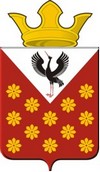                                                                                                   Раздел I. Решения Думы Краснополянского сельского поселенияРоссийская ФедерацияСвердловская областьБайкаловский муниципальный районДума Краснополянского сельского поселения 7 - заседание   5 - го созываРЕШЕНИЕот 26 мая 2023 года № 32О   назначении публичных  слушаний о внесении изменений в Устав  Краснополянского сельского поселения          В целях приведения  Устава Краснополянского сельского поселения  в соответствие  с Федеральным законом от 14.03.2022 № 60-ФЗ «О внесении изменений  в отдельные законодательные акты Российской Федерации»,   Дума Краснополянского сельского поселения  РЕШИЛА:      Назначить	публичные слушания о внесении изменений в Устав Краснополянского сельского поселения.Вынести на публичные слушания следующий проект изменений в Устав муниципального образования Краснополянское сельское поселение:Внести следующие изменения в Устав Краснополянского сельского поселения:В статье 35 главы 4 исключить слова «и  избирательных комиссий муниципального образования».             3. Решение подлежит официальному опубликованию для публичных слушаний в газете  «Информационный вестник Краснополянского сельского поселения».Председатель   Думы  Краснополянского  сельского поселения                                                                                                                                                                   В.М.Брызгалова«26» мая  2023 г.                                          Глава    Краснополянского   сельского поселения                                                                                                                                                                                           А.Н.Кошелев                                        «26» мая 2023 г.                                          УтвержденоРешением Думы МО Краснополянское сельское поселениеот 14.11.2006 года  № 41ПОЛОЖЕНИЕ«О порядке учета предложений по проектам решений Думы муниципального образования Краснополянское сельское поселение о принятии Устава (о внесении изменений и (или) дополнений в Устав) Краснополянского сельского поселения и участия граждан в их обсуждении»Проекты решений Думы муниципального образования Краснополянское сельское поселение о принятии Устава (о внесении изменений и (или) дополнений в Устав) Краснополянского сельского поселения (далее – проекты решений) подлежат официальному опубликованию не позднее, чем за 30 дней до дня рассмотрения указанных проектов на заседании Думы Краснополянского сельского поселения с одновременным опубликованием настоящего Положения.Граждане, проживающие на территории Краснополянского сельского поселения и обладающие избирательным правом, вправе принять участие в обсуждении проектов решений путем внесения предложений к указанным проектам. Предложения принимаются администрацией Краснополянского сельского поселения по адресу: 623881 Свердловская область, Байкаловский район, с. Краснополянское, ул. Советская,24, приемная главы.Предложения принимаются в течение 20 дней со дня опубликования проектов Решений и настоящего Положения.Предложения к проектам решений вносятся в письменной форме в виде таблицы поправок:Предложения по проекту решения Думы муниципального образования Краснополянского сельского поселения о принятии Устава (о внесении изменений и (или) дополнений в Устав) Краснополянского сельского поселенияПредложения вносятся только в отношении изменений, содержащихся в проектах решений, и должны соответствовать Конституции Российской Федерации, Федеральному и областному законодательству, не допускать противоречия либо несогласованности с иными положениями Устава Краснополянского сельского поселения, обеспечивать однозначное толкование положений проектов решений и Устава Краснополянского сельского поселения.Предложения, внесенные с нарушением установленных требований, рассмотрению не подлежат.Оргкомитет регистрирует поступившие предложения в отдельном журнале и передает их в течение суток с момента окончания приема предложений юристу администрации.Юрист администрации в течение 5 дней с момента поступления предложений обрабатывает их, анализирует, делает заключение по каждому из поступивших предложений и выносит свои рекомендации.Заключение юриста администрации передается для рассмотрения в Думу Краснополянского сельского поселения. На заседании Думы по вопросу рассмотрения проекта решения юрист докладывает о предложениях, поступивших от граждан, и озвучивает рекомендации.Принятие проекта решения происходит в соответствии с процедурой, закрепленной в Регламенте Думы муниципального образования Краснополянское сельское поселение.______________________________________________________________________________________________________________Российская ФедерацияСвердловская областьБайкаловский муниципальный районДума Краснополянского сельского поселения 7 - заседание   5 - го созываРЕШЕНИЕот 26 мая 2023 года № 33О внесении изменений в Положение о порядке закрепления муниципального имущества  на праве хозяйственного ведения  и оперативного управления              В соответствии с Федеральным законом от 06.10.2003  № 131-ФЗ «Об общих принципах организации местного самоуправления в Российской Федерации», Уставом Краснополянского сельского поселения, Дума Краснополянского сельского поселения решила: Внести в Положение о порядке закрепления муниципального имущества  на праве хозяйственного ведения  и оперативного управления, утвержденное решением Думы Краснополянского сельского поселения от 31.05.2010 г. № 45 следующие изменения:Пункт 2.1.  главы 2 изложить в следующей редакции:«2.1 Решение о передаче муниципального имущества муниципальному предприятию  на праве хозяйственного ведения и учреждению на праве оперативного управления оформляется постановлением главы Краснополянского сельского поселения.»Пункт 2.2. главы 2 признать утратившим силу;Пункт 2.3. главы 2 изложить в следующей редакции:«2.3 Договоры с муниципальными предприятиями и учреждениями о закреплении муниципального имущества на праве хозяйственного ведения и оперативного управления заключает администрация Краснополянского сельского поселения Байкаловского муниципального района Свердловской области (далее – администрация). Перечень муниципального имущества передаваемого администрацией муниципальным предприятиям в хозяйственное ведение или учреждениям в оперативное управление, определяется в соответствие с уставной деятельностью муниципального предприятия и учреждения.»В абзаце 2 пункта 2.5. главы 2  слова «председателя комитета» заменить на слова «главы Краснополянского сельского поселения», слова «комитетом» заменить на слова «администрацией»;В пункте 2.6.  главы 2  слова «комитет» заменить на «администрация»;В пункте 2.8.  слова «Земского Собрания района»  заменить на слова «Думы Краснополянского сельского поселения»;В пункте 3.2. главы 3 слова «Комитетом» заменить на слова «администрацией»,  слова «приказа председателя Комитета» заменить словами «постановления главы Краснополянского сельского поселения»; В пункте 3.3. главы 3 слова «Комитете» заменить на слова «администрации»;В пункте 3.4. главы 3 слова  «приказа председателя Комитета» заменить словами «постановления главы Краснополянского сельского поселения»;В пункте 3.6. главы 3 слова «Комитет» заменить на слова «администрацию»;В пункте 3.7. главы 3 слова «Комитет» заменить на слова «Администрация»;В пункте 3.9. главы 3 слова «Комитета» заменить на слова «администрации»;В пункте 4.2. главы 4 слова «Комитета» заменить на слова «Администрации»;В пункте 4.4. главы 4 слова «Комитет» заменить на слова «Администрация»;В пункте 5.1. главы 5 слова «Комитет» заменить на слова «Администрация»;В пункте 5.2. главы 5 слова «Комитетом» заменить на слова «Администрацией»;Опубликовать (обнародовать) настоящее решение в «Информационном вестнике Краснополянского сельского поселения» и разместить на официальном сайте Думы Краснополянского сельского поселения в сети Интернет: duma.krasnopolyanskoe.ru.3. Контроль исполнения настоящего Решения возложить на постоянную комиссию Думы Краснополянского сельского поселения по муниципальному  хозяйству и социальной политике.Председатель Думы  Краснополянского  сельского поселения                                                                                                                                              В.М. Брызгалова«26» мая 2023 г.                                          Глава  Краснополянского сельского поселения                                                                                                                                                                        А.Н.Кошелев«26» мая 2023 г. _____________________________________________________________________________________________________________________________________________________Российская ФедерацияСвердловская областьБайкаловский муниципальный районДума Краснополянского сельского поселения 7 - заседание   5 -  го созываРЕШЕНИЕот  26 мая 2023 года № 34Об утверждении отчета об исполнении бюджета Краснополянского сельского поселения Байкаловского муниципального района Свердловской области за 2022 годВ соответствии со статьями 9, 153 и 264.5 Бюджетного кодекса Российской Федерации, Положением о бюджетном процессе в Краснополянском сельском поселении Байкаловского муниципального района Свердловской области, утвержденным Решением Думы Краснополянского сельского поселения от 26.05.2022 № 267, рассмотрев в ходе заседания отчет об исполнении бюджета, заключение Контрольно-счетного органа Байкаловского муниципального района Свердловской области по внешней проверке годового отчета об исполнении бюджета Краснополянского сельского поселения Байкаловского муниципального района Свердловской области за 2022 год от 26 апреля 2023 № 5, результаты публичных слушаний по обсуждению проекта данного решения, отраженные в итоговом протоколе от 19 мая 2023, Дума Краснополянского сельского поселения  РЕШИЛА:1. Утвердить отчет об исполнении бюджета Краснополянского сельского поселения Байкаловского муниципального района Свердловской области за 2022 год по доходам в сумме 71 882,8 тыс. руб., по расходам  72 165,9 тыс. руб., превышение расходов над доходами муниципального бюджета (дефицит) в сумме 283,1 тыс. руб. (Приложение 1 – Свод доходов муниципального бюджета за 2022 год, Приложение 2 - Распределение бюджетных ассигнований по разделам, подразделам, целевым статьям (муниципальным программам и непрограммным направлениям деятельности), группам и подгруппам и элементам видов расходов классификации расходов бюджетов за 2022 год, Приложение 3 - Ведомственная структура расходов муниципального бюджета за 2022 год, Приложение 4 - Свод источников финансирования дефицита муниципального бюджета за 2022 год).2. Настоящее Решение вступает в силу с момента подписания и подлежит официальному опубликованию в средствах массовой информации и размещению на официальном сайте Краснополянского сельского поселения Байкаловского муниципального района Свердловской области в информационно-коммуникационной сети Интернет.3. Контроль над выполнением данного решения возложить на постоянную комиссию по экономической политике и муниципальной собственности.Председатель Думы  Краснополянского сельского поселения                                                                                                                                                        В.М. Брызгалова                               «26»  мая  2023 г.                                          Глава Краснополянского   сельского поселения                                                                                                                                                                                А. Н. Кошелев«26»  мая  2023 г.                                         Приложение 4к решению Думы  Краснополянского сельского поселения№ 34 от «26» мая 2023г.«Об утверждении отчета об исполнении бюджета Краснополянского сельского поселенияБайкаловского муниципального района Свердловской области за 2022 год»Свод источников финансирования дефицита муниципального бюджета за 2022 год __________________________________________________________________________________________________________________________________________________________Российская ФедерацияСвердловская областьБайкаловский муниципальный районДума Краснополянского сельского поселения 7 - заседание   5 - го созываРЕШЕНИЕот  28 апреля  2023 года № 35Об отчете главы Краснополянского сельского  поселения   по итогам 2022 год          Заслушав и обсудив доклад  главы  Краснополянского  сельского  поселения  Кошелева Алексея Николаевича  о работе администрации  и подведомственных учреждений в 2021 году,   на основании анализа отчета об оценке эффективности работы органов местного самоуправления МО Краснополянское сельское поселение в 2019,  2020 годах,   обращений жителей Краснополянского сельского поселения в органы местного самоуправления Краснополянского сельского поселения,   Дума Краснополянского поселения  решила:               1. Принять к сведению отчет главы Краснополянского сельского поселения  по итогам  2022  года (прилагается).       2.Признать работу главы Краснополянского сельского поселения удовлетворительной.       3. Внести  предложения по улучшению деятельности  Администрации  Краснополянского  сельского поселения в 2023году:      - продолжить работу по  строительству водопроводных сетей на территории Краснополянского сельского поселения;      -  продолжить работу  по строительству дорог на территории Краснополянского сельского поселения;        4. Обнародовать  настоящее Решение в соответствии с Уставом Краснополянского сельского поселения. Председатель  Думы   Краснополянского  сельского поселения                                                                                                                                                            В.М.Брызгалова«26» мая 2023 г.                                          Глава   Краснополянского   сельского поселения                                                                                                                                                                                     А.Н,Кошелев «26» мая 2023 г.                                          .                                     Приложение к Решению Думы Краснополянского  сельского поселенияот 26.05.2023 г. № 35 ОТЧЕТ ГЛАВЫ КРАСНОПОЛЯНСКОГО СЕЛЬСКОГО ПОСЕЛЕНИЯ  ПО ИТОГАМ РАБОТЫ ЗА 2022 ГОДОсновной работой администрации является  повышение уровня  и улучшения качества  жизни жителя  сельского поселения. Администрацией поселения  принимались все меры, направленные на улучшение  условий жизни, социальную защиту, поддержку населения, обеспечение общественной безопасности  и правопорядка, стабильности  в работе  коммунальных, социальных объектов.  Работа   администрации  сельского поселения  - это  исполнение  полномочий,  предусмотренных Уставом поселения и 131 ФЗ О местном самоуправлении.      Полномочия  осуществляются  путем  организации  ежедневной работы  администрации  поселения,   подготовки нормативных документов,  осуществление личного приема граждан  главой  и специалистами поселения,  рассмотрение устных и письменных обращений граждан.  В   2022  году специалистами поселения было принято  -  19 письменных обращений граждан. 	Принято,   положительно решено  обращений  5-26 %  (обращения  по    ЖКХ  ремонту дорог,  обследование жилья,  благоустройству, и др.) по остальным даны разъяснения.       Было выдано    справок  - 3950      Совершено нотариальных действий  - 491       Проведено 10  заседаний Думы,  принято  44 нормативно правовых актов  Входящей корреспонденции получено со всех уровней власти за 2022 год – 3555.В состав муниципального образования  Краснополянское сельское поселение входит 25 населенных пунктов, на 01.01.2023 года численность постоянного населения составляет 4043 человека снижение за 2022 год составило 81 человек.Территория поселения составляет 7620 га.Рождаемость составила 28 человек, а  смертность 66 человек.Обеспеченность местами в дошкольных и школьных образовательных учреждениях составляет 100 % от общего количества нуждающихся. На территории  Краснополянского сельского поселения осуществляют деятельность сельскохозяйственные предприятия и фермерские хозяйства: ООО А/Ф «Восточная», ООО «Победа», ООО «Победа-1», КФХ «Губин Н. Ю.», КФХ «Фадеев В. А.», ООО «Асмарал-Агро». Данные предприятия являются основными работодателями и плательщиками налогов. Основные мероприятия проведенные в 2022 году.В сфере благоустройства за 2022 год обустроили детско-игровую спортивную площадку в с. Чурманское, обустроили парк Вознесенский в с. Елань по ул. Революции, обе этих территории обустроены инициативными группами которые принимали активное участие в выборе площадок и оборудования а так же принимали непосредственное участие при проведении работ.  Производилось окашивание обочин дорог и обкоска общественных территорий. В рамках благоустройства произведена замена уличного освещения в с. Краснополянское на светодиодные светильники. Так же в сфере благоустройства было демонтировано аварийное здание в с. Елань по ул. Советская 44. В сфере дорожной деятельности были отремонтированы участки дорог у школ по ул. Мичурина с. Краснополянское и пер. Чкалова с. Елань. Так же произведен частичный ремонт дороги по ул. Заречная в с. Чурманское. Содержание дорог в зимний период осуществлялось силами 3 (трех) подрядных организаций, в летний период производилось грейдирование грунтовых дорог. Так же удалось привлечь спонсора к обустройстве дороги на кладбище д. М. Койнова через лесной массив и устройству дамбы с водопропускной трубой на р. Чурманка у д. Потапова.В сфере ЖКХ выполнены работы по прочистке водозаборной скважины д. Меньщикова и обустроен новый тепловой пункт. Построен водопровод в д. Лопаткина и передан на обслуживание в МУП ЖКХ «Елань». Построен водопровод в с. Краснополянское по ул. Высоковольтная. При подготовке к отопительному сезону 2022-2023 года теплоснабжающая организация ООО «Теплоснаб» отказалась осуществлять теплоснабжение в с. Елань и было принято решение определить теплоснабжающей организацией МУП ЖКХ «Елань», которые взяв в аренду твердотопливный котел провели отопительный сезон не допустив крупных аварий повлекших отключение подачи теплоснабжения на срок более 24 часов. Так же за прошедший 2022 год на сетях водоснабжения не было допущено крупных аварий и промерзаний водопроводов., были лишь замены насосов и  автоматики управления на водонапорных башнях. В Еланском Доме Культуры было частично заменено отопление (Центральная ветка)В сфере обеспечения пожарной безопасности был смонтирован пожарный водоем в д. Меньщикова, производилась опахивание населенных пунктов. Так же на период затопления моста в д. Яр был направлен пожарный модуль СПАС, 2 мотопомпы и 400 метров пожарных рукавов, которые находились там на протяжении всего пожароопасного периода для быстрой организации пожаротушения.В сфере культуры были проведены все запланированные основные  мероприятия, такие как 1 МАЯ, 9 МАЯ, 22 июня, Новый год. Так же были проведены дни села Елань и Шадринка.Основные показатели исполнения бюджета за 2022 год.Первоначально утвержденные основные параметры бюджета Краснополянского сельского поселения Байкаловского муниципального района Свердловской области на 2022 года (далее – местный бюджет) в ходе его исполнения были изменены 4 раза тыс.руб.В течение отчетного года в Решение о бюджете на 2022 год было внесено четыре изменения, что соответствует требованиям п.2 ст.34 Положения о бюджетном процессе (не чаще 1 раза в квартал или не более 4 раз в год).Сравнительный анализ первоначально утвержденных основных характеристик местного бюджета с последними изменениями приведен в таблице:тыс.руб.Из данных таблицы видно, что в результате внесения изменений и дополнений в местный бюджет, доходная и расходная части бюджета, а также дефицит были скорректированы в сторону увеличения.Анализ исполнения основных характеристик местного бюджета за 2022 год представлен в таблице:                                                                                           тыс. руб.Как видно из представленной таблицы, утвержденные Решением о бюджете на 2022 год показатели, соответствуют данным Прогноза кассовых поступлений по доходам и Сводной бюджетной росписи по расходам.За отчетный период местный бюджет по доходам исполнен на 99,6%, по расходам на 95,5% от утвержденных бюджетных назначений.Результатом исполнения местного бюджета за 2022 год является превышение расходов над доходами (дефицит) в сумме 283,1 тыс. руб., что ниже планового значения на 3 163,9 тыс.руб.Доходы бюджета Первоначально доходы местного бюджета на 2022 год утверждены в объеме 66 654,2 тыс. руб., с учетом изменений, вносимых в течение финансового года, доходная часть бюджета увеличилась на 5 491,0 тыс. руб., или 8,2% до значения 72 145,2 тыс. руб. Свод доходов местного бюджета на 2022 год и плановый период 2023 и 2024 годов установлен в Приложении 2 к Решению о бюджете на 2022 год.Сведения об исполнении доходной части бюджета за отчетный период в разрезе видов доходов представлены в таблице:тыс. руб. Как видно из представленной таблицы, общий объем доходов, поступивших за 2022 год, составили 71 882,8 тыс.руб., или 99,6% от утверждённых плановых назначений. Объем неисполненных бюджетных назначений составил (-) 262,4 тыс.руб.В общей сумме поступивших доходов удельный вес собственных доходов составил 31,2%, безвозмездных поступлений из бюджетов других уровней бюджетной системы РФ - 68,8%.  Расходы бюджета В результате вносимых в течение финансового года в Решение о бюджете на 2022 год изменений, объем плановых показателей по расходам увеличились на 8 938,0 тыс. руб., с 6 654,2 тыс. руб. до значения 75 592,2 тыс. руб.       Исполнение расходной части местного бюджета за 2022 год по разделам характеризуется следующими показателями: тыс. руб..Исполнение плановых назначений по четырем разделам составило 100%, по остальным разделам  бюджетные ассигнования освоены более 90%. Основной удельный вес в составе произведенных расходов местного бюджета за 2022 год, занимают расходы в области:- национальной экономики - с удельным весом 32,7 % от общего объема расходов и на их реализацию было израсходовано 23 591,8 тыс. руб.;- культуры, кинематографии - с удельным весом 32,0 % от общего объема расходов и на их реализацию было израсходовано 23 089,9 тыс. руб.;- общегосударственных вопросов - с удельным весом 19,7 % от общего объема расходов и на их реализацию было израсходовано 14 183,2 тыс. руб.;- жилищно-коммунального хозяйство - с удельным весом 12,7 % от общего объема расходов и на их реализацию было израсходовано 9 140,0 тыс. руб.;Незначительные расходы, менее 2%, были направлены на национальную оборону – 0,4%, национальную безопасность и правоохранительную деятельность – 0,7%, социальную политику – 0,5%, физическую культуру и спорт – 1,4%.Анализ исполнения расходов местного бюджета по непрограммным направлениям деятельности представлен в таблице:                                                                  тыс. руб.__________________________________________________________________________________________________________________________________________________________Российская ФедерацияСвердловская областьБайкаловский муниципальный районДума Краснополянского сельского поселения 7 - заседание   5 - го созываРЕШЕНИЕот 26 мая 2023 года № 36О работе Думы  Краснополянского сельского поселения в 2022 году           Заслушав отчет председателя Думы Краснополянского сельского поселения  о работе Думы в 2022 году, руководствуясь статьей 23 Устава Краснополянского сельского поселения,  Дума Краснополянского сельского поселения  решила:           1. Утвердить отчет о работе Думы Краснополянского сельского поселения  за 2022 год (Приложение № 1).           2. Опубликовать настоящее решение в «Информационном вестнике Краснополянского сельского поселения»  разместить на официальном сайте Думы Краснополянского сельского поселения в сети «Интернет».                3. Контроль за выполнением настоящего решения возложить на комиссию Думы по местному самоуправлению и безопасности.Председатель Думы  Краснополянского  сельского поселения                                                                                                                                                                            В.М.Брызгалова«26» мая 2023 г.                                      Глава Краснополянского  сельского поселения                                                                                                                                                                                                      А.Н.Кошелев «26» мая  2023 г.         Приложение № 1 к решению Думы Краснополянского сельского поселения от 26.05.2023 г. № 36 Отчет о деятельности    Думы  Краснополянского сельского поселения за 2022 год               Дума Краснополянского сельского поселения (далее - Дума) является представительным органом сельского поселения, состоит из 10  депутатов, избираемых населением сельского поселения на муниципальных выборах на основе всеобщего, равного и прямого избирательного права при тайном голосовании по одномандатным округам сроком на 5 лет.              Основной формой работы Думы являются заседания.   В 2022 году   было  проведено 10  заседаний Думы пятого созыва, на которых принято 57  решений по различным вопросам в рамках полномочий Думы.             Из них 44 нормативно-правовые акта:- о внесении  изменений в Устав  Краснополянского  сельского поселения  - 4 НПА;- утверждение бюджета поселения и его  исполнение, внесение изменений в  решение о бюджете - 6 НПА;- об утверждении структуры  органов местного самоуправления,  внесении изменений в структуру – 1  НПА; - о внесении изменений в Правила землепользования и застройки Краснополянского  сельского поселения – 4 НПА;- распоряжение муниципальным имуществом  в Краснополянском сельском поселении -  2 НПА;- иные  -  27 НПА.                Проводилась работа по приведению в соответствие с законодательством ранее принятых правовых актов, в том числе вносились изменения в различные положения, регулирующие решение вопросов местного значения, приняты новые нормативно правовые акты.                Проекты нормативно-правовых актов рассматриваются на публичных слушаниях, направляются в прокуратуру Байкаловского района для проведения антикоррупционной  экспертизы.              Для информирования граждан в "Информационном  вестнике Краснополянского сельского поселения",   на официальном  сайте  Думы Краснополянского сельского поселения в разделе «Решения  Думы»  размещаются принятые нормативно-правовые акты, в разделе «Проекты Решений»  проекты решений.              Проведено 7 публичных слушаний по внесению изменений в Устав Краснополянского  сельского поселения, об утверждении отчета об исполнении бюджета за  прошедший год,  о бюджете Краснополянского сельского поселения на очередной год.              Заслушивался  отчет о деятельности Главы  Краснополянского сельского поселения  за 2021 год.               Председателем Думы  Краснополянского сельского поселения и депутатами было рассмотрено 5  обращения граждан,  заявителям даны разъяснения, также проводился прием граждан по  личным вопросам,  в основном,  люди обращаются  по вопросам благоустройства – это ремонт дорог и тротуаров, освещение  улиц,  грейдирование  дорог, уборка и вывоз мусора.              Депутаты рассматривали обращения граждан на заседаниях  Думы  и совместно  с администрацией поселения принимали  решения по данным обращениям. Но все просьбы жителей выполнить сразу невозможно, предложения граждан учитываются и, если есть в этом необходимость и финансирование, то вносятся изменения в программы  на определенный год.           Депутаты Думы сотрудничают с руководителями организаций и предприятий, находящихся на территории сельского поселения, в интересах населения.           В своей работе Дума сельского поселения взаимодействует с администрацией сельского поселенияГлава администрации и специалисты участвуют в работе заседаний Думы      Избранный состав Думы сельского поселения считает своей главной задачей повышение активности депутатского корпуса по решению вопросов местного значения и вовлечение населения в совместную деятельность. Мы направим все усилия на осуществление поставленных задач.__________________________________________________________________________________________________________________________________________________________Раздел II. Постановления главы Краснополянского сельского поселенияРоссийская  ФедерацияСвердловская областьБайкаловский  муниципальный районПостановлениеглавы Краснополянского сельского поселения		от 04 мая   2023 года  №  74О продолжительности поливочного периода на территории Краснополянского сельского поселения на 2023 годВ связи с особенностью метеорологических условий и началом сельскохозяйственных работ, руководствуясь Уставом Краснополянского сельского поселения, постановляю:1. Утвердить продолжительность поливочного периода на территории Краснополянского сельского поселения на 2023 год: начало – 01 июня, окончание – 15 августа.2. Опубликовать настоящее Постановление в Информационном вестнике Краснополянского сельского поселения и разместить на сайте Администрации в сети «Интернет» www.krasnopolyanskoe.ru.3. Контроль за исполнением настоящего Постановления возложить на заместителя главы администрации (по вопросам ЖКХ и местному хозяйству)  Снигирёва А.Н.Глава Краснополянского сельского поселения                                                                                                                                                                                      А.Н. Кошелев__________________________________________________________________________________________________________________________________________________________Российская  ФедерацияСвердловская областьБайкаловский  муниципальный районПостановлениеглавы Краснополянского сельского поселения		от 12 мая 2023 года  №  77                                                                  О внесении дополнительных адресных сведений в государственный адресный реестр                         В соответствии с Федеральным законом от 06.10.2003 № 131-ФЭ «Об общих принципах организации местного самоуправления в Российской Федерации», Федеральным законом от 27.07.2010 № 210 «Об организации предоставления государственных и муниципальных услуг, постановлением Правительства РФ от 19.11.2014 № 1221 «Об утверждении Правил присвоения, изменения и аннулирования адресов», положением «О присвоении, изменении и аннулировании адресов объектам адресации на территории муниципального образования Краснополянское сельское поселение, о размещении информации в государственном адресном реестре», постановлением Правительства Российской Федерации от 22.05.2015 № 492 "О составе сведений об адресах, размещаемых в государственном адресном реестре, порядке межведомственного информационного взаимодействия при ведении государственного адресного реестра, о внесении изменений и признании утратившими силу некоторых актов Правительства Российской Федерации, положением «О присвоении, изменении и аннулировании адресов объектам адресации на территории муниципального образования Краснополянское сельское поселение, о размещении информации в государственном адресном реестре» утверждённым решением Думы Краснополянского сельского поселения от 07.04.2017 года № 223, в связи с актуализацией информации в Федеральной информационной адресной системе, постановляю:Внести сведения о кадастровом номере 66:05:0000000:612, объекту с адресом: Российская Федерация, Свердловская область, Байкаловский муниципальный район, Краснополянское сельское поселение, село Краснополянское, улица Ленина, дом 11, уникальный номер в государственном адресном реестре: c260e8b9-a0af-4c02-9422-ba94e9431ead ;Контроль исполнения данного постановления возложить на специалиста 1 категории (по имущественным и земельным отношениям) Шевелеву Э.А.Глава Краснополянского  сельского поселения                                          А.Н.Кошелев__________________________________________________________________________________________________________________________________________________Российская  ФедерацияСвердловская областьБайкаловский  муниципальный районПостановлениеглавы Краснополянского сельского поселения		от 12 мая 2023 года  №  78Об индексации размеров должностных окладов работников муниципального бюджетного учреждения «Культурно-досуговый центр Краснополянского сельского поселения» в сфере физической культуры и спортаВ соответствии со статьей 134 Трудового кодекса Трудового кодекса Российской Федерации, Постановлением Правительства Свердловской области от 09.02.2023 N 88-ПП «Об индексации заработной платы работников государственных бюджетных, автономных и казенных учреждений Свердловской области в 2023 году», Решением Думы Краснополянского сельского поселения от 22.12.2022 № 19 «О бюджете Краснополянского сельского поселения Байкаловского муниципального района Свердловской области на 2023 год и плановый период 2024 и 2025 годов» (в ред. от 29.03.2023 № 29), постановляю:1. Произвести с 01 октября 2023 года индексацию размеров должностных окладов работников муниципального бюджетного учреждения «Культурно – досуговый центр Краснополянского сельского поселения», на которых не распространяется действие указов Президента Российской Федерации от 7 мая 2012 года № 597 «О мероприятиях по реализации государственной социальной политики» и от 1 июня 2012 года № 761 «О национальной стратегии действия в интересах детей на 2012- 2017 годы» (далее — указы президента Российской Федерации):- работников физической культуры и спорта на 5,5 процента.2.Установить, что при индексации размеров должностных окладов работников муниципального бюджетного учреждения «Культурно – досуговый центр Краснополянского сельского поселения», на которых не распространяется действие указов Президента Российской Федерации, их размеры подлежат округлению до целого рубля в сторону увеличения.3.Финансирование расходов, связанных с реализацией настоящего Постановления, осуществлять в пределах лимитов бюджетных обязательств, доведенных до главных распорядителей средств местного бюджета на 2023 год.4. Разместить настоящее Постановление на сайте муниципального образования в сети «Интернет» www.krasnopolyanskoe.ru.5. Контроль за исполнением настоящего Постановления оставляю за собой.Глава Краснополянского сельского поселения                                                                                                                                                                              А.Н. Кошелев__________________________________________________________________________________________________Российская  ФедерацияСвердловская областьБайкаловский  муниципальный районПостановлениеглавы Краснополянского сельского поселения		от 16 мая 2023 года  № 79Об итогах отопительного сезона 2022/2023 года и подготовке жилищного фонда, объектов социального, культурно-бытового назначения и коммунального хозяйства к работе в осенне-зимний период 2023/2024 года.          В соответствии с Федеральным законом от 06.10.2003 года № 131-ФЗ «Об общих принципах организации местного самоуправления в Российской Федерации», в целях подготовки жилищного фонда, объектов социального, культурно-бытового назначения и коммунального хозяйства к работе в осенне-зимний период 2023/2023 года ПОСТАНОВЛЯЮ:            1.  Принять к сведению информацию об итогах отопительного сезона 2022/2023 года (приложение № 1).            2. Утвердить план работ по подготовке жилищного фонда и объектов социального и культурного назначения к зиме 2023/2024 годов по    Краснополянскому сельскому поселению (приложение № 2).	3. Утвердить план мероприятий по подготовке к зимнему периоду   Краснополянского сельского поселения на 2023/2024 год  (приложение № 3).	4. Руководителям организаций, имеющих в собственности, оперативном управлении, хозяйственном ведении жилищный фонд, объекты социального назначения, представить графики ремонтно-восстановительных работ систем тепло-водоснабжения и имеющихся объектов. Данным руководителям  организаций создать запасы топлива, материально-технических ресурсов к отопительному периоду.	5. Проконтролировать целевое использование финансовых средств, запланированных и выделенных на подготовку жилищного фонда, объектов и сетей жилищно-коммунального хозяйства к отопительному сезону 2023/2024 года (специалист 1 категории по экономическим вопросам Фадеева О.А.)	6. Контроль за выполнением настоящего постановления оставляю за собой.Глава Краснополянского сельского поселения	                                                                                                                       А.Н. Кошелев    Приложение № 1 к   постановлению главы Краснополянского сельского поселения от  16 мая 2023 года № 79 ИНФОРМАЦИЯ  ОБ ИТОГАХ ОТОПИТЕЛЬНОГО СЕЗОНА 2022/2023 ГОДА      Отопительный сезон начался с 09 сентября 2022 года. Постановление главы № 124 от 07.09.2022 года о начале отопительного сезона. Котельные работают на угольном и дровяном топливе. Запасы топлива были сделаны своевременно.    В течение всего отопительного сезона администрация  Краснополянского сельского поселения осуществляла мониторинг функционирования систем жизнеобеспечения и работы предприятия ЖКХ поселения.     Аварийных ситуаций на котельных и тепловых сетях не происходило.  На подготовку к осенне-зимнему отопительному периоду социальных объектов было освоено 2 306 616 рублей (строительство водопровода в с. Елань по ул. Свободы, ул. Колхозная – 302 081 рубль; строительство водопровода в д. Лопаткиной по ул. Н.Л. Чернова – 2 004 535 рублей). Отопительный сезон закончился 10.05.2023 года. Распоряжение № 38 от 04.05.2023 года.Приложение № 2   к   постановлению главы Краснополянского сельского поселения   от  16 мая 2023 года № 79ПЛАНработ по подготовке жилищного фонда и объектов социального и культурного назначения к зиме 2023/2024 годов по Краснополянскому сельскому поселениюПриложение № 3 к   постановлению главы Краснополянского сельского поселения от 16 мая 2023 года № 79 ПЛАН    мероприятий по подготовке жилищного фонда, объектов социальной сферы, коммунального и электроэнергетического комплексов Свердловской области к работе в осенне-зимний период 2023/2024 года_________________________________________________________________________________________________________________________________________________Раздел III. Официальные сообщения и материалы    Извещение о возможности предоставления в аренду земельного участка  для ведения личного подсобного хозяйстваВ соответствии со ст. 39.18 Земельного кодекса Российской Федерации администрация Краснополянского сельского поселения  информирует о возможности предоставления в  аренду земельного участка расположенного по адресу:– Российская Федерация, Свердловская область, Байкаловский район, с. Краснополянское, ул. Советская, дом 7 площадью 900 кв.м., с видом разрешенного использования " Для ведения личного подсобного хозяйства".Граждане, заинтересованные в предоставлении земельного участка вправе в течение 30 дней с даты опубликования и размещения настоящего извещения подать заявление о намерении участвовать в аукционе на право заключения договора аренды земельного участка.Заявление о намерении участвовать в аукционе, подается на бумажном носителе лично (либо через представителя по доверенности)  в администрацию Краснополянского сельского поселения,  по адресу: 623881, Свердловская область, Байкаловский район, с. Краснополянское, ул. Советская, д.26, е-маiI: kras-posel@mail.ru, телефон: 8(34362) 9-33-23. Дата окончания приема заявлений истекает, через 30 дней с момента публикации данного извещения.Ознакомиться со схемой расположения земельного участка заинтересованные лица могут на официальном сайте https://torgi.gov.ru, или лично, обратившись в администрацию Краснополянского сельского поселения, по адресу: 623881, Свердловская область, Байкаловский район, с. Краснополянское, ул. Советская, д.26, е-маiI: kras-posel@mail.ru, телефон: 8(34362) 9-33-23. Приемные дни: понедельник- пятница  с 09.00 до 16.00,  обед с 12.00 до 13.00. 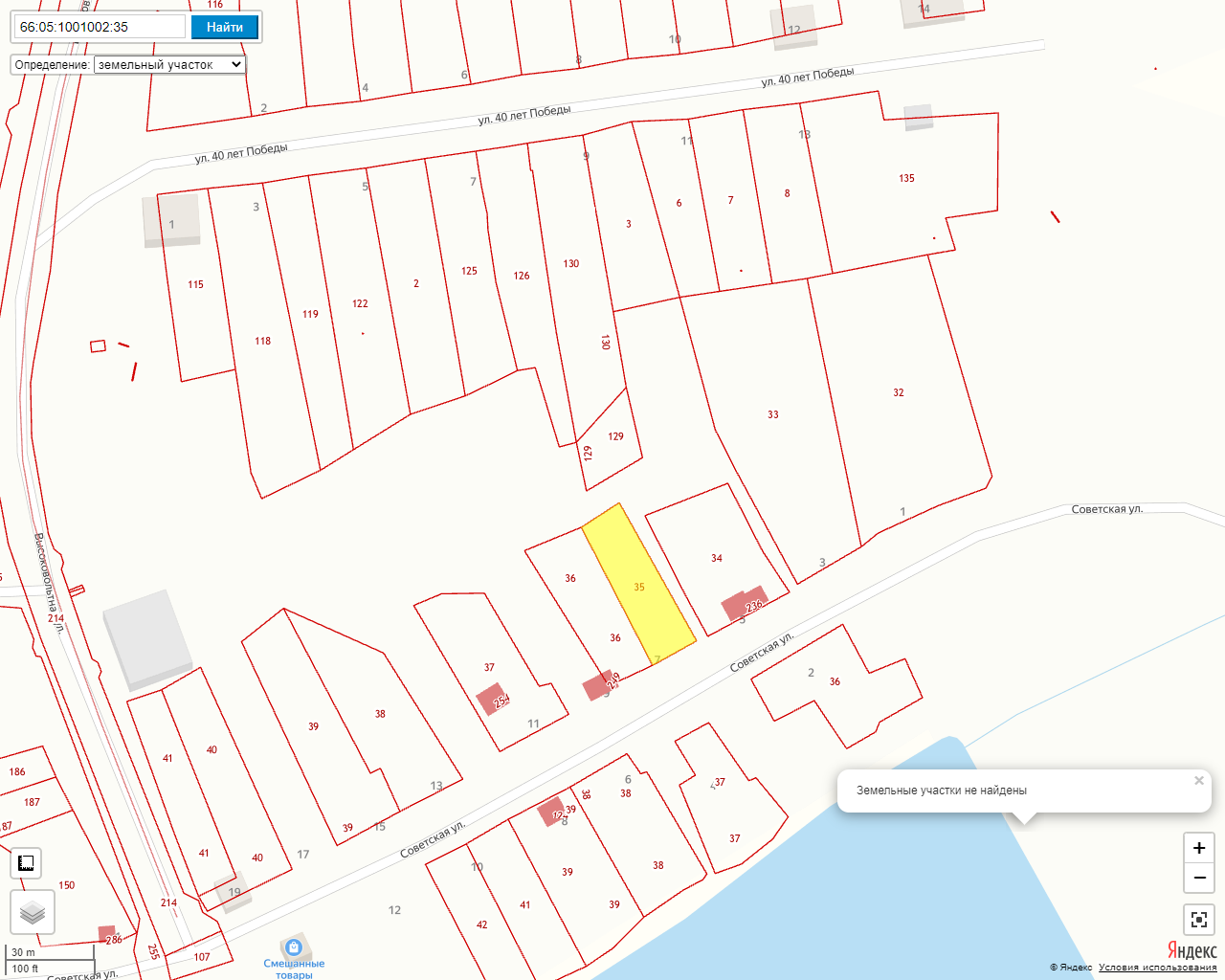 ________________________________________________________________________________________________________________________________________________  Извещение о возможности предоставления в аренду земельного участка  для ведения личного подсобного хозяйстваВ соответствии со ст. 39.18 Земельного кодекса Российской Федерации администрация Краснополянского сельского поселения  информирует о возможности предоставления в  аренду земельного участка расположенного по адресу:– Российская Федерация, Свердловская область, Байкаловский район, д. Прыткова, ул. Уральская, 24 площадью 1800 кв.м., с видом разрешенного использования " Для ведения личного подсобного хозяйства".Граждане, заинтересованные в предоставлении земельного участка вправе в течение 30 дней с даты опубликования и размещения настоящего извещения подать заявление о намерении участвовать в аукционе на право заключения договора аренды земельного участка.Заявление о намерении участвовать в аукционе, подается на бумажном носителе лично (либо через представителя по доверенности)  в администрацию Краснополянского сельского поселения,  по адресу: 623881, Свердловская область, Байкаловский район, с. Краснополянское, ул. Советская, д.26, е-маiI: kras-posel@mail.ru, телефон: 8(34362) 9-33-23. Дата окончания приема заявлений истекает, через 30 дней с момента публикации данного извещения.Ознакомиться со схемой расположения земельного участка заинтересованные лица могут на официальном сайте https://torgi.gov.ru, или лично, обратившись в администрацию Краснополянского сельского поселения, по адресу: 623881, Свердловская область, Байкаловский район, с. Краснополянское, ул. Советская, д.26, е-маiI: kras-posel@mail.ru, телефон: 8(34362) 9-33-23. Приемные дни: понедельник- пятница  с 09.00 до 16.00,  обед с 12.00 до 13.00. 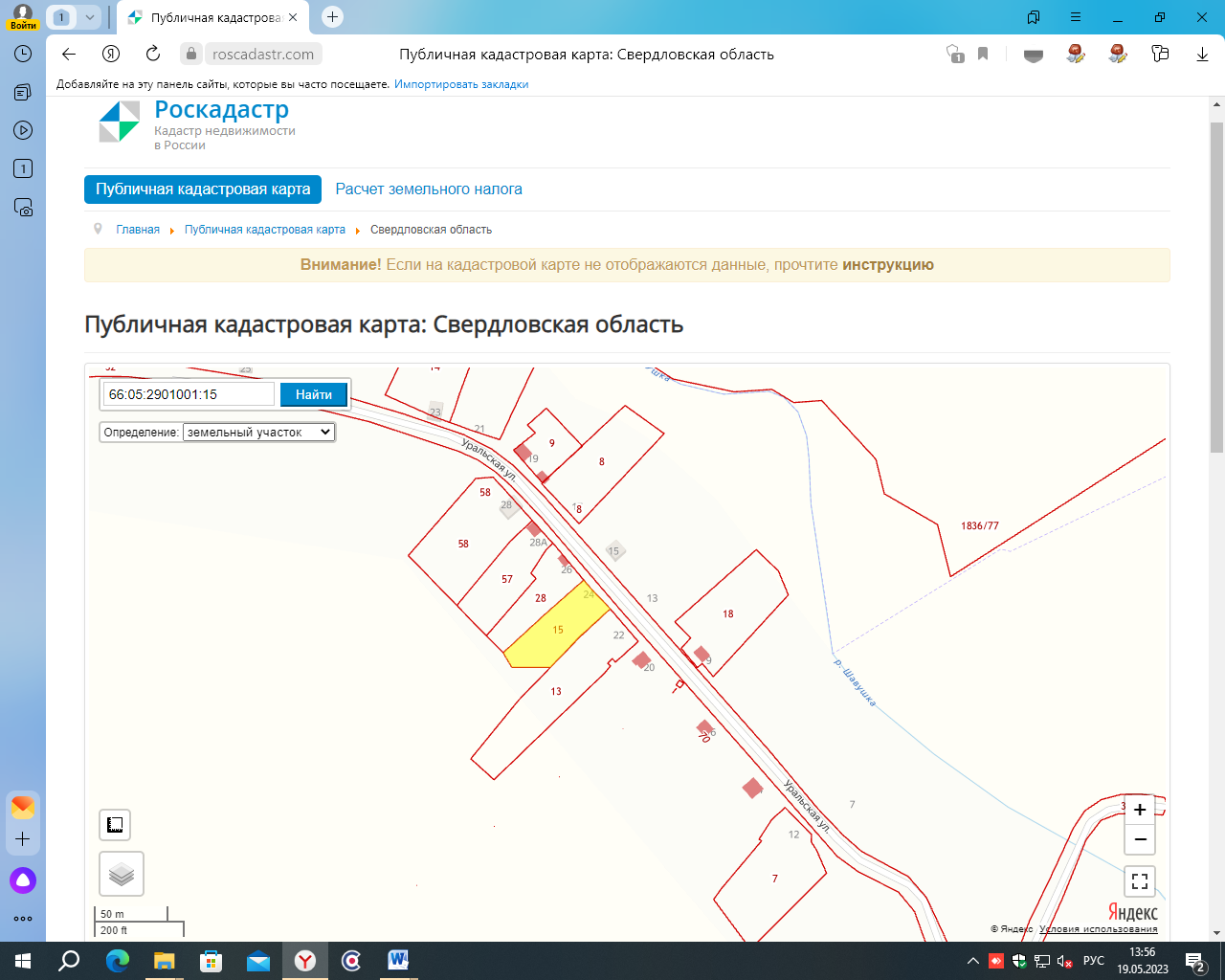 _________________________________________________________________________________________________________________________________________________________________________Учредители:  Дума Краснополянского сельского поселения, Администрация Краснополянского сельского поселения.Год основания издания: 2016 г.; статус  издания:  периодическое печатное   издание;    адрес администрации   Краснополянского сельского поселения: 623881, Свердловская область, Байкаловский район,  с. Краснополянское, ул. Советская, 26, тел\факс  8 (34362) 9-33-22,   www.krasnopolyanskoe.ru;  дата подписания  номера газеты в печать: 29.05.2023 г.;  формат бумаги: А3;  объем издания  10 листов;  тираж  25 экземпляров,   председатель редакционного совета  - Нуртазинова Айжан Бектасовна  8(34362) 9-33-68№ п/пПункт проекта решения Думы Краснополянского сельского поселения о принятии Устава (о внесении изменений и (или) дополнений в Устав) Краснополянского сельского поселенияТекст проектаТекст поправкиТекст проекта с учетом поправки, ФИО, адрес места жительства, подпись внесшего поправкуПриложение 1
                                                                                                                                                                                                                                                                                                                                                  к решению Думы Краснополянского сельского поселения
№  34  от "26" мая  2023г.                                                                                                                                                                                                                                                                                                                                                                                                                                                                                                               «Об утверждении отчета об исполнении бюджета Краснополянского сельского поселения                                                                                                                                                                                                                                                                                                                                                                                                                                                                               Байкаловского муниципального района Свердловской области  за 2022 год»                                                                                                                                                                                                                                                          Приложение 1
                                                                                                                                                                                                                                                                                                                                                  к решению Думы Краснополянского сельского поселения
№  34  от "26" мая  2023г.                                                                                                                                                                                                                                                                                                                                                                                                                                                                                                               «Об утверждении отчета об исполнении бюджета Краснополянского сельского поселения                                                                                                                                                                                                                                                                                                                                                                                                                                                                               Байкаловского муниципального района Свердловской области  за 2022 год»                                                                                                                                                                                                                                                          Приложение 1
                                                                                                                                                                                                                                                                                                                                                  к решению Думы Краснополянского сельского поселения
№  34  от "26" мая  2023г.                                                                                                                                                                                                                                                                                                                                                                                                                                                                                                               «Об утверждении отчета об исполнении бюджета Краснополянского сельского поселения                                                                                                                                                                                                                                                                                                                                                                                                                                                                               Байкаловского муниципального района Свердловской области  за 2022 год»                                                                                                                                                                                                                                                          Приложение 1
                                                                                                                                                                                                                                                                                                                                                  к решению Думы Краснополянского сельского поселения
№  34  от "26" мая  2023г.                                                                                                                                                                                                                                                                                                                                                                                                                                                                                                               «Об утверждении отчета об исполнении бюджета Краснополянского сельского поселения                                                                                                                                                                                                                                                                                                                                                                                                                                                                               Байкаловского муниципального района Свердловской области  за 2022 год»                                                                                                                                                                                                                                                          Приложение 1
                                                                                                                                                                                                                                                                                                                                                  к решению Думы Краснополянского сельского поселения
№  34  от "26" мая  2023г.                                                                                                                                                                                                                                                                                                                                                                                                                                                                                                               «Об утверждении отчета об исполнении бюджета Краснополянского сельского поселения                                                                                                                                                                                                                                                                                                                                                                                                                                                                               Байкаловского муниципального района Свердловской области  за 2022 год»                                                                                                                                                                                                                                                          Приложение 1
                                                                                                                                                                                                                                                                                                                                                  к решению Думы Краснополянского сельского поселения
№  34  от "26" мая  2023г.                                                                                                                                                                                                                                                                                                                                                                                                                                                                                                               «Об утверждении отчета об исполнении бюджета Краснополянского сельского поселения                                                                                                                                                                                                                                                                                                                                                                                                                                                                               Байкаловского муниципального района Свердловской области  за 2022 год»                                                                                                                                                                                                                                                          Приложение 1
                                                                                                                                                                                                                                                                                                                                                  к решению Думы Краснополянского сельского поселения
№  34  от "26" мая  2023г.                                                                                                                                                                                                                                                                                                                                                                                                                                                                                                               «Об утверждении отчета об исполнении бюджета Краснополянского сельского поселения                                                                                                                                                                                                                                                                                                                                                                                                                                                                               Байкаловского муниципального района Свердловской области  за 2022 год»                                                                                                                                                                                                                                                          Свод доходов муниципального бюджета за 2022 год Свод доходов муниципального бюджета за 2022 год Свод доходов муниципального бюджета за 2022 год Свод доходов муниципального бюджета за 2022 год Свод доходов муниципального бюджета за 2022 год Свод доходов муниципального бюджета за 2022 год Свод доходов муниципального бюджета за 2022 год Номер строкиКодНаименование группы, подгруппы, статьи, подстатьи или элемента доходовУтвержденный план на год, тыс.руб.ИсполненоИсполненоИсполненоНомер строкиКодНаименование группы, подгруппы, статьи, подстатьи или элемента доходовУтвержденный план на год, тыс.руб.в тыс.руб.в тыс.руб.в процентах12345561000 1 00 00000 00 0000 000НАЛОГОВЫЕ И НЕНАЛОГОВЫЕ ДОХОДЫ22 488,822 464,422 464,499,92000 1 01 00000 00 0000 000НАЛОГИ НА ПРИБЫЛЬ, ДОХОДЫ1 050,01 051,61 051,6100,23000 1 01 02000 01 0000 110Налог на доходы физических лиц1 050,01 051,61 051,6100,24000 1 03 00000 00 0000 000НАЛОГИ НА ТОВАРЫ (РАБОТЫ,УСЛУГИ), РЕАЛИЗУЕМЫЕ НА ТЕРРИТОРИИ РОССИЙСКОЙ ФЕДЕРАЦИИ17 000,016 877,116 877,199,35000 1 03 02000 01 0000 110Акцизы по подакцизным товарам (продукции), производимым на территории Российской Федерации17 000,016 877,116 877,199,36000 1 05 00000 00 0000 000НАЛОГИ НА СОВОКУПНЫЙ ДОХОД189,3189,3189,3100,07000 1 05 03000 01 0000 110Единый сельскохозяйственный налог189,3189,3189,3100,08000 1 06 00000 00 0000 000НАЛОГИ НА ИМУЩЕСТВО3 005,03 112,83 112,8103,69000 1 06 01030 10 0000 110Налог на имущество физических лиц, взимаемый по ставкам применяемым к объектам налогообложения, расположенным в границах сельских поселений205,0233,6233,6114,010000 1 06 06033 10 0000 110Земельный налог с организаций, обладающих земельным участком, расположенным в границах сельских поселений2 100,01 972,11 972,193,911000 1 06 06043 10 0000 110Земельный налог с физических лиц, обладающих земельным участком, расположенным в границах сельских поселений700,0907,1907,1129,612000 1 08 00000 00 0000 000ГОСУДАРСТВЕННАЯ ПОШЛИНА100,099,499,499,413000 1 08 04020 01 0000 110Государственная пошлина за совершение нотариальных действий должностными лицами органов местного самоуправления, уполномоченными в соответствии с законодательными актами Российской Федерации на совершение нотариальных действий100,099,499,499,414000 1 09 00000 00 0000 000ЗАДОЛЖЕННОСТЬ И ПЕРЕРАСЧЕТЫ ПО ОТМЕНЕННЫМ НАЛОГАМ, СБОРАМ И ИНЫМ ОБЯЗАТЕЛЬНЫМ ПЛАТЕЖАМ--0,2-0,2-15000 1 09 04053 10 0000 110Земельный налог (по обязательствам, возникшим до 1 января 2006 года), мобилизуемый на территориях сельских поселений--0,2-0,2-16000 1 11 00000 00 0000 000ДОХОДЫ ОТ ИСПОЛЬЗОВАНИЯ ИМУЩЕСТВА, НАХОДЯЩЕГОСЯ В ГОСУДАРСТВЕННОЙ И МУНИЦИПАЛЬНОЙ СОБСТВЕННОСТИ1 047,51 037,31 037,399,017000 1 11 05025 10 0000 120 Доходы, получаемые в виде арендной платы, а также средства от продажи права на заключение договоров аренды за земли, находящиеся в собственности сельских поселений (за исключением земельных участков муниципальных бюджетных и автономных учреждений)15,417,017,0110,418000 1 11 05075 10 0000 120Доходы от сдачи в аренду имущества, составляющего казну сельских поселений (за исключением земельных участков)32,134,634,6107,819000 1 11 09045 10 0000 120Прочие поступления от использования имущества, находящегося в собственности сельских поселений (за исключением имущества муниципальных бюджетных и автономных учреждений, а также имущества муниципальных унитарных предприятий, в том числе казенных)1 000,0985,7985,798,620000 1 14 00000 00 0000 000ДОХОДЫ ОТ ПРОДАЖИ МАТЕРИАЛЬНЫХ И НЕМАТЕРИАЛЬНЫХ АКТИВОВ47,047,147,1100,221000 1 14 06025 10 0000 430 Доходы от продажи земельных участков, находящихся в собственности поселений (за исключением земельных участков муниципальных бюджетных и автономных учреждений)47,047,147,1100,222000 1 16 00000 00 0000 000ШТРАФЫ, САНКЦИИ, ВОЗМЕЩЕНИЕ УЩЕРБА50,050,050,0100,023000 1 16 01157 01 0000 140 Административные штрафы, установленные главой 15 Кодекса Российской Федерации об административных правонарушениях, за административные правонарушения в области финансов, связанные с нецелевым использованием бюджетных средств, невозвратом либо несвоевременным возвратом бюджетного кредита, неперечислением либо несвоевременным перечислением платы за пользование бюджетным кредитом, нарушением условий предоставления бюджетного кредита, нарушением порядка и (или) условий предоставления (расходования) межбюджетных трансфертов, нарушением условий предоставления бюджетных инвестиций, субсидий юридическим лицам, индивидуальным предпринимателям и физическим лицам, подлежащие зачислению в бюджет муниципального образования 50,050,050,0100,024000 2 00 00000 00 0000 000 БЕЗВОЗМЕЗДНЫЕ ПОСТУПЛЕНИЯ49 656,449 418,449 418,499,525000 2 02 00000 00 0000 000БЕЗВОЗМЕЗДНЫЕ ПОСТУПЛЕНИЯ ОТ ДРУГИХ БЮДЖЕТОВ БЮДЖЕТНОЙ СИСТЕМЫ РОССИЙСКОЙ ФЕДЕРАЦИИ49 662,849 424,849 424,899,526000 2 02 10000 00 0000 150ДОТАЦИИ БЮДЖЕТАМ БЮДЖЕТНОЙ СИСТЕМЫ РОССИЙСКОЙ ФЕДЕРАЦИИ2 822,92 822,92 822,9100,027000 2 02 16001 10 0000 150Дотации бюджетам сельских поселений на выравнивание бюджетной обеспеченности из бюджетов муниципальных районов2 762,02 762,02 762,0100,028000 2 02 16549 10 0000 150Дотации (гранты) бюджетам сельских поселений за достижение показателей деятельности органов местного самоуправления60,960,960,9100,029000 2 02 20000 00 0000 150СУБСИДИИ БЮДЖЕТАМ БЮДЖЕТНОЙ СИСТЕМЫ РОССИЙСКОЙ ФЕДЕРАЦИИ (МЕЖБЮДЖЕТНЫЕ СУБСИДИИ)2 974,12 974,12 974,1100,030000 2 02 29999 10 0000 150Прочие субсидии бюджетам сельских поселений <1>2 974,12 974,12 974,1100,031000 2 02 30000 00 0000 150СУБВЕНЦИИ БЮДЖЕТАМ БЮДЖЕТНОЙ СИСТЕМЫ РОССИЙСКОЙ ФЕДЕРАЦИИ 325,0313,4313,496,432000 2 02 30024 10 0000 150Субвенции бюджетам сельских поселений на выполнение передаваемых полномочий субъектов Российской Федерации<2>0,20,20,2100,033000 2 02 35118 10 0000 150Субвенции бюджетам сельских поселений на осуществление первичного воинского учета органами местного самоуправления поселений, муниципальных и городских округов313,2313,2313,2100,034000 2 02 35120 10 0000 150Субвенции бюджетам сельских поселений на осуществление полномочий по составлению (изменению) списков кандидатов в присяжные заседатели федеральных судов общей юрисдикции в Российской Федерации11,60,00,00,035000 2 02 40000 00 0000 150ИНЫЕ МЕЖБЮДЖЕТНЫЕ ТРАНСФЕРТЫ43 540,843 314,443 314,499,536000 2 02 40014 10 0000 150Межбюджетные трансферты, передаваемые бюджетам сельских  поселений из бюджетов муниципальных районов на осуществление части полномочий по решению вопросов местного значения в соответствии с заключенными соглашениями <3>951,8725,4725,476,237000 2 02 49999 10 0000 150Прочие межбюджетные трансферты, передаваемые бюджетам сельских поселений <4>42 589,042 589,042 589,0100,038000 2 19 00000 00 0000 000ВОЗВРАТ ОСТАТКОВ СУБСИДИЙ, СУБВЕНЦИЙ И ИНЫХ МЕЖБЮДЖЕТНЫХ ТРАНСФЕРТОВ, ИМЕЮЩИХ ЦЕЛЕВОЕ НАЗНАЧЕНИЕ , ПРОШЛЫХ ЛЕТ-6,4-6,4-6,4100,039000 2 19 35120 10 0000 150Возврат остатков субвенций на осуществление полномочий по составлению (изменению) списков кандидатов в присяжные заседатели федеральных судов общей юрисдикции в Российской Федерации из бюджетов сельских поселений-6,2-6,2-6,2100,040000 2 19 60010 10 0000 150Возврат прочих остатков субсидий, субвенций и иных межбюджетных трансфертов, имеющих целевое назначение, прошлых лет из бюджетов сельских поселений-0,2-0,2-0,2100,041ИТОГО ДОХОДОВ:72 145,271 882,871 882,899,6<1>По данной строке указаны:Прочие субсидии бюджетам сельских поселений на комплектование книжных фондов муниципальных библиотек сельских поселений в рамках муниципальной программы "Социально-экономическое развитие Байкаловского муниципального района" до 2024 годаПрочие субсидии бюджетам сельских поселений на комплектование книжных фондов муниципальных библиотек сельских поселений в рамках муниципальной программы "Социально-экономическое развитие Байкаловского муниципального района" до 2024 года60,060,060,0100,0Прочие субсидии бюджетам сельских поселений на  строительство водопровода в д.Лопаткина в рамках муниципальной программы "Социально-экономическое развитие Байкаловского муниципального района" до 2024 годаПрочие субсидии бюджетам сельских поселений на  строительство водопровода в д.Лопаткина в рамках муниципальной программы "Социально-экономическое развитие Байкаловского муниципального района" до 2024 года1 944,31 944,31 944,3100,0Прочие субсидии бюджетам сельских поселений на ремонт водозаборной скважины в д.Менщикова в рамках муниципальной программы "Социально-экономическое развитие Байкаловского муниципального района" до 2024 годаПрочие субсидии бюджетам сельских поселений на ремонт водозаборной скважины в д.Менщикова в рамках муниципальной программы "Социально-экономическое развитие Байкаловского муниципального района" до 2024 года164,9164,9164,9100,0Прочие субсидии бюджетам сельских поселений на приобретение измельчителя веток в рамках муниципальной программы "Социально-экономическое развитие Байкаловского муниципального района" до 2024 годаПрочие субсидии бюджетам сельских поселений на приобретение измельчителя веток в рамках муниципальной программы "Социально-экономическое развитие Байкаловского муниципального района" до 2024 года128,0128,0128,0100,0Прочие субсидии бюджетам сельских поселений на обустройство парковой зоны по ул.Революции,42/1 в с.Елань в рамках муниципальной программы "Социально-экономическое развитие Байкаловского муниципального района" до 2024 годаПрочие субсидии бюджетам сельских поселений на обустройство парковой зоны по ул.Революции,42/1 в с.Елань в рамках муниципальной программы "Социально-экономическое развитие Байкаловского муниципального района" до 2024 года200,8200,8200,8100,0Прочие субсидии бюджетам сельских поселений на  поддержку и развитие материально-технической базы учреждений культуры сельских поселений в рамках муниципальной программы "Социально-экономическое развитие Байкаловского муниципального района" до 2024 годаПрочие субсидии бюджетам сельских поселений на  поддержку и развитие материально-технической базы учреждений культуры сельских поселений в рамках муниципальной программы "Социально-экономическое развитие Байкаловского муниципального района" до 2024 года325,6325,6325,6100,0Прочие субсидии бюджетам сельских поселений на капитальный ремонт системы отопления Еланского Дома культуры в рамках муниципальной программы "Социально-экономическое развитие Байкаловского муниципального района" до 2024 годаПрочие субсидии бюджетам сельских поселений на капитальный ремонт системы отопления Еланского Дома культуры в рамках муниципальной программы "Социально-экономическое развитие Байкаловского муниципального района" до 2024 года150,5150,5150,5100,0<2>По данной строке указаны:Cубвенции на осуществление государственного полномочия Свердловской области по определению перечня должностных лиц, уполномоченных составлять протоколы об административных правонарушениях, предусмотренных законом Свердловской областиCубвенции на осуществление государственного полномочия Свердловской области по определению перечня должностных лиц, уполномоченных составлять протоколы об административных правонарушениях, предусмотренных законом Свердловской области0,20,20,2100,0<3>По данной строке указаны:Иные межбюджетные трансферты бюджетам сельских поселений на исполнение части полномочий муниципального района по содержанию автомобильных дорог общего пользования межмуниципального значения в рамках муниципальной программы "Социально-экономическое развитие Байкаловского муниципального района" до 2024 годаИные межбюджетные трансферты бюджетам сельских поселений на исполнение части полномочий муниципального района по содержанию автомобильных дорог общего пользования межмуниципального значения в рамках муниципальной программы "Социально-экономическое развитие Байкаловского муниципального района" до 2024 года951,8725,4725,476,2<4>По данной строке указаны:Иные межбюджетные трансферты бюджетам сельских поселений для финансового обеспечения расходных полномочийИные межбюджетные трансферты бюджетам сельских поселений для финансового обеспечения расходных полномочий42 398,042 398,042 398,0100,0Прочие межбюджетные трансферты, передаваемые бюджетам сельских поселений на обеспечение фондов оплаты труда работников органов местного самоуправления и работников муниципальных учреждений, за исключением работников, заработная плата которых определяется в соответствии с указами Президента Российской Федерации, в том числе с учетом повышения минимального размера оплаты труда  Прочие межбюджетные трансферты, передаваемые бюджетам сельских поселений на обеспечение фондов оплаты труда работников органов местного самоуправления и работников муниципальных учреждений, за исключением работников, заработная плата которых определяется в соответствии с указами Президента Российской Федерации, в том числе с учетом повышения минимального размера оплаты труда  191,0191,0191,0100,0Приложение 2Приложение 2Приложение 2Приложение 2Приложение 2Приложение 2Приложение 2к решению Думы Краснополянского сельского поселенияк решению Думы Краснополянского сельского поселенияк решению Думы Краснополянского сельского поселенияк решению Думы Краснополянского сельского поселенияк решению Думы Краснополянского сельского поселенияк решению Думы Краснополянского сельского поселенияк решению Думы Краснополянского сельского поселенияк решению Думы Краснополянского сельского поселенияк решению Думы Краснополянского сельского поселенияк решению Думы Краснополянского сельского поселенияк решению Думы Краснополянского сельского поселенияк решению Думы Краснополянского сельского поселенияк решению Думы Краснополянского сельского поселенияк решению Думы Краснополянского сельского поселенияк решению Думы Краснополянского сельского поселения№ 34  от "26 "мая  2023г.№ 34  от "26 "мая  2023г.№ 34  от "26 "мая  2023г.№ 34  от "26 "мая  2023г.№ 34  от "26 "мая  2023г.№ 34  от "26 "мая  2023г.№ 34  от "26 "мая  2023г.№ 34  от "26 "мая  2023г.№ 34  от "26 "мая  2023г.№ 34  от "26 "мая  2023г.№ 34  от "26 "мая  2023г.№ 34  от "26 "мая  2023г.№ 34  от "26 "мая  2023г.№ 34  от "26 "мая  2023г.№ 34  от "26 "мая  2023г."Об утверждении отчета об исполнении бюджета Краснополянского сельского поселения"Об утверждении отчета об исполнении бюджета Краснополянского сельского поселения"Об утверждении отчета об исполнении бюджета Краснополянского сельского поселения"Об утверждении отчета об исполнении бюджета Краснополянского сельского поселения"Об утверждении отчета об исполнении бюджета Краснополянского сельского поселения"Об утверждении отчета об исполнении бюджета Краснополянского сельского поселения"Об утверждении отчета об исполнении бюджета Краснополянского сельского поселения"Об утверждении отчета об исполнении бюджета Краснополянского сельского поселения"Об утверждении отчета об исполнении бюджета Краснополянского сельского поселения"Об утверждении отчета об исполнении бюджета Краснополянского сельского поселения"Об утверждении отчета об исполнении бюджета Краснополянского сельского поселения"Об утверждении отчета об исполнении бюджета Краснополянского сельского поселения"Об утверждении отчета об исполнении бюджета Краснополянского сельского поселения"Об утверждении отчета об исполнении бюджета Краснополянского сельского поселения"Об утверждении отчета об исполнении бюджета Краснополянского сельского поселенияБайкаловского муниципального района Свердловской области за 2022 год"Байкаловского муниципального района Свердловской области за 2022 год"Байкаловского муниципального района Свердловской области за 2022 год"Байкаловского муниципального района Свердловской области за 2022 год"Байкаловского муниципального района Свердловской области за 2022 год"Распределение бюджетных ассигнований по разделам, подразделам, целевым статьям (муниципальным программам и непрограммным направлениям деятельности), группам и подгруппам и элементам видов расходов классификации расходов бюджетов за 2022 год Распределение бюджетных ассигнований по разделам, подразделам, целевым статьям (муниципальным программам и непрограммным направлениям деятельности), группам и подгруппам и элементам видов расходов классификации расходов бюджетов за 2022 год Распределение бюджетных ассигнований по разделам, подразделам, целевым статьям (муниципальным программам и непрограммным направлениям деятельности), группам и подгруппам и элементам видов расходов классификации расходов бюджетов за 2022 год Распределение бюджетных ассигнований по разделам, подразделам, целевым статьям (муниципальным программам и непрограммным направлениям деятельности), группам и подгруппам и элементам видов расходов классификации расходов бюджетов за 2022 год Распределение бюджетных ассигнований по разделам, подразделам, целевым статьям (муниципальным программам и непрограммным направлениям деятельности), группам и подгруппам и элементам видов расходов классификации расходов бюджетов за 2022 год Распределение бюджетных ассигнований по разделам, подразделам, целевым статьям (муниципальным программам и непрограммным направлениям деятельности), группам и подгруппам и элементам видов расходов классификации расходов бюджетов за 2022 год Распределение бюджетных ассигнований по разделам, подразделам, целевым статьям (муниципальным программам и непрограммным направлениям деятельности), группам и подгруппам и элементам видов расходов классификации расходов бюджетов за 2022 год Распределение бюджетных ассигнований по разделам, подразделам, целевым статьям (муниципальным программам и непрограммным направлениям деятельности), группам и подгруппам и элементам видов расходов классификации расходов бюджетов за 2022 год Распределение бюджетных ассигнований по разделам, подразделам, целевым статьям (муниципальным программам и непрограммным направлениям деятельности), группам и подгруппам и элементам видов расходов классификации расходов бюджетов за 2022 год Распределение бюджетных ассигнований по разделам, подразделам, целевым статьям (муниципальным программам и непрограммным направлениям деятельности), группам и подгруппам и элементам видов расходов классификации расходов бюджетов за 2022 год Распределение бюджетных ассигнований по разделам, подразделам, целевым статьям (муниципальным программам и непрограммным направлениям деятельности), группам и подгруппам и элементам видов расходов классификации расходов бюджетов за 2022 год Распределение бюджетных ассигнований по разделам, подразделам, целевым статьям (муниципальным программам и непрограммным направлениям деятельности), группам и подгруппам и элементам видов расходов классификации расходов бюджетов за 2022 год Распределение бюджетных ассигнований по разделам, подразделам, целевым статьям (муниципальным программам и непрограммным направлениям деятельности), группам и подгруппам и элементам видов расходов классификации расходов бюджетов за 2022 год Распределение бюджетных ассигнований по разделам, подразделам, целевым статьям (муниципальным программам и непрограммным направлениям деятельности), группам и подгруппам и элементам видов расходов классификации расходов бюджетов за 2022 год Распределение бюджетных ассигнований по разделам, подразделам, целевым статьям (муниципальным программам и непрограммным направлениям деятельности), группам и подгруппам и элементам видов расходов классификации расходов бюджетов за 2022 год Распределение бюджетных ассигнований по разделам, подразделам, целевым статьям (муниципальным программам и непрограммным направлениям деятельности), группам и подгруппам и элементам видов расходов классификации расходов бюджетов за 2022 год Распределение бюджетных ассигнований по разделам, подразделам, целевым статьям (муниципальным программам и непрограммным направлениям деятельности), группам и подгруппам и элементам видов расходов классификации расходов бюджетов за 2022 год Распределение бюджетных ассигнований по разделам, подразделам, целевым статьям (муниципальным программам и непрограммным направлениям деятельности), группам и подгруппам и элементам видов расходов классификации расходов бюджетов за 2022 год Распределение бюджетных ассигнований по разделам, подразделам, целевым статьям (муниципальным программам и непрограммным направлениям деятельности), группам и подгруппам и элементам видов расходов классификации расходов бюджетов за 2022 год Распределение бюджетных ассигнований по разделам, подразделам, целевым статьям (муниципальным программам и непрограммным направлениям деятельности), группам и подгруппам и элементам видов расходов классификации расходов бюджетов за 2022 год Но-
мер стро-
киНо-
мер стро-
киКод
раз-
дела,
под-
раз-
делаКод
целевой
статьиКод
ви-
да
рас-
хо-
довНаименование раздела, подраздела, целевой статьи или вида расходовНаименование раздела, подраздела, целевой статьи или вида расходовНаименование раздела, подраздела, целевой статьи или вида расходовНаименование раздела, подраздела, целевой статьи или вида расходовНаименование раздела, подраздела, целевой статьи или вида расходовНаименование раздела, подраздела, целевой статьи или вида расходовНаименование раздела, подраздела, целевой статьи или вида расходовУтвержденный план на год, тыс.руб.Утвержденный план на год, тыс.руб.Утвержденный план на год, тыс.руб.ИсполнениеИсполнениеИсполнениеИсполнениеНо-
мер стро-
киНо-
мер стро-
киКод
раз-
дела,
под-
раз-
делаКод
целевой
статьиКод
ви-
да
рас-
хо-
довНаименование раздела, подраздела, целевой статьи или вида расходовНаименование раздела, подраздела, целевой статьи или вида расходовНаименование раздела, подраздела, целевой статьи или вида расходовНаименование раздела, подраздела, целевой статьи или вида расходовНаименование раздела, подраздела, целевой статьи или вида расходовНаименование раздела, подраздела, целевой статьи или вида расходовНаименование раздела, подраздела, целевой статьи или вида расходовУтвержденный план на год, тыс.руб.Утвержденный план на год, тыс.руб.Утвержденный план на год, тыс.руб.в тыс.руб.в тыс.руб.в тыс.руб.в процентах1123455555556667778110100ОБЩЕГОСУДАРСТВЕННЫЕ ВОПРОСЫОБЩЕГОСУДАРСТВЕННЫЕ ВОПРОСЫОБЩЕГОСУДАРСТВЕННЫЕ ВОПРОСЫОБЩЕГОСУДАРСТВЕННЫЕ ВОПРОСЫОБЩЕГОСУДАРСТВЕННЫЕ ВОПРОСЫОБЩЕГОСУДАРСТВЕННЫЕ ВОПРОСЫОБЩЕГОСУДАРСТВЕННЫЕ ВОПРОСЫ14 350,914 350,914 350,914 183,214 183,214 183,298,8220102Функционирование высшего должностного лица субъекта Российской Федерации и муниципального образованияФункционирование высшего должностного лица субъекта Российской Федерации и муниципального образованияФункционирование высшего должностного лица субъекта Российской Федерации и муниципального образованияФункционирование высшего должностного лица субъекта Российской Федерации и муниципального образованияФункционирование высшего должностного лица субъекта Российской Федерации и муниципального образованияФункционирование высшего должностного лица субъекта Российской Федерации и муниципального образованияФункционирование высшего должностного лица субъекта Российской Федерации и муниципального образования1 276,01 276,01 276,01 273,51 273,51 273,599,83301025000000000Непрограммные направления деятельностиНепрограммные направления деятельностиНепрограммные направления деятельностиНепрограммные направления деятельностиНепрограммные направления деятельностиНепрограммные направления деятельностиНепрограммные направления деятельности1 276,01 276,01 276,01 273,51 273,51 273,599,84401025000021610Глава Краснополянского сельского поселенияГлава Краснополянского сельского поселенияГлава Краснополянского сельского поселенияГлава Краснополянского сельского поселенияГлава Краснополянского сельского поселенияГлава Краснополянского сельского поселенияГлава Краснополянского сельского поселения1 232,71 232,71 232,71 230,61 230,61 230,699,85501025000021610120Расходы на выплаты персоналу государственных (муниципальных) органов Расходы на выплаты персоналу государственных (муниципальных) органов Расходы на выплаты персоналу государственных (муниципальных) органов Расходы на выплаты персоналу государственных (муниципальных) органов Расходы на выплаты персоналу государственных (муниципальных) органов Расходы на выплаты персоналу государственных (муниципальных) органов Расходы на выплаты персоналу государственных (муниципальных) органов 1 232,71 232,71 232,71 230,61 230,61 230,699,866121Фонд оплаты труда государственных (муниципальных) органовФонд оплаты труда государственных (муниципальных) органовФонд оплаты труда государственных (муниципальных) органовФонд оплаты труда государственных (муниципальных) органовФонд оплаты труда государственных (муниципальных) органовФонд оплаты труда государственных (муниципальных) органовФонд оплаты труда государственных (муниципальных) органов950,2950,2950,2950,2950,2950,2100,077129Взносы по обязательному социальному страхованию на выплаты денежного содержания и иные выплаты работникам государственных (муниципальных) органовВзносы по обязательному социальному страхованию на выплаты денежного содержания и иные выплаты работникам государственных (муниципальных) органовВзносы по обязательному социальному страхованию на выплаты денежного содержания и иные выплаты работникам государственных (муниципальных) органовВзносы по обязательному социальному страхованию на выплаты денежного содержания и иные выплаты работникам государственных (муниципальных) органовВзносы по обязательному социальному страхованию на выплаты денежного содержания и иные выплаты работникам государственных (муниципальных) органовВзносы по обязательному социальному страхованию на выплаты денежного содержания и иные выплаты работникам государственных (муниципальных) органовВзносы по обязательному социальному страхованию на выплаты денежного содержания и иные выплаты работникам государственных (муниципальных) органов282,5282,5282,5280,4280,4280,499,38801025000040600Обеспечение фондов оплаты труда работников органов местного самоуправления и работников муниципальных учреждений, за исключением работников, заработная плата которых определяется в соответствии с указами Президента Российской Федерации, в том числе с учетом повышения минимального размера оплаты труда Обеспечение фондов оплаты труда работников органов местного самоуправления и работников муниципальных учреждений, за исключением работников, заработная плата которых определяется в соответствии с указами Президента Российской Федерации, в том числе с учетом повышения минимального размера оплаты труда Обеспечение фондов оплаты труда работников органов местного самоуправления и работников муниципальных учреждений, за исключением работников, заработная плата которых определяется в соответствии с указами Президента Российской Федерации, в том числе с учетом повышения минимального размера оплаты труда Обеспечение фондов оплаты труда работников органов местного самоуправления и работников муниципальных учреждений, за исключением работников, заработная плата которых определяется в соответствии с указами Президента Российской Федерации, в том числе с учетом повышения минимального размера оплаты труда Обеспечение фондов оплаты труда работников органов местного самоуправления и работников муниципальных учреждений, за исключением работников, заработная плата которых определяется в соответствии с указами Президента Российской Федерации, в том числе с учетом повышения минимального размера оплаты труда Обеспечение фондов оплаты труда работников органов местного самоуправления и работников муниципальных учреждений, за исключением работников, заработная плата которых определяется в соответствии с указами Президента Российской Федерации, в том числе с учетом повышения минимального размера оплаты труда Обеспечение фондов оплаты труда работников органов местного самоуправления и работников муниципальных учреждений, за исключением работников, заработная плата которых определяется в соответствии с указами Президента Российской Федерации, в том числе с учетом повышения минимального размера оплаты труда 4,24,24,23,83,83,890,59901025000040600120Расходы на выплаты персоналу государственных (муниципальных) органов Расходы на выплаты персоналу государственных (муниципальных) органов Расходы на выплаты персоналу государственных (муниципальных) органов Расходы на выплаты персоналу государственных (муниципальных) органов Расходы на выплаты персоналу государственных (муниципальных) органов Расходы на выплаты персоналу государственных (муниципальных) органов Расходы на выплаты персоналу государственных (муниципальных) органов 4,24,24,23,83,83,890,51010121Фонд оплаты труда государственных (муниципальных) органовФонд оплаты труда государственных (муниципальных) органовФонд оплаты труда государственных (муниципальных) органовФонд оплаты труда государственных (муниципальных) органовФонд оплаты труда государственных (муниципальных) органовФонд оплаты труда государственных (муниципальных) органовФонд оплаты труда государственных (муниципальных) органов3,23,23,22,92,92,990,61111129Взносы по обязательному социальному страхованию на выплаты денежного содержания и иные выплаты работникам государственных (муниципальных) органовВзносы по обязательному социальному страхованию на выплаты денежного содержания и иные выплаты работникам государственных (муниципальных) органовВзносы по обязательному социальному страхованию на выплаты денежного содержания и иные выплаты работникам государственных (муниципальных) органовВзносы по обязательному социальному страхованию на выплаты денежного содержания и иные выплаты работникам государственных (муниципальных) органовВзносы по обязательному социальному страхованию на выплаты денежного содержания и иные выплаты работникам государственных (муниципальных) органовВзносы по обязательному социальному страхованию на выплаты денежного содержания и иные выплаты работникам государственных (муниципальных) органовВзносы по обязательному социальному страхованию на выплаты денежного содержания и иные выплаты работникам государственных (муниципальных) органов1,01,01,00,90,90,990,0121201025000055491Поощрение муниципальных управленческих команд за достижение значений (уровней) показателей для оценки эффективности деятельности высших должностных лиц субъектов Российской Федерации и деятельности органов исполнительной власти субъектов Российской ФедерацииПоощрение муниципальных управленческих команд за достижение значений (уровней) показателей для оценки эффективности деятельности высших должностных лиц субъектов Российской Федерации и деятельности органов исполнительной власти субъектов Российской ФедерацииПоощрение муниципальных управленческих команд за достижение значений (уровней) показателей для оценки эффективности деятельности высших должностных лиц субъектов Российской Федерации и деятельности органов исполнительной власти субъектов Российской ФедерацииПоощрение муниципальных управленческих команд за достижение значений (уровней) показателей для оценки эффективности деятельности высших должностных лиц субъектов Российской Федерации и деятельности органов исполнительной власти субъектов Российской ФедерацииПоощрение муниципальных управленческих команд за достижение значений (уровней) показателей для оценки эффективности деятельности высших должностных лиц субъектов Российской Федерации и деятельности органов исполнительной власти субъектов Российской ФедерацииПоощрение муниципальных управленческих команд за достижение значений (уровней) показателей для оценки эффективности деятельности высших должностных лиц субъектов Российской Федерации и деятельности органов исполнительной власти субъектов Российской ФедерацииПоощрение муниципальных управленческих команд за достижение значений (уровней) показателей для оценки эффективности деятельности высших должностных лиц субъектов Российской Федерации и деятельности органов исполнительной власти субъектов Российской Федерации39,139,139,139,139,139,1100,0131301025000055491120Расходы на выплаты персоналу государственных (муниципальных) органов Расходы на выплаты персоналу государственных (муниципальных) органов Расходы на выплаты персоналу государственных (муниципальных) органов Расходы на выплаты персоналу государственных (муниципальных) органов Расходы на выплаты персоналу государственных (муниципальных) органов Расходы на выплаты персоналу государственных (муниципальных) органов Расходы на выплаты персоналу государственных (муниципальных) органов 39,139,139,139,139,139,1100,01414121Фонд оплаты труда государственных (муниципальных) органовФонд оплаты труда государственных (муниципальных) органовФонд оплаты труда государственных (муниципальных) органовФонд оплаты труда государственных (муниципальных) органовФонд оплаты труда государственных (муниципальных) органовФонд оплаты труда государственных (муниципальных) органовФонд оплаты труда государственных (муниципальных) органов30,030,030,030,030,030,0100,01515129Взносы по обязательному социальному страхованию на выплаты денежного содержания и иные выплаты работникам государственных (муниципальных) органовВзносы по обязательному социальному страхованию на выплаты денежного содержания и иные выплаты работникам государственных (муниципальных) органовВзносы по обязательному социальному страхованию на выплаты денежного содержания и иные выплаты работникам государственных (муниципальных) органовВзносы по обязательному социальному страхованию на выплаты денежного содержания и иные выплаты работникам государственных (муниципальных) органовВзносы по обязательному социальному страхованию на выплаты денежного содержания и иные выплаты работникам государственных (муниципальных) органовВзносы по обязательному социальному страхованию на выплаты денежного содержания и иные выплаты работникам государственных (муниципальных) органовВзносы по обязательному социальному страхованию на выплаты денежного содержания и иные выплаты работникам государственных (муниципальных) органов9,19,19,19,19,19,1100,016160103Функционирование законодательных (представительных) органов государственной власти и представительных органов муниципальных образованийФункционирование законодательных (представительных) органов государственной власти и представительных органов муниципальных образованийФункционирование законодательных (представительных) органов государственной власти и представительных органов муниципальных образованийФункционирование законодательных (представительных) органов государственной власти и представительных органов муниципальных образованийФункционирование законодательных (представительных) органов государственной власти и представительных органов муниципальных образованийФункционирование законодательных (представительных) органов государственной власти и представительных органов муниципальных образованийФункционирование законодательных (представительных) органов государственной власти и представительных органов муниципальных образований756,8756,8756,8755,5755,5755,599,8171701035000000000Непрограммные направления деятельностиНепрограммные направления деятельностиНепрограммные направления деятельностиНепрограммные направления деятельностиНепрограммные направления деятельностиНепрограммные направления деятельностиНепрограммные направления деятельности756,8756,8756,8755,5755,5755,599,8181801035000021600Обеспечение деятельности муниципальных органов (центральный аппарат)Обеспечение деятельности муниципальных органов (центральный аппарат)Обеспечение деятельности муниципальных органов (центральный аппарат)Обеспечение деятельности муниципальных органов (центральный аппарат)Обеспечение деятельности муниципальных органов (центральный аппарат)Обеспечение деятельности муниципальных органов (центральный аппарат)Обеспечение деятельности муниципальных органов (центральный аппарат)754,9754,9754,9754,9754,9754,9100,0191901035000021600120Расходы на выплаты персоналу государственных (муниципальных) органовРасходы на выплаты персоналу государственных (муниципальных) органовРасходы на выплаты персоналу государственных (муниципальных) органовРасходы на выплаты персоналу государственных (муниципальных) органовРасходы на выплаты персоналу государственных (муниципальных) органовРасходы на выплаты персоналу государственных (муниципальных) органовРасходы на выплаты персоналу государственных (муниципальных) органов567,4567,4567,4567,4567,4567,4100,02020121Фонд оплаты труда государственных (муниципальных) органовФонд оплаты труда государственных (муниципальных) органовФонд оплаты труда государственных (муниципальных) органовФонд оплаты труда государственных (муниципальных) органовФонд оплаты труда государственных (муниципальных) органовФонд оплаты труда государственных (муниципальных) органовФонд оплаты труда государственных (муниципальных) органов439,0439,0439,0439,0439,0439,0100,02121129Взносы по обязательному социальному страхованию на выплаты денежного содержания и иные выплаты работникам государственных (муниципальных) органовВзносы по обязательному социальному страхованию на выплаты денежного содержания и иные выплаты работникам государственных (муниципальных) органовВзносы по обязательному социальному страхованию на выплаты денежного содержания и иные выплаты работникам государственных (муниципальных) органовВзносы по обязательному социальному страхованию на выплаты денежного содержания и иные выплаты работникам государственных (муниципальных) органовВзносы по обязательному социальному страхованию на выплаты денежного содержания и иные выплаты работникам государственных (муниципальных) органовВзносы по обязательному социальному страхованию на выплаты денежного содержания и иные выплаты работникам государственных (муниципальных) органовВзносы по обязательному социальному страхованию на выплаты денежного содержания и иные выплаты работникам государственных (муниципальных) органов128,4128,4128,4128,4128,4128,4100,02222240Иные закупки товаров, работ и услуг для обеспечения государственных (муниципальных) нуждИные закупки товаров, работ и услуг для обеспечения государственных (муниципальных) нуждИные закупки товаров, работ и услуг для обеспечения государственных (муниципальных) нуждИные закупки товаров, работ и услуг для обеспечения государственных (муниципальных) нуждИные закупки товаров, работ и услуг для обеспечения государственных (муниципальных) нуждИные закупки товаров, работ и услуг для обеспечения государственных (муниципальных) нуждИные закупки товаров, работ и услуг для обеспечения государственных (муниципальных) нужд187,5187,5187,5187,5187,5187,5100,02323242Закупка товаров, работ, услуг в сфере информационно- коммуникационных  технологийЗакупка товаров, работ, услуг в сфере информационно- коммуникационных  технологийЗакупка товаров, работ, услуг в сфере информационно- коммуникационных  технологийЗакупка товаров, работ, услуг в сфере информационно- коммуникационных  технологийЗакупка товаров, работ, услуг в сфере информационно- коммуникационных  технологийЗакупка товаров, работ, услуг в сфере информационно- коммуникационных  технологийЗакупка товаров, работ, услуг в сфере информационно- коммуникационных  технологий169,9169,9169,9169,9169,9169,9100,02424244Прочая закупка товаров, работ и  услуг Прочая закупка товаров, работ и  услуг Прочая закупка товаров, работ и  услуг Прочая закупка товаров, работ и  услуг Прочая закупка товаров, работ и  услуг Прочая закупка товаров, работ и  услуг Прочая закупка товаров, работ и  услуг 17,617,617,617,617,617,6100,0252501035000040600Обеспечение фондов оплаты труда работников органов местного самоуправления и работников муниципальных учреждений, за исключением работников, заработная плата которых определяется в соответствии с указами Президента Российской Федерации, в том числе с учетом повышения минимального размера оплаты труда Обеспечение фондов оплаты труда работников органов местного самоуправления и работников муниципальных учреждений, за исключением работников, заработная плата которых определяется в соответствии с указами Президента Российской Федерации, в том числе с учетом повышения минимального размера оплаты труда Обеспечение фондов оплаты труда работников органов местного самоуправления и работников муниципальных учреждений, за исключением работников, заработная плата которых определяется в соответствии с указами Президента Российской Федерации, в том числе с учетом повышения минимального размера оплаты труда Обеспечение фондов оплаты труда работников органов местного самоуправления и работников муниципальных учреждений, за исключением работников, заработная плата которых определяется в соответствии с указами Президента Российской Федерации, в том числе с учетом повышения минимального размера оплаты труда Обеспечение фондов оплаты труда работников органов местного самоуправления и работников муниципальных учреждений, за исключением работников, заработная плата которых определяется в соответствии с указами Президента Российской Федерации, в том числе с учетом повышения минимального размера оплаты труда Обеспечение фондов оплаты труда работников органов местного самоуправления и работников муниципальных учреждений, за исключением работников, заработная плата которых определяется в соответствии с указами Президента Российской Федерации, в том числе с учетом повышения минимального размера оплаты труда Обеспечение фондов оплаты труда работников органов местного самоуправления и работников муниципальных учреждений, за исключением работников, заработная плата которых определяется в соответствии с указами Президента Российской Федерации, в том числе с учетом повышения минимального размера оплаты труда 1,91,91,90,60,60,631,6262601035000040600120Расходы на выплаты персоналу государственных (муниципальных) органовРасходы на выплаты персоналу государственных (муниципальных) органовРасходы на выплаты персоналу государственных (муниципальных) органовРасходы на выплаты персоналу государственных (муниципальных) органовРасходы на выплаты персоналу государственных (муниципальных) органовРасходы на выплаты персоналу государственных (муниципальных) органовРасходы на выплаты персоналу государственных (муниципальных) органов1,91,91,90,60,60,631,62727121Фонд оплаты труда государственных (муниципальных) органовФонд оплаты труда государственных (муниципальных) органовФонд оплаты труда государственных (муниципальных) органовФонд оплаты труда государственных (муниципальных) органовФонд оплаты труда государственных (муниципальных) органовФонд оплаты труда государственных (муниципальных) органовФонд оплаты труда государственных (муниципальных) органов1,51,51,50,50,50,533,32828129Взносы по обязательному социальному страхованию на выплаты денежного содержания и иные выплаты работникам государственных (муниципальных) органовВзносы по обязательному социальному страхованию на выплаты денежного содержания и иные выплаты работникам государственных (муниципальных) органовВзносы по обязательному социальному страхованию на выплаты денежного содержания и иные выплаты работникам государственных (муниципальных) органовВзносы по обязательному социальному страхованию на выплаты денежного содержания и иные выплаты работникам государственных (муниципальных) органовВзносы по обязательному социальному страхованию на выплаты денежного содержания и иные выплаты работникам государственных (муниципальных) органовВзносы по обязательному социальному страхованию на выплаты денежного содержания и иные выплаты работникам государственных (муниципальных) органовВзносы по обязательному социальному страхованию на выплаты денежного содержания и иные выплаты работникам государственных (муниципальных) органов0,40,40,40,10,10,125,029290104Функционирование Правительства Российской Федерации, высших исполнительных органов государственной власти субъектов Российской Федерации, местных администраций  Функционирование Правительства Российской Федерации, высших исполнительных органов государственной власти субъектов Российской Федерации, местных администраций  Функционирование Правительства Российской Федерации, высших исполнительных органов государственной власти субъектов Российской Федерации, местных администраций  Функционирование Правительства Российской Федерации, высших исполнительных органов государственной власти субъектов Российской Федерации, местных администраций  Функционирование Правительства Российской Федерации, высших исполнительных органов государственной власти субъектов Российской Федерации, местных администраций  Функционирование Правительства Российской Федерации, высших исполнительных органов государственной власти субъектов Российской Федерации, местных администраций  Функционирование Правительства Российской Федерации, высших исполнительных органов государственной власти субъектов Российской Федерации, местных администраций  9 985,79 985,79 985,79 833,69 833,69 833,698,5303001040600000000Муниципальная программа "Социально-экономическое развитие Краснополянского сельского поселения" на 2015-2024 годыМуниципальная программа "Социально-экономическое развитие Краснополянского сельского поселения" на 2015-2024 годыМуниципальная программа "Социально-экономическое развитие Краснополянского сельского поселения" на 2015-2024 годыМуниципальная программа "Социально-экономическое развитие Краснополянского сельского поселения" на 2015-2024 годыМуниципальная программа "Социально-экономическое развитие Краснополянского сельского поселения" на 2015-2024 годыМуниципальная программа "Социально-экономическое развитие Краснополянского сельского поселения" на 2015-2024 годыМуниципальная программа "Социально-экономическое развитие Краснополянского сельского поселения" на 2015-2024 годы9 785,99 785,99 785,99 643,89 643,89 643,898,5313101040690000000Подпрограмма "Обеспечение реализации муниципальной программы "Социально-экономическое развитие Краснополянского сельского поселения" Подпрограмма "Обеспечение реализации муниципальной программы "Социально-экономическое развитие Краснополянского сельского поселения" Подпрограмма "Обеспечение реализации муниципальной программы "Социально-экономическое развитие Краснополянского сельского поселения" Подпрограмма "Обеспечение реализации муниципальной программы "Социально-экономическое развитие Краснополянского сельского поселения" Подпрограмма "Обеспечение реализации муниципальной программы "Социально-экономическое развитие Краснополянского сельского поселения" Подпрограмма "Обеспечение реализации муниципальной программы "Социально-экономическое развитие Краснополянского сельского поселения" Подпрограмма "Обеспечение реализации муниципальной программы "Социально-экономическое развитие Краснополянского сельского поселения" 9 785,99 785,99 785,99 643,89 643,89 643,898,5323201040690121000Обеспечение деятельности муниципальных органов (центральный аппарат)Обеспечение деятельности муниципальных органов (центральный аппарат)Обеспечение деятельности муниципальных органов (центральный аппарат)Обеспечение деятельности муниципальных органов (центральный аппарат)Обеспечение деятельности муниципальных органов (центральный аппарат)Обеспечение деятельности муниципальных органов (центральный аппарат)Обеспечение деятельности муниципальных органов (центральный аппарат)9 489,59 489,59 489,59 485,79 485,79 485,7100,0333301040690121000120Расходы на выплаты персоналу государственных (муниципальных) органовРасходы на выплаты персоналу государственных (муниципальных) органовРасходы на выплаты персоналу государственных (муниципальных) органовРасходы на выплаты персоналу государственных (муниципальных) органовРасходы на выплаты персоналу государственных (муниципальных) органовРасходы на выплаты персоналу государственных (муниципальных) органовРасходы на выплаты персоналу государственных (муниципальных) органов7 837,57 837,57 837,57 833,77 833,77 833,7100,03434121Фонд оплаты труда государственных (муниципальных) органов Фонд оплаты труда государственных (муниципальных) органов Фонд оплаты труда государственных (муниципальных) органов Фонд оплаты труда государственных (муниципальных) органов Фонд оплаты труда государственных (муниципальных) органов Фонд оплаты труда государственных (муниципальных) органов Фонд оплаты труда государственных (муниципальных) органов 6 043,26 043,26 043,26 043,26 043,26 043,2100,03535122Иные выплаты персоналу государственных (муниципальных) органов, за исключением фонда оплаты трудаИные выплаты персоналу государственных (муниципальных) органов, за исключением фонда оплаты трудаИные выплаты персоналу государственных (муниципальных) органов, за исключением фонда оплаты трудаИные выплаты персоналу государственных (муниципальных) органов, за исключением фонда оплаты трудаИные выплаты персоналу государственных (муниципальных) органов, за исключением фонда оплаты трудаИные выплаты персоналу государственных (муниципальных) органов, за исключением фонда оплаты трудаИные выплаты персоналу государственных (муниципальных) органов, за исключением фонда оплаты труда14,514,514,514,514,514,5100,03636129Взносы по обязательному социальному страхованию на выплаты денежного содержания и иные выплаты работникам государственных (муниципальных) органовВзносы по обязательному социальному страхованию на выплаты денежного содержания и иные выплаты работникам государственных (муниципальных) органовВзносы по обязательному социальному страхованию на выплаты денежного содержания и иные выплаты работникам государственных (муниципальных) органовВзносы по обязательному социальному страхованию на выплаты денежного содержания и иные выплаты работникам государственных (муниципальных) органовВзносы по обязательному социальному страхованию на выплаты денежного содержания и иные выплаты работникам государственных (муниципальных) органовВзносы по обязательному социальному страхованию на выплаты денежного содержания и иные выплаты работникам государственных (муниципальных) органовВзносы по обязательному социальному страхованию на выплаты денежного содержания и иные выплаты работникам государственных (муниципальных) органов1 779,81 779,81 779,81 776,01 776,01 776,099,83737240Иные закупки товаров, работ и услуг для обеспечения государственных (муниципальных) нуждИные закупки товаров, работ и услуг для обеспечения государственных (муниципальных) нуждИные закупки товаров, работ и услуг для обеспечения государственных (муниципальных) нуждИные закупки товаров, работ и услуг для обеспечения государственных (муниципальных) нуждИные закупки товаров, работ и услуг для обеспечения государственных (муниципальных) нуждИные закупки товаров, работ и услуг для обеспечения государственных (муниципальных) нуждИные закупки товаров, работ и услуг для обеспечения государственных (муниципальных) нужд1 652,01 652,01 652,01 652,01 652,01 652,0100,03838242Закупка товаров, работ, услуг в сфере информационно- коммуникационных  технологийЗакупка товаров, работ, услуг в сфере информационно- коммуникационных  технологийЗакупка товаров, работ, услуг в сфере информационно- коммуникационных  технологийЗакупка товаров, работ, услуг в сфере информационно- коммуникационных  технологийЗакупка товаров, работ, услуг в сфере информационно- коммуникационных  технологийЗакупка товаров, работ, услуг в сфере информационно- коммуникационных  технологийЗакупка товаров, работ, услуг в сфере информационно- коммуникационных  технологий446,6446,6446,6446,6446,6446,6100,03939244Прочая закупка товаров, работ и  услуг Прочая закупка товаров, работ и  услуг Прочая закупка товаров, работ и  услуг Прочая закупка товаров, работ и  услуг Прочая закупка товаров, работ и  услуг Прочая закупка товаров, работ и  услуг Прочая закупка товаров, работ и  услуг 938,1938,1938,1938,1938,1938,1100,04040247Закупка энергетических ресурсовЗакупка энергетических ресурсовЗакупка энергетических ресурсовЗакупка энергетических ресурсовЗакупка энергетических ресурсовЗакупка энергетических ресурсовЗакупка энергетических ресурсов267,3267,3267,3267,3267,3267,3100,0414101040690140600Обеспечение фондов оплаты труда работников органов местного самоуправления и работников муниципальных учреждений, за исключением работников, заработная плата которых определяется в соответствии с указами Президента Российской Федерации, в том числе с учетом повышения минимального размера оплаты труда Обеспечение фондов оплаты труда работников органов местного самоуправления и работников муниципальных учреждений, за исключением работников, заработная плата которых определяется в соответствии с указами Президента Российской Федерации, в том числе с учетом повышения минимального размера оплаты труда Обеспечение фондов оплаты труда работников органов местного самоуправления и работников муниципальных учреждений, за исключением работников, заработная плата которых определяется в соответствии с указами Президента Российской Федерации, в том числе с учетом повышения минимального размера оплаты труда Обеспечение фондов оплаты труда работников органов местного самоуправления и работников муниципальных учреждений, за исключением работников, заработная плата которых определяется в соответствии с указами Президента Российской Федерации, в том числе с учетом повышения минимального размера оплаты труда Обеспечение фондов оплаты труда работников органов местного самоуправления и работников муниципальных учреждений, за исключением работников, заработная плата которых определяется в соответствии с указами Президента Российской Федерации, в том числе с учетом повышения минимального размера оплаты труда Обеспечение фондов оплаты труда работников органов местного самоуправления и работников муниципальных учреждений, за исключением работников, заработная плата которых определяется в соответствии с указами Президента Российской Федерации, в том числе с учетом повышения минимального размера оплаты труда Обеспечение фондов оплаты труда работников органов местного самоуправления и работников муниципальных учреждений, за исключением работников, заработная плата которых определяется в соответствии с указами Президента Российской Федерации, в том числе с учетом повышения минимального размера оплаты труда 152,1152,1152,113,813,813,89,1424201040690140600120Расходы на выплаты персоналу государственных (муниципальных) органовРасходы на выплаты персоналу государственных (муниципальных) органовРасходы на выплаты персоналу государственных (муниципальных) органовРасходы на выплаты персоналу государственных (муниципальных) органовРасходы на выплаты персоналу государственных (муниципальных) органовРасходы на выплаты персоналу государственных (муниципальных) органовРасходы на выплаты персоналу государственных (муниципальных) органов152,1152,1152,113,813,813,89,14343121Фонд оплаты труда государственных (муниципальных) органов Фонд оплаты труда государственных (муниципальных) органов Фонд оплаты труда государственных (муниципальных) органов Фонд оплаты труда государственных (муниципальных) органов Фонд оплаты труда государственных (муниципальных) органов Фонд оплаты труда государственных (муниципальных) органов Фонд оплаты труда государственных (муниципальных) органов 116,8116,8116,810,610,610,69,14444129Взносы по обязательному социальному страхованию на выплаты денежного содержания и иные выплаты работникам государственных (муниципальных) органовВзносы по обязательному социальному страхованию на выплаты денежного содержания и иные выплаты работникам государственных (муниципальных) органовВзносы по обязательному социальному страхованию на выплаты денежного содержания и иные выплаты работникам государственных (муниципальных) органовВзносы по обязательному социальному страхованию на выплаты денежного содержания и иные выплаты работникам государственных (муниципальных) органовВзносы по обязательному социальному страхованию на выплаты денежного содержания и иные выплаты работникам государственных (муниципальных) органовВзносы по обязательному социальному страхованию на выплаты денежного содержания и иные выплаты работникам государственных (муниципальных) органовВзносы по обязательному социальному страхованию на выплаты денежного содержания и иные выплаты работникам государственных (муниципальных) органов35,335,335,33,23,23,29,14545010406901Э1010Передача части организационных  полномочий исполнительных органов местного самоуправления сельских поселений по вопросам архитектуры и градостроительстваПередача части организационных  полномочий исполнительных органов местного самоуправления сельских поселений по вопросам архитектуры и градостроительстваПередача части организационных  полномочий исполнительных органов местного самоуправления сельских поселений по вопросам архитектуры и градостроительстваПередача части организационных  полномочий исполнительных органов местного самоуправления сельских поселений по вопросам архитектуры и градостроительстваПередача части организационных  полномочий исполнительных органов местного самоуправления сельских поселений по вопросам архитектуры и градостроительстваПередача части организационных  полномочий исполнительных органов местного самоуправления сельских поселений по вопросам архитектуры и градостроительстваПередача части организационных  полномочий исполнительных органов местного самоуправления сельских поселений по вопросам архитектуры и градостроительства144,3144,3144,3144,3144,3144,3100,04646010406901Э1010540Иные межбюджетные трансфертыИные межбюджетные трансфертыИные межбюджетные трансфертыИные межбюджетные трансфертыИные межбюджетные трансфертыИные межбюджетные трансфертыИные межбюджетные трансферты144,3144,3144,3144,3144,3144,3100,0474701045000000000Непрограммные направления деятельностиНепрограммные направления деятельностиНепрограммные направления деятельностиНепрограммные направления деятельностиНепрограммные направления деятельностиНепрограммные направления деятельностиНепрограммные направления деятельности199,8199,8199,8189,8189,8189,895,0484801045000021900Штрафы, исполнительский сбор, налагаемые на действие или бездействие органов местного самоуправленияШтрафы, исполнительский сбор, налагаемые на действие или бездействие органов местного самоуправленияШтрафы, исполнительский сбор, налагаемые на действие или бездействие органов местного самоуправленияШтрафы, исполнительский сбор, налагаемые на действие или бездействие органов местного самоуправленияШтрафы, исполнительский сбор, налагаемые на действие или бездействие органов местного самоуправленияШтрафы, исполнительский сбор, налагаемые на действие или бездействие органов местного самоуправленияШтрафы, исполнительский сбор, налагаемые на действие или бездействие органов местного самоуправления178,0178,0178,0168,0168,0168,094,4494901045000021900853Уплата иных платежей  Уплата иных платежей  Уплата иных платежей  Уплата иных платежей  Уплата иных платежей  Уплата иных платежей  Уплата иных платежей  178,0178,0178,0168,0168,0168,094,4505001045000055491Поощрение муниципальных управленческих команд за достижение значений (уровней) показателей для оценки эффективности деятельности высших должностных лиц субъектов Российской Федерации и деятельности органов исполнительной власти субъектов Российской ФедерацииПоощрение муниципальных управленческих команд за достижение значений (уровней) показателей для оценки эффективности деятельности высших должностных лиц субъектов Российской Федерации и деятельности органов исполнительной власти субъектов Российской ФедерацииПоощрение муниципальных управленческих команд за достижение значений (уровней) показателей для оценки эффективности деятельности высших должностных лиц субъектов Российской Федерации и деятельности органов исполнительной власти субъектов Российской ФедерацииПоощрение муниципальных управленческих команд за достижение значений (уровней) показателей для оценки эффективности деятельности высших должностных лиц субъектов Российской Федерации и деятельности органов исполнительной власти субъектов Российской ФедерацииПоощрение муниципальных управленческих команд за достижение значений (уровней) показателей для оценки эффективности деятельности высших должностных лиц субъектов Российской Федерации и деятельности органов исполнительной власти субъектов Российской ФедерацииПоощрение муниципальных управленческих команд за достижение значений (уровней) показателей для оценки эффективности деятельности высших должностных лиц субъектов Российской Федерации и деятельности органов исполнительной власти субъектов Российской ФедерацииПоощрение муниципальных управленческих команд за достижение значений (уровней) показателей для оценки эффективности деятельности высших должностных лиц субъектов Российской Федерации и деятельности органов исполнительной власти субъектов Российской Федерации21,821,821,821,821,821,8100,0515101045000055491120Расходы на выплаты персоналу государственных (муниципальных) органовРасходы на выплаты персоналу государственных (муниципальных) органовРасходы на выплаты персоналу государственных (муниципальных) органовРасходы на выплаты персоналу государственных (муниципальных) органовРасходы на выплаты персоналу государственных (муниципальных) органовРасходы на выплаты персоналу государственных (муниципальных) органовРасходы на выплаты персоналу государственных (муниципальных) органов21,821,821,821,821,821,8100,05252121Фонд оплаты труда государственных (муниципальных) органов Фонд оплаты труда государственных (муниципальных) органов Фонд оплаты труда государственных (муниципальных) органов Фонд оплаты труда государственных (муниципальных) органов Фонд оплаты труда государственных (муниципальных) органов Фонд оплаты труда государственных (муниципальных) органов Фонд оплаты труда государственных (муниципальных) органов 16,816,816,816,816,816,8100,05353129Взносы по обязательному социальному страхованию на выплаты денежного содержания и иные выплаты работникам государственных (муниципальных) органовВзносы по обязательному социальному страхованию на выплаты денежного содержания и иные выплаты работникам государственных (муниципальных) органовВзносы по обязательному социальному страхованию на выплаты денежного содержания и иные выплаты работникам государственных (муниципальных) органовВзносы по обязательному социальному страхованию на выплаты денежного содержания и иные выплаты работникам государственных (муниципальных) органовВзносы по обязательному социальному страхованию на выплаты денежного содержания и иные выплаты работникам государственных (муниципальных) органовВзносы по обязательному социальному страхованию на выплаты денежного содержания и иные выплаты работникам государственных (муниципальных) органовВзносы по обязательному социальному страхованию на выплаты денежного содержания и иные выплаты работникам государственных (муниципальных) органов5,05,05,05,05,05,0100,054540105Судебная системаСудебная системаСудебная системаСудебная системаСудебная системаСудебная системаСудебная система11,611,611,60,00,00,00,0555501055000000000Непрограммные направления деятельностиНепрограммные направления деятельностиНепрограммные направления деятельностиНепрограммные направления деятельностиНепрограммные направления деятельностиНепрограммные направления деятельностиНепрограммные направления деятельности11,611,611,60,00,00,00,0565601055000051200Осуществление государственных полномочий по составлению, ежегодному изменению и дополнению списков и запасных списков кандидатов в присяжные заседатели федеральных судов общей юрисдикции Осуществление государственных полномочий по составлению, ежегодному изменению и дополнению списков и запасных списков кандидатов в присяжные заседатели федеральных судов общей юрисдикции Осуществление государственных полномочий по составлению, ежегодному изменению и дополнению списков и запасных списков кандидатов в присяжные заседатели федеральных судов общей юрисдикции Осуществление государственных полномочий по составлению, ежегодному изменению и дополнению списков и запасных списков кандидатов в присяжные заседатели федеральных судов общей юрисдикции Осуществление государственных полномочий по составлению, ежегодному изменению и дополнению списков и запасных списков кандидатов в присяжные заседатели федеральных судов общей юрисдикции Осуществление государственных полномочий по составлению, ежегодному изменению и дополнению списков и запасных списков кандидатов в присяжные заседатели федеральных судов общей юрисдикции Осуществление государственных полномочий по составлению, ежегодному изменению и дополнению списков и запасных списков кандидатов в присяжные заседатели федеральных судов общей юрисдикции 11,611,611,60,00,00,00,0575701055000051200244Прочая закупка товаров, работ и  услуг Прочая закупка товаров, работ и  услуг Прочая закупка товаров, работ и  услуг Прочая закупка товаров, работ и  услуг Прочая закупка товаров, работ и  услуг Прочая закупка товаров, работ и  услуг Прочая закупка товаров, работ и  услуг 11,611,611,60,00,00,00,058580106Обеспечение деятельности финансовых, налоговых и таможенных органов и органов финансового (финансово-бюджетного)надзораОбеспечение деятельности финансовых, налоговых и таможенных органов и органов финансового (финансово-бюджетного)надзораОбеспечение деятельности финансовых, налоговых и таможенных органов и органов финансового (финансово-бюджетного)надзораОбеспечение деятельности финансовых, налоговых и таможенных органов и органов финансового (финансово-бюджетного)надзораОбеспечение деятельности финансовых, налоговых и таможенных органов и органов финансового (финансово-бюджетного)надзораОбеспечение деятельности финансовых, налоговых и таможенных органов и органов финансового (финансово-бюджетного)надзораОбеспечение деятельности финансовых, налоговых и таможенных органов и органов финансового (финансово-бюджетного)надзора1 147,91 147,91 147,91 147,91 147,91 147,9100,0595901060600000000Муниципальная программа "Социально-экономическое развитие Краснополянского сельского поселения" на 2015-2024 годыМуниципальная программа "Социально-экономическое развитие Краснополянского сельского поселения" на 2015-2024 годыМуниципальная программа "Социально-экономическое развитие Краснополянского сельского поселения" на 2015-2024 годыМуниципальная программа "Социально-экономическое развитие Краснополянского сельского поселения" на 2015-2024 годыМуниципальная программа "Социально-экономическое развитие Краснополянского сельского поселения" на 2015-2024 годыМуниципальная программа "Социально-экономическое развитие Краснополянского сельского поселения" на 2015-2024 годыМуниципальная программа "Социально-экономическое развитие Краснополянского сельского поселения" на 2015-2024 годы511,6511,6511,6511,6511,6511,6100,0606001060690000000Подпрограмма "Обеспечение реализации муниципальной программы "Социально-экономическое развитие Краснополянского сельского поселения"Подпрограмма "Обеспечение реализации муниципальной программы "Социально-экономическое развитие Краснополянского сельского поселения"Подпрограмма "Обеспечение реализации муниципальной программы "Социально-экономическое развитие Краснополянского сельского поселения"Подпрограмма "Обеспечение реализации муниципальной программы "Социально-экономическое развитие Краснополянского сельского поселения"Подпрограмма "Обеспечение реализации муниципальной программы "Социально-экономическое развитие Краснополянского сельского поселения"Подпрограмма "Обеспечение реализации муниципальной программы "Социально-экономическое развитие Краснополянского сельского поселения"Подпрограмма "Обеспечение реализации муниципальной программы "Социально-экономическое развитие Краснополянского сельского поселения"511,6511,6511,6511,6511,6511,6100,06161010606901П1010Передача  полномочий исполнительных органов местного самоуправления сельских поселений по составлению, исполнению и контролю за исполнением бюджетов, составлению отчетов об исполнении бюджетовПередача  полномочий исполнительных органов местного самоуправления сельских поселений по составлению, исполнению и контролю за исполнением бюджетов, составлению отчетов об исполнении бюджетовПередача  полномочий исполнительных органов местного самоуправления сельских поселений по составлению, исполнению и контролю за исполнением бюджетов, составлению отчетов об исполнении бюджетовПередача  полномочий исполнительных органов местного самоуправления сельских поселений по составлению, исполнению и контролю за исполнением бюджетов, составлению отчетов об исполнении бюджетовПередача  полномочий исполнительных органов местного самоуправления сельских поселений по составлению, исполнению и контролю за исполнением бюджетов, составлению отчетов об исполнении бюджетовПередача  полномочий исполнительных органов местного самоуправления сельских поселений по составлению, исполнению и контролю за исполнением бюджетов, составлению отчетов об исполнении бюджетовПередача  полномочий исполнительных органов местного самоуправления сельских поселений по составлению, исполнению и контролю за исполнением бюджетов, составлению отчетов об исполнении бюджетов511,6511,6511,6511,6511,6511,6100,06262010606901П1010540Иные межбюджетные трансфертыИные межбюджетные трансфертыИные межбюджетные трансфертыИные межбюджетные трансфертыИные межбюджетные трансфертыИные межбюджетные трансфертыИные межбюджетные трансферты511,6511,6511,6511,6511,6511,6100,0636301065000000000Непрограммные направления деятельностиНепрограммные направления деятельностиНепрограммные направления деятельностиНепрограммные направления деятельностиНепрограммные направления деятельностиНепрограммные направления деятельностиНепрограммные направления деятельности636,3636,3636,3636,3636,3636,3100,06464010650000П1010Передача  полномочий представительных  органов местного самоуправления сельских поселений по осуществлению муниципального внешнего финансового контроляПередача  полномочий представительных  органов местного самоуправления сельских поселений по осуществлению муниципального внешнего финансового контроляПередача  полномочий представительных  органов местного самоуправления сельских поселений по осуществлению муниципального внешнего финансового контроляПередача  полномочий представительных  органов местного самоуправления сельских поселений по осуществлению муниципального внешнего финансового контроляПередача  полномочий представительных  органов местного самоуправления сельских поселений по осуществлению муниципального внешнего финансового контроляПередача  полномочий представительных  органов местного самоуправления сельских поселений по осуществлению муниципального внешнего финансового контроляПередача  полномочий представительных  органов местного самоуправления сельских поселений по осуществлению муниципального внешнего финансового контроля391,4391,4391,4391,4391,4391,4100,06565010650000П1010540Иные межбюджетные трансфертыИные межбюджетные трансфертыИные межбюджетные трансфертыИные межбюджетные трансфертыИные межбюджетные трансфертыИные межбюджетные трансфертыИные межбюджетные трансферты391,4391,4391,4391,4391,4391,4100,06666010650000П1020Передача полномочий исполнительных органов местного самоуправления сельских поселений по осуществлению муниципального внутреннего финансового контроляПередача полномочий исполнительных органов местного самоуправления сельских поселений по осуществлению муниципального внутреннего финансового контроляПередача полномочий исполнительных органов местного самоуправления сельских поселений по осуществлению муниципального внутреннего финансового контроляПередача полномочий исполнительных органов местного самоуправления сельских поселений по осуществлению муниципального внутреннего финансового контроляПередача полномочий исполнительных органов местного самоуправления сельских поселений по осуществлению муниципального внутреннего финансового контроляПередача полномочий исполнительных органов местного самоуправления сельских поселений по осуществлению муниципального внутреннего финансового контроляПередача полномочий исполнительных органов местного самоуправления сельских поселений по осуществлению муниципального внутреннего финансового контроля244,9244,9244,9244,9244,9244,9100,06767010650000П1020540Иные межбюджетные трансфертыИные межбюджетные трансфертыИные межбюджетные трансфертыИные межбюджетные трансфертыИные межбюджетные трансфертыИные межбюджетные трансфертыИные межбюджетные трансферты244,9244,9244,9244,9244,9244,9100,068680107Обеспечение проведения выборов и референдумовОбеспечение проведения выборов и референдумовОбеспечение проведения выборов и референдумовОбеспечение проведения выборов и референдумовОбеспечение проведения выборов и референдумовОбеспечение проведения выборов и референдумовОбеспечение проведения выборов и референдумов685,0685,0685,0685,0685,0685,0100,0696901075000000000Непрограммные направления деятельностиНепрограммные направления деятельностиНепрограммные направления деятельностиНепрограммные направления деятельностиНепрограммные направления деятельностиНепрограммные направления деятельностиНепрограммные направления деятельности685,0685,0685,0685,0685,0685,0100,0707001075000021680Проведение выборов в представительные органы Краснополянского сельского поселенияПроведение выборов в представительные органы Краснополянского сельского поселенияПроведение выборов в представительные органы Краснополянского сельского поселенияПроведение выборов в представительные органы Краснополянского сельского поселенияПроведение выборов в представительные органы Краснополянского сельского поселенияПроведение выборов в представительные органы Краснополянского сельского поселенияПроведение выборов в представительные органы Краснополянского сельского поселения685,0685,0685,0685,0685,0685,0100,0717101075000021680880Специальные расходыСпециальные расходыСпециальные расходыСпециальные расходыСпециальные расходыСпециальные расходыСпециальные расходы685,0685,0685,0685,0685,0685,0100,072720113Другие общегосударственные вопросыДругие общегосударственные вопросыДругие общегосударственные вопросыДругие общегосударственные вопросыДругие общегосударственные вопросыДругие общегосударственные вопросыДругие общегосударственные вопросы487,9487,9487,9487,7487,7487,7100,0737301130600000000Муниципальная программа "Социально-экономическое развитие Краснополянского сельского поселения" на 2015-2024 годыМуниципальная программа "Социально-экономическое развитие Краснополянского сельского поселения" на 2015-2024 годыМуниципальная программа "Социально-экономическое развитие Краснополянского сельского поселения" на 2015-2024 годыМуниципальная программа "Социально-экономическое развитие Краснополянского сельского поселения" на 2015-2024 годыМуниципальная программа "Социально-экономическое развитие Краснополянского сельского поселения" на 2015-2024 годыМуниципальная программа "Социально-экономическое развитие Краснополянского сельского поселения" на 2015-2024 годыМуниципальная программа "Социально-экономическое развитие Краснополянского сельского поселения" на 2015-2024 годы483,4483,4483,4483,2483,2483,2100,0747401130670000000Подпрограмма "Социальная политика на территории Краснополянского сельского поселения"Подпрограмма "Социальная политика на территории Краснополянского сельского поселения"Подпрограмма "Социальная политика на территории Краснополянского сельского поселения"Подпрограмма "Социальная политика на территории Краснополянского сельского поселения"Подпрограмма "Социальная политика на территории Краснополянского сельского поселения"Подпрограмма "Социальная политика на территории Краснополянского сельского поселения"Подпрограмма "Социальная политика на территории Краснополянского сельского поселения"483,2483,2483,2483,2483,2483,2100,0757501130670229020Пенсионное обеспечение муниципальных служащихПенсионное обеспечение муниципальных служащихПенсионное обеспечение муниципальных служащихПенсионное обеспечение муниципальных служащихПенсионное обеспечение муниципальных служащихПенсионное обеспечение муниципальных служащихПенсионное обеспечение муниципальных служащих483,2483,2483,2483,2483,2483,2100,0767601130670229020321Пособия, компенсации и иные социальные выплаты гражданам, кроме публичных нормативных обязательствПособия, компенсации и иные социальные выплаты гражданам, кроме публичных нормативных обязательствПособия, компенсации и иные социальные выплаты гражданам, кроме публичных нормативных обязательствПособия, компенсации и иные социальные выплаты гражданам, кроме публичных нормативных обязательствПособия, компенсации и иные социальные выплаты гражданам, кроме публичных нормативных обязательствПособия, компенсации и иные социальные выплаты гражданам, кроме публичных нормативных обязательствПособия, компенсации и иные социальные выплаты гражданам, кроме публичных нормативных обязательств483,2483,2483,2483,2483,2483,2100,0777701130690000000Подпрограмма "Обеспечение реализации муниципальной программы "Социально-экономическое развитие Краснополянского сельского поселения" Подпрограмма "Обеспечение реализации муниципальной программы "Социально-экономическое развитие Краснополянского сельского поселения" Подпрограмма "Обеспечение реализации муниципальной программы "Социально-экономическое развитие Краснополянского сельского поселения" Подпрограмма "Обеспечение реализации муниципальной программы "Социально-экономическое развитие Краснополянского сельского поселения" Подпрограмма "Обеспечение реализации муниципальной программы "Социально-экономическое развитие Краснополянского сельского поселения" Подпрограмма "Обеспечение реализации муниципальной программы "Социально-экономическое развитие Краснополянского сельского поселения" Подпрограмма "Обеспечение реализации муниципальной программы "Социально-экономическое развитие Краснополянского сельского поселения" 0,20,20,20,00,00,00,0787801130690141100Осуществление государственного полномочия Свердловской области по определению перечня должностных  лиц, уполномоченных составлять протоколы об административных правонарушениях, предусмотренных законом Свердловской областиОсуществление государственного полномочия Свердловской области по определению перечня должностных  лиц, уполномоченных составлять протоколы об административных правонарушениях, предусмотренных законом Свердловской областиОсуществление государственного полномочия Свердловской области по определению перечня должностных  лиц, уполномоченных составлять протоколы об административных правонарушениях, предусмотренных законом Свердловской областиОсуществление государственного полномочия Свердловской области по определению перечня должностных  лиц, уполномоченных составлять протоколы об административных правонарушениях, предусмотренных законом Свердловской областиОсуществление государственного полномочия Свердловской области по определению перечня должностных  лиц, уполномоченных составлять протоколы об административных правонарушениях, предусмотренных законом Свердловской областиОсуществление государственного полномочия Свердловской области по определению перечня должностных  лиц, уполномоченных составлять протоколы об административных правонарушениях, предусмотренных законом Свердловской областиОсуществление государственного полномочия Свердловской области по определению перечня должностных  лиц, уполномоченных составлять протоколы об административных правонарушениях, предусмотренных законом Свердловской области0,20,20,20,00,00,00,0797901130690141100244Прочая закупка товаров, работ и услугПрочая закупка товаров, работ и услугПрочая закупка товаров, работ и услугПрочая закупка товаров, работ и услугПрочая закупка товаров, работ и услугПрочая закупка товаров, работ и услугПрочая закупка товаров, работ и услуг0,20,20,20,00,00,00,0808001135000000000Непрограммные направления деятельностиНепрограммные направления деятельностиНепрограммные направления деятельностиНепрограммные направления деятельностиНепрограммные направления деятельностиНепрограммные направления деятельностиНепрограммные направления деятельности4,54,54,54,54,54,5100,0818101135000021100Долевое участие муниципального образования  в Ассоциации "Совет муниципальных образований Свердловской области"Долевое участие муниципального образования  в Ассоциации "Совет муниципальных образований Свердловской области"Долевое участие муниципального образования  в Ассоциации "Совет муниципальных образований Свердловской области"Долевое участие муниципального образования  в Ассоциации "Совет муниципальных образований Свердловской области"Долевое участие муниципального образования  в Ассоциации "Совет муниципальных образований Свердловской области"Долевое участие муниципального образования  в Ассоциации "Совет муниципальных образований Свердловской области"Долевое участие муниципального образования  в Ассоциации "Совет муниципальных образований Свердловской области"4,54,54,54,54,54,5100,0828201135000021100853Уплата иных платежей  Уплата иных платежей  Уплата иных платежей  Уплата иных платежей  Уплата иных платежей  Уплата иных платежей  Уплата иных платежей  4,54,54,54,54,54,5100,083830200НАЦИОНАЛЬНАЯ ОБОРОНАНАЦИОНАЛЬНАЯ ОБОРОНАНАЦИОНАЛЬНАЯ ОБОРОНАНАЦИОНАЛЬНАЯ ОБОРОНАНАЦИОНАЛЬНАЯ ОБОРОНАНАЦИОНАЛЬНАЯ ОБОРОНАНАЦИОНАЛЬНАЯ ОБОРОНА313,2313,2313,2313,2313,2313,2100,084840203Мобилизационная и вневойсковая подготовкаМобилизационная и вневойсковая подготовкаМобилизационная и вневойсковая подготовкаМобилизационная и вневойсковая подготовкаМобилизационная и вневойсковая подготовкаМобилизационная и вневойсковая подготовкаМобилизационная и вневойсковая подготовка313,2313,2313,2313,2313,2313,2100,0858502035000000000Непрограммные направления деятельностиНепрограммные направления деятельностиНепрограммные направления деятельностиНепрограммные направления деятельностиНепрограммные направления деятельностиНепрограммные направления деятельностиНепрограммные направления деятельности313,2313,2313,2313,2313,2313,2100,0868602035000051180Осуществление  государственных полномочий Российской Федерации по первичному воинскому учету Осуществление  государственных полномочий Российской Федерации по первичному воинскому учету Осуществление  государственных полномочий Российской Федерации по первичному воинскому учету Осуществление  государственных полномочий Российской Федерации по первичному воинскому учету Осуществление  государственных полномочий Российской Федерации по первичному воинскому учету Осуществление  государственных полномочий Российской Федерации по первичному воинскому учету Осуществление  государственных полномочий Российской Федерации по первичному воинскому учету 313,2313,2313,2313,2313,2313,2100,0878702035000051180120Расходы на выплаты персоналу государственных (муниципальных) органовРасходы на выплаты персоналу государственных (муниципальных) органовРасходы на выплаты персоналу государственных (муниципальных) органовРасходы на выплаты персоналу государственных (муниципальных) органовРасходы на выплаты персоналу государственных (муниципальных) органовРасходы на выплаты персоналу государственных (муниципальных) органовРасходы на выплаты персоналу государственных (муниципальных) органов269,0269,0269,0269,0269,0269,0100,08888121Фонд оплаты труда государственных (муниципальных) органов Фонд оплаты труда государственных (муниципальных) органов Фонд оплаты труда государственных (муниципальных) органов Фонд оплаты труда государственных (муниципальных) органов Фонд оплаты труда государственных (муниципальных) органов Фонд оплаты труда государственных (муниципальных) органов Фонд оплаты труда государственных (муниципальных) органов 208,0208,0208,0208,0208,0208,0100,08989122Иные выплаты персоналу государственных (муниципальных) органов, за исключением фонда оплаты трудаИные выплаты персоналу государственных (муниципальных) органов, за исключением фонда оплаты трудаИные выплаты персоналу государственных (муниципальных) органов, за исключением фонда оплаты трудаИные выплаты персоналу государственных (муниципальных) органов, за исключением фонда оплаты трудаИные выплаты персоналу государственных (муниципальных) органов, за исключением фонда оплаты трудаИные выплаты персоналу государственных (муниципальных) органов, за исключением фонда оплаты трудаИные выплаты персоналу государственных (муниципальных) органов, за исключением фонда оплаты труда1,11,11,11,11,11,1100,09090129Взносы по обязательному социальному страхованию на выплаты денежного содержания и иные выплаты работникам государственных (муниципальных) органовВзносы по обязательному социальному страхованию на выплаты денежного содержания и иные выплаты работникам государственных (муниципальных) органовВзносы по обязательному социальному страхованию на выплаты денежного содержания и иные выплаты работникам государственных (муниципальных) органовВзносы по обязательному социальному страхованию на выплаты денежного содержания и иные выплаты работникам государственных (муниципальных) органовВзносы по обязательному социальному страхованию на выплаты денежного содержания и иные выплаты работникам государственных (муниципальных) органовВзносы по обязательному социальному страхованию на выплаты денежного содержания и иные выплаты работникам государственных (муниципальных) органовВзносы по обязательному социальному страхованию на выплаты денежного содержания и иные выплаты работникам государственных (муниципальных) органов59,959,959,959,959,959,9100,09191240Иные закупки товаров, работ и услуг для обеспечения государственных (муниципальных) нуждИные закупки товаров, работ и услуг для обеспечения государственных (муниципальных) нуждИные закупки товаров, работ и услуг для обеспечения государственных (муниципальных) нуждИные закупки товаров, работ и услуг для обеспечения государственных (муниципальных) нуждИные закупки товаров, работ и услуг для обеспечения государственных (муниципальных) нуждИные закупки товаров, работ и услуг для обеспечения государственных (муниципальных) нуждИные закупки товаров, работ и услуг для обеспечения государственных (муниципальных) нужд44,244,244,244,244,244,2100,09292242Закупка товаров, работ, услуг в сфере информационно- коммуникационных  технологийЗакупка товаров, работ, услуг в сфере информационно- коммуникационных  технологийЗакупка товаров, работ, услуг в сфере информационно- коммуникационных  технологийЗакупка товаров, работ, услуг в сфере информационно- коммуникационных  технологийЗакупка товаров, работ, услуг в сфере информационно- коммуникационных  технологийЗакупка товаров, работ, услуг в сфере информационно- коммуникационных  технологийЗакупка товаров, работ, услуг в сфере информационно- коммуникационных  технологий6,06,06,06,06,06,0100,09393244Прочая закупка товаров, работ и  услуг Прочая закупка товаров, работ и  услуг Прочая закупка товаров, работ и  услуг Прочая закупка товаров, работ и  услуг Прочая закупка товаров, работ и  услуг Прочая закупка товаров, работ и  услуг Прочая закупка товаров, работ и  услуг 38,238,238,238,238,238,2100,094940300НАЦИОНАЛЬНАЯ БЕЗОПАСНОСТЬ И ПРАВООХРАНИТЕЛЬНАЯ ДЕЯТЕЛЬНОСТЬНАЦИОНАЛЬНАЯ БЕЗОПАСНОСТЬ И ПРАВООХРАНИТЕЛЬНАЯ ДЕЯТЕЛЬНОСТЬНАЦИОНАЛЬНАЯ БЕЗОПАСНОСТЬ И ПРАВООХРАНИТЕЛЬНАЯ ДЕЯТЕЛЬНОСТЬНАЦИОНАЛЬНАЯ БЕЗОПАСНОСТЬ И ПРАВООХРАНИТЕЛЬНАЯ ДЕЯТЕЛЬНОСТЬНАЦИОНАЛЬНАЯ БЕЗОПАСНОСТЬ И ПРАВООХРАНИТЕЛЬНАЯ ДЕЯТЕЛЬНОСТЬНАЦИОНАЛЬНАЯ БЕЗОПАСНОСТЬ И ПРАВООХРАНИТЕЛЬНАЯ ДЕЯТЕЛЬНОСТЬНАЦИОНАЛЬНАЯ БЕЗОПАСНОСТЬ И ПРАВООХРАНИТЕЛЬНАЯ ДЕЯТЕЛЬНОСТЬ506,9506,9506,9506,9506,9506,9100,095950310Защита населения и территории от чрезвычайных ситуаций природного и техногенного характера, пожарная безопасностьЗащита населения и территории от чрезвычайных ситуаций природного и техногенного характера, пожарная безопасностьЗащита населения и территории от чрезвычайных ситуаций природного и техногенного характера, пожарная безопасностьЗащита населения и территории от чрезвычайных ситуаций природного и техногенного характера, пожарная безопасностьЗащита населения и территории от чрезвычайных ситуаций природного и техногенного характера, пожарная безопасностьЗащита населения и территории от чрезвычайных ситуаций природного и техногенного характера, пожарная безопасностьЗащита населения и территории от чрезвычайных ситуаций природного и техногенного характера, пожарная безопасность506,9506,9506,9506,9506,9506,9100,0969603100600000000Муниципальная программа «Социально-экономическое развитие Краснополянского сельского поселения» на 2015-2024 годыМуниципальная программа «Социально-экономическое развитие Краснополянского сельского поселения» на 2015-2024 годыМуниципальная программа «Социально-экономическое развитие Краснополянского сельского поселения» на 2015-2024 годыМуниципальная программа «Социально-экономическое развитие Краснополянского сельского поселения» на 2015-2024 годыМуниципальная программа «Социально-экономическое развитие Краснополянского сельского поселения» на 2015-2024 годыМуниципальная программа «Социально-экономическое развитие Краснополянского сельского поселения» на 2015-2024 годыМуниципальная программа «Социально-экономическое развитие Краснополянского сельского поселения» на 2015-2024 годы506,9506,9506,9506,9506,9506,9100,0979703100610000000Подпрограмма «Обеспечение безопасности жизнедеятельности населения на территории Краснополянского сельского поселения»Подпрограмма «Обеспечение безопасности жизнедеятельности населения на территории Краснополянского сельского поселения»Подпрограмма «Обеспечение безопасности жизнедеятельности населения на территории Краснополянского сельского поселения»Подпрограмма «Обеспечение безопасности жизнедеятельности населения на территории Краснополянского сельского поселения»Подпрограмма «Обеспечение безопасности жизнедеятельности населения на территории Краснополянского сельского поселения»Подпрограмма «Обеспечение безопасности жизнедеятельности населения на территории Краснополянского сельского поселения»Подпрограмма «Обеспечение безопасности жизнедеятельности населения на территории Краснополянского сельского поселения»506,9506,9506,9506,9506,9506,9100,0989803100610222010Устройство пожарных водоемовУстройство пожарных водоемовУстройство пожарных водоемовУстройство пожарных водоемовУстройство пожарных водоемовУстройство пожарных водоемовУстройство пожарных водоемов331,4331,4331,4331,4331,4331,4100,0999903100610222010244Прочая закупка товаров, работ и услугПрочая закупка товаров, работ и услугПрочая закупка товаров, работ и услугПрочая закупка товаров, работ и услугПрочая закупка товаров, работ и услугПрочая закупка товаров, работ и услугПрочая закупка товаров, работ и услуг331,4331,4331,4331,4331,4331,4100,010010003100610222020Обеспечение первичных мер пожарной безопасностиОбеспечение первичных мер пожарной безопасностиОбеспечение первичных мер пожарной безопасностиОбеспечение первичных мер пожарной безопасностиОбеспечение первичных мер пожарной безопасностиОбеспечение первичных мер пожарной безопасностиОбеспечение первичных мер пожарной безопасности175,5175,5175,5175,5175,5175,5100,010110103100610222020244Прочая закупка товаров, работ и услугПрочая закупка товаров, работ и услугПрочая закупка товаров, работ и услугПрочая закупка товаров, работ и услугПрочая закупка товаров, работ и услугПрочая закупка товаров, работ и услугПрочая закупка товаров, работ и услуг175,5175,5175,5175,5175,5175,5100,01021020400НАЦИОНАЛЬНАЯ ЭКОНОМИКАНАЦИОНАЛЬНАЯ ЭКОНОМИКАНАЦИОНАЛЬНАЯ ЭКОНОМИКАНАЦИОНАЛЬНАЯ ЭКОНОМИКАНАЦИОНАЛЬНАЯ ЭКОНОМИКАНАЦИОНАЛЬНАЯ ЭКОНОМИКАНАЦИОНАЛЬНАЯ ЭКОНОМИКА23 818,223 818,223 818,223 591,823 591,823 591,899,01031030406Водное хозяйствоВодное хозяйствоВодное хозяйствоВодное хозяйствоВодное хозяйствоВодное хозяйствоВодное хозяйство145,6145,6145,6145,6145,6145,6100,010410404060600000000Муниципальная программа «Социально-экономическое развитие Краснополянского сельского поселения» на 2015-2024 годыМуниципальная программа «Социально-экономическое развитие Краснополянского сельского поселения» на 2015-2024 годыМуниципальная программа «Социально-экономическое развитие Краснополянского сельского поселения» на 2015-2024 годыМуниципальная программа «Социально-экономическое развитие Краснополянского сельского поселения» на 2015-2024 годыМуниципальная программа «Социально-экономическое развитие Краснополянского сельского поселения» на 2015-2024 годыМуниципальная программа «Социально-экономическое развитие Краснополянского сельского поселения» на 2015-2024 годыМуниципальная программа «Социально-экономическое развитие Краснополянского сельского поселения» на 2015-2024 годы145,6145,6145,6145,6145,6145,6100,01051050406 0610000000Подпрограмма «Обеспечение безопасности жизнедеятельности населения на территории Краснополянского сельского поселения»Подпрограмма «Обеспечение безопасности жизнедеятельности населения на территории Краснополянского сельского поселения»Подпрограмма «Обеспечение безопасности жизнедеятельности населения на территории Краснополянского сельского поселения»Подпрограмма «Обеспечение безопасности жизнедеятельности населения на территории Краснополянского сельского поселения»Подпрограмма «Обеспечение безопасности жизнедеятельности населения на территории Краснополянского сельского поселения»Подпрограмма «Обеспечение безопасности жизнедеятельности населения на территории Краснополянского сельского поселения»Подпрограмма «Обеспечение безопасности жизнедеятельности населения на территории Краснополянского сельского поселения»145,6145,6145,6145,6145,6145,6100,010610604060610322060Предпаводковые и паводковые работы, страхование гражданской ответственности за причинение вреда в результате аварии на ГТСПредпаводковые и паводковые работы, страхование гражданской ответственности за причинение вреда в результате аварии на ГТСПредпаводковые и паводковые работы, страхование гражданской ответственности за причинение вреда в результате аварии на ГТСПредпаводковые и паводковые работы, страхование гражданской ответственности за причинение вреда в результате аварии на ГТСПредпаводковые и паводковые работы, страхование гражданской ответственности за причинение вреда в результате аварии на ГТСПредпаводковые и паводковые работы, страхование гражданской ответственности за причинение вреда в результате аварии на ГТСПредпаводковые и паводковые работы, страхование гражданской ответственности за причинение вреда в результате аварии на ГТС145,6145,6145,6145,6145,6145,6100,010710704060610322060244Прочая закупка товаров, работ и  услугПрочая закупка товаров, работ и  услугПрочая закупка товаров, работ и  услугПрочая закупка товаров, работ и  услугПрочая закупка товаров, работ и  услугПрочая закупка товаров, работ и  услугПрочая закупка товаров, работ и  услуг145,6145,6145,6145,6145,6145,6100,01081080408ТранспортТранспортТранспортТранспортТранспортТранспортТранспорт134,4134,4134,4134,4134,4134,4100,010910904080600000000Муниципальная программа «Социально-экономическое развитие Краснополянского сельского поселения» на 2015-2024 годыМуниципальная программа «Социально-экономическое развитие Краснополянского сельского поселения» на 2015-2024 годыМуниципальная программа «Социально-экономическое развитие Краснополянского сельского поселения» на 2015-2024 годыМуниципальная программа «Социально-экономическое развитие Краснополянского сельского поселения» на 2015-2024 годыМуниципальная программа «Социально-экономическое развитие Краснополянского сельского поселения» на 2015-2024 годыМуниципальная программа «Социально-экономическое развитие Краснополянского сельского поселения» на 2015-2024 годыМуниципальная программа «Социально-экономическое развитие Краснополянского сельского поселения» на 2015-2024 годы134,4134,4134,4134,4134,4134,4100,011011004080620000000Подпрограмма «Развитие транспорта и дорожного хозяйства на территории Краснополянского сельского поселения»Подпрограмма «Развитие транспорта и дорожного хозяйства на территории Краснополянского сельского поселения»Подпрограмма «Развитие транспорта и дорожного хозяйства на территории Краснополянского сельского поселения»Подпрограмма «Развитие транспорта и дорожного хозяйства на территории Краснополянского сельского поселения»Подпрограмма «Развитие транспорта и дорожного хозяйства на территории Краснополянского сельского поселения»Подпрограмма «Развитие транспорта и дорожного хозяйства на территории Краснополянского сельского поселения»Подпрограмма «Развитие транспорта и дорожного хозяйства на территории Краснополянского сельского поселения»134,4134,4134,4134,4134,4134,4100,011111104080620123150Организация паромной (лодочной) переправыОрганизация паромной (лодочной) переправыОрганизация паромной (лодочной) переправыОрганизация паромной (лодочной) переправыОрганизация паромной (лодочной) переправыОрганизация паромной (лодочной) переправыОрганизация паромной (лодочной) переправы134,4134,4134,4134,4134,4134,4100,011211204080620123150244Прочая закупка товаров, работ и  услугПрочая закупка товаров, работ и  услугПрочая закупка товаров, работ и  услугПрочая закупка товаров, работ и  услугПрочая закупка товаров, работ и  услугПрочая закупка товаров, работ и  услугПрочая закупка товаров, работ и  услуг134,4134,4134,4134,4134,4134,4100,01131130409Дорожное хозяйство (дорожные фонды)Дорожное хозяйство (дорожные фонды)Дорожное хозяйство (дорожные фонды)Дорожное хозяйство (дорожные фонды)Дорожное хозяйство (дорожные фонды)Дорожное хозяйство (дорожные фонды)Дорожное хозяйство (дорожные фонды)23 501,323 501,323 501,323 274,923 274,923 274,999,011411404090600000000Муниципальная программа «Социально-экономическое развитие Краснополянского сельского поселения» на 2015-2024 годыМуниципальная программа «Социально-экономическое развитие Краснополянского сельского поселения» на 2015-2024 годыМуниципальная программа «Социально-экономическое развитие Краснополянского сельского поселения» на 2015-2024 годыМуниципальная программа «Социально-экономическое развитие Краснополянского сельского поселения» на 2015-2024 годыМуниципальная программа «Социально-экономическое развитие Краснополянского сельского поселения» на 2015-2024 годыМуниципальная программа «Социально-экономическое развитие Краснополянского сельского поселения» на 2015-2024 годыМуниципальная программа «Социально-экономическое развитие Краснополянского сельского поселения» на 2015-2024 годы23 501,323 501,323 501,323 274,923 274,923 274,999,011511504090620000000Подпрограмма «Развитие транспорта и дорожного хозяйства на территории Краснополянского сельского поселения»Подпрограмма «Развитие транспорта и дорожного хозяйства на территории Краснополянского сельского поселения»Подпрограмма «Развитие транспорта и дорожного хозяйства на территории Краснополянского сельского поселения»Подпрограмма «Развитие транспорта и дорожного хозяйства на территории Краснополянского сельского поселения»Подпрограмма «Развитие транспорта и дорожного хозяйства на территории Краснополянского сельского поселения»Подпрограмма «Развитие транспорта и дорожного хозяйства на территории Краснополянского сельского поселения»Подпрограмма «Развитие транспорта и дорожного хозяйства на территории Краснополянского сельского поселения»23 501,023 501,023 501,023 274,623 274,623 274,699,011611604090620224170Разработка проектно-сметной документации на ремонт автомобильных дорог и искусственных сооружений на нихРазработка проектно-сметной документации на ремонт автомобильных дорог и искусственных сооружений на нихРазработка проектно-сметной документации на ремонт автомобильных дорог и искусственных сооружений на нихРазработка проектно-сметной документации на ремонт автомобильных дорог и искусственных сооружений на нихРазработка проектно-сметной документации на ремонт автомобильных дорог и искусственных сооружений на нихРазработка проектно-сметной документации на ремонт автомобильных дорог и искусственных сооружений на нихРазработка проектно-сметной документации на ремонт автомобильных дорог и искусственных сооружений на них50,050,050,050,050,050,0100,011711704090620224170244Прочая закупка товаров, работ и услугПрочая закупка товаров, работ и услугПрочая закупка товаров, работ и услугПрочая закупка товаров, работ и услугПрочая закупка товаров, работ и услугПрочая закупка товаров, работ и услугПрочая закупка товаров, работ и услуг50,050,050,050,050,050,0100,011811804090620224390Ремонт автомобильной дороги по ул.Мичурина в с.КраснополянскоеРемонт автомобильной дороги по ул.Мичурина в с.КраснополянскоеРемонт автомобильной дороги по ул.Мичурина в с.КраснополянскоеРемонт автомобильной дороги по ул.Мичурина в с.КраснополянскоеРемонт автомобильной дороги по ул.Мичурина в с.КраснополянскоеРемонт автомобильной дороги по ул.Мичурина в с.КраснополянскоеРемонт автомобильной дороги по ул.Мичурина в с.Краснополянское11 288,611 288,611 288,611 288,611 288,611 288,6100,011911904090620224390244Прочая закупка товаров, работ и  услугПрочая закупка товаров, работ и  услугПрочая закупка товаров, работ и  услугПрочая закупка товаров, работ и  услугПрочая закупка товаров, работ и  услугПрочая закупка товаров, работ и  услугПрочая закупка товаров, работ и  услуг11 288,611 288,611 288,611 288,611 288,611 288,6100,012012004090620224400Ремонт автомобильной дороги по пер.Чкалова в с.ЕланьРемонт автомобильной дороги по пер.Чкалова в с.ЕланьРемонт автомобильной дороги по пер.Чкалова в с.ЕланьРемонт автомобильной дороги по пер.Чкалова в с.ЕланьРемонт автомобильной дороги по пер.Чкалова в с.ЕланьРемонт автомобильной дороги по пер.Чкалова в с.ЕланьРемонт автомобильной дороги по пер.Чкалова в с.Елань5 461,35 461,35 461,35 461,35 461,35 461,3100,012112104090620224400244Прочая закупка товаров, работ и услугПрочая закупка товаров, работ и услугПрочая закупка товаров, работ и услугПрочая закупка товаров, работ и услугПрочая закупка товаров, работ и услугПрочая закупка товаров, работ и услугПрочая закупка товаров, работ и услуг5 461,35 461,35 461,35 461,35 461,35 461,3100,012212204090620324010Содержание автомобильных дорог местного значения в населенных пунктах поселенияСодержание автомобильных дорог местного значения в населенных пунктах поселенияСодержание автомобильных дорог местного значения в населенных пунктах поселенияСодержание автомобильных дорог местного значения в населенных пунктах поселенияСодержание автомобильных дорог местного значения в населенных пунктах поселенияСодержание автомобильных дорог местного значения в населенных пунктах поселенияСодержание автомобильных дорог местного значения в населенных пунктах поселения5 749,35 749,35 749,35 749,35 749,35 749,3100,012312304090620324010240Иные закупки товаров, работ и услуг для обеспечения государственных (муниципальных) нуждИные закупки товаров, работ и услуг для обеспечения государственных (муниципальных) нуждИные закупки товаров, работ и услуг для обеспечения государственных (муниципальных) нуждИные закупки товаров, работ и услуг для обеспечения государственных (муниципальных) нуждИные закупки товаров, работ и услуг для обеспечения государственных (муниципальных) нуждИные закупки товаров, работ и услуг для обеспечения государственных (муниципальных) нуждИные закупки товаров, работ и услуг для обеспечения государственных (муниципальных) нужд5 749,35 749,35 749,35 749,35 749,35 749,3100,0124124244Прочая закупка товаров, работ и услугПрочая закупка товаров, работ и услугПрочая закупка товаров, работ и услугПрочая закупка товаров, работ и услугПрочая закупка товаров, работ и услугПрочая закупка товаров, работ и услугПрочая закупка товаров, работ и услуг5 740,55 740,55 740,55 740,55 740,55 740,5100,0125125247Закупка энергетических ресурсовЗакупка энергетических ресурсовЗакупка энергетических ресурсовЗакупка энергетических ресурсовЗакупка энергетических ресурсовЗакупка энергетических ресурсовЗакупка энергетических ресурсов8,88,88,88,88,88,8100,0126126040906203И4090Осуществление части полномочий муниципального района по содержанию автомобильных дорог общего пользования межмуниципального значенияОсуществление части полномочий муниципального района по содержанию автомобильных дорог общего пользования межмуниципального значенияОсуществление части полномочий муниципального района по содержанию автомобильных дорог общего пользования межмуниципального значенияОсуществление части полномочий муниципального района по содержанию автомобильных дорог общего пользования межмуниципального значенияОсуществление части полномочий муниципального района по содержанию автомобильных дорог общего пользования межмуниципального значенияОсуществление части полномочий муниципального района по содержанию автомобильных дорог общего пользования межмуниципального значенияОсуществление части полномочий муниципального района по содержанию автомобильных дорог общего пользования межмуниципального значения951,8951,8951,8725,4725,4725,476,2127127040906203И4090244Прочая закупка товаров, работ и  услугПрочая закупка товаров, работ и  услугПрочая закупка товаров, работ и  услугПрочая закупка товаров, работ и  услугПрочая закупка товаров, работ и  услугПрочая закупка товаров, работ и  услугПрочая закупка товаров, работ и  услуг951,8951,8951,8725,4725,4725,476,212812804090630000000Подпрограмма «Повышение эффективности управления муниципальной собственностью на территории Краснополянского сельского поселения»Подпрограмма «Повышение эффективности управления муниципальной собственностью на территории Краснополянского сельского поселения»Подпрограмма «Повышение эффективности управления муниципальной собственностью на территории Краснополянского сельского поселения»Подпрограмма «Повышение эффективности управления муниципальной собственностью на территории Краснополянского сельского поселения»Подпрограмма «Повышение эффективности управления муниципальной собственностью на территории Краснополянского сельского поселения»Подпрограмма «Повышение эффективности управления муниципальной собственностью на территории Краснополянского сельского поселения»Подпрограмма «Повышение эффективности управления муниципальной собственностью на территории Краснополянского сельского поселения»0,30,30,30,30,30,3100,012912904090630320090Мероприятия по приобретению, содержанию, управлению и распоряжению муниципальной собственностью, содержанию имущества в безвозмездном пользованииМероприятия по приобретению, содержанию, управлению и распоряжению муниципальной собственностью, содержанию имущества в безвозмездном пользованииМероприятия по приобретению, содержанию, управлению и распоряжению муниципальной собственностью, содержанию имущества в безвозмездном пользованииМероприятия по приобретению, содержанию, управлению и распоряжению муниципальной собственностью, содержанию имущества в безвозмездном пользованииМероприятия по приобретению, содержанию, управлению и распоряжению муниципальной собственностью, содержанию имущества в безвозмездном пользованииМероприятия по приобретению, содержанию, управлению и распоряжению муниципальной собственностью, содержанию имущества в безвозмездном пользованииМероприятия по приобретению, содержанию, управлению и распоряжению муниципальной собственностью, содержанию имущества в безвозмездном пользовании0,30,30,30,30,30,3100,013013004090630320090850Уплата налогов, сборов и иных платежейУплата налогов, сборов и иных платежейУплата налогов, сборов и иных платежейУплата налогов, сборов и иных платежейУплата налогов, сборов и иных платежейУплата налогов, сборов и иных платежейУплата налогов, сборов и иных платежей0,30,30,30,30,30,3100,0131131851Уплата налога на имущество организаций и земельного налогаУплата налога на имущество организаций и земельного налогаУплата налога на имущество организаций и земельного налогаУплата налога на имущество организаций и земельного налогаУплата налога на имущество организаций и земельного налогаУплата налога на имущество организаций и земельного налогаУплата налога на имущество организаций и земельного налога0,20,20,20,20,20,2100,0132132853Уплата иных платежей  Уплата иных платежей  Уплата иных платежей  Уплата иных платежей  Уплата иных платежей  Уплата иных платежей  Уплата иных платежей  0,10,10,10,10,10,1100,01331330412Другие вопросы в области национальной экономикиДругие вопросы в области национальной экономикиДругие вопросы в области национальной экономикиДругие вопросы в области национальной экономикиДругие вопросы в области национальной экономикиДругие вопросы в области национальной экономикиДругие вопросы в области национальной экономики36,936,936,936,936,936,9100,013413404120600000000Муниципальная программа «Социально-экономическое развитие Краснополянского сельского поселения» на 2015-2024 годыМуниципальная программа «Социально-экономическое развитие Краснополянского сельского поселения» на 2015-2024 годыМуниципальная программа «Социально-экономическое развитие Краснополянского сельского поселения» на 2015-2024 годыМуниципальная программа «Социально-экономическое развитие Краснополянского сельского поселения» на 2015-2024 годыМуниципальная программа «Социально-экономическое развитие Краснополянского сельского поселения» на 2015-2024 годыМуниципальная программа «Социально-экономическое развитие Краснополянского сельского поселения» на 2015-2024 годыМуниципальная программа «Социально-экономическое развитие Краснополянского сельского поселения» на 2015-2024 годы36,936,936,936,936,936,9100,013513504120630000000Подпрограмма «Повышение эффективности управления муниципальной собственностью на территории Краснополянского сельского поселения»Подпрограмма «Повышение эффективности управления муниципальной собственностью на территории Краснополянского сельского поселения»Подпрограмма «Повышение эффективности управления муниципальной собственностью на территории Краснополянского сельского поселения»Подпрограмма «Повышение эффективности управления муниципальной собственностью на территории Краснополянского сельского поселения»Подпрограмма «Повышение эффективности управления муниципальной собственностью на территории Краснополянского сельского поселения»Подпрограмма «Повышение эффективности управления муниципальной собственностью на территории Краснополянского сельского поселения»Подпрограмма «Повышение эффективности управления муниципальной собственностью на территории Краснополянского сельского поселения»16,916,916,916,916,916,9100,013613604120630323060Кадастровые работы в отношении объектов недвижимостиКадастровые работы в отношении объектов недвижимостиКадастровые работы в отношении объектов недвижимостиКадастровые работы в отношении объектов недвижимостиКадастровые работы в отношении объектов недвижимостиКадастровые работы в отношении объектов недвижимостиКадастровые работы в отношении объектов недвижимости16,916,916,916,916,916,9100,013713704120630323060244Прочая закупка товаров, работ и  услугПрочая закупка товаров, работ и  услугПрочая закупка товаров, работ и  услугПрочая закупка товаров, работ и  услугПрочая закупка товаров, работ и  услугПрочая закупка товаров, работ и  услугПрочая закупка товаров, работ и  услуг16,916,916,916,916,916,9100,013813804120640000000Подпрограмма "Развитие и поддержка малого и среднего предпринимательства, в том числе в сфере агропромышленного комплекса на территории Краснополянского сельского поселения"Подпрограмма "Развитие и поддержка малого и среднего предпринимательства, в том числе в сфере агропромышленного комплекса на территории Краснополянского сельского поселения"Подпрограмма "Развитие и поддержка малого и среднего предпринимательства, в том числе в сфере агропромышленного комплекса на территории Краснополянского сельского поселения"Подпрограмма "Развитие и поддержка малого и среднего предпринимательства, в том числе в сфере агропромышленного комплекса на территории Краснополянского сельского поселения"Подпрограмма "Развитие и поддержка малого и среднего предпринимательства, в том числе в сфере агропромышленного комплекса на территории Краснополянского сельского поселения"Подпрограмма "Развитие и поддержка малого и среднего предпринимательства, в том числе в сфере агропромышленного комплекса на территории Краснополянского сельского поселения"Подпрограмма "Развитие и поддержка малого и среднего предпринимательства, в том числе в сфере агропромышленного комплекса на территории Краснополянского сельского поселения"20,020,020,020,020,020,0100,013913904120640123010Предоставление субсидий Информационно-консультационному центру с.БайкаловоПредоставление субсидий Информационно-консультационному центру с.БайкаловоПредоставление субсидий Информационно-консультационному центру с.БайкаловоПредоставление субсидий Информационно-консультационному центру с.БайкаловоПредоставление субсидий Информационно-консультационному центру с.БайкаловоПредоставление субсидий Информационно-консультационному центру с.БайкаловоПредоставление субсидий Информационно-консультационному центру с.Байкалово20,020,020,020,020,020,0100,014014004120640123010633Субсидии (гранты в форме субсидий), не подлежащие казначейскому сопровождениюСубсидии (гранты в форме субсидий), не подлежащие казначейскому сопровождениюСубсидии (гранты в форме субсидий), не подлежащие казначейскому сопровождениюСубсидии (гранты в форме субсидий), не подлежащие казначейскому сопровождениюСубсидии (гранты в форме субсидий), не подлежащие казначейскому сопровождениюСубсидии (гранты в форме субсидий), не подлежащие казначейскому сопровождениюСубсидии (гранты в форме субсидий), не подлежащие казначейскому сопровождению20,020,020,020,020,020,0100,01411410500ЖИЛИЩНО-КОММУНАЛЬНОЕ ХОЗЯЙСТВОЖИЛИЩНО-КОММУНАЛЬНОЕ ХОЗЯЙСТВОЖИЛИЩНО-КОММУНАЛЬНОЕ ХОЗЯЙСТВОЖИЛИЩНО-КОММУНАЛЬНОЕ ХОЗЯЙСТВОЖИЛИЩНО-КОММУНАЛЬНОЕ ХОЗЯЙСТВОЖИЛИЩНО-КОММУНАЛЬНОЕ ХОЗЯЙСТВОЖИЛИЩНО-КОММУНАЛЬНОЕ ХОЗЯЙСТВО10 072,410 072,410 072,49 140,09 140,09 140,090,71421420501Жилищное хозяйствоЖилищное хозяйствоЖилищное хозяйствоЖилищное хозяйствоЖилищное хозяйствоЖилищное хозяйствоЖилищное хозяйство1 413,51 413,51 413,5481,2481,2481,234,014314305010600000000Муниципальная программа «Социально-экономическое развитие Краснополянского сельского поселения» на 2015-2024 годыМуниципальная программа «Социально-экономическое развитие Краснополянского сельского поселения» на 2015-2024 годыМуниципальная программа «Социально-экономическое развитие Краснополянского сельского поселения» на 2015-2024 годыМуниципальная программа «Социально-экономическое развитие Краснополянского сельского поселения» на 2015-2024 годыМуниципальная программа «Социально-экономическое развитие Краснополянского сельского поселения» на 2015-2024 годыМуниципальная программа «Социально-экономическое развитие Краснополянского сельского поселения» на 2015-2024 годыМуниципальная программа «Социально-экономическое развитие Краснополянского сельского поселения» на 2015-2024 годы1 413,51 413,51 413,5481,2481,2481,234,014414405010650000000Подпрограмма «Развитие жилищно-коммунального хозяйства и повышение энергетической  эффективности на территории Краснополянского сельского поселения»Подпрограмма «Развитие жилищно-коммунального хозяйства и повышение энергетической  эффективности на территории Краснополянского сельского поселения»Подпрограмма «Развитие жилищно-коммунального хозяйства и повышение энергетической  эффективности на территории Краснополянского сельского поселения»Подпрограмма «Развитие жилищно-коммунального хозяйства и повышение энергетической  эффективности на территории Краснополянского сельского поселения»Подпрограмма «Развитие жилищно-коммунального хозяйства и повышение энергетической  эффективности на территории Краснополянского сельского поселения»Подпрограмма «Развитие жилищно-коммунального хозяйства и повышение энергетической  эффективности на территории Краснополянского сельского поселения»Подпрограмма «Развитие жилищно-коммунального хозяйства и повышение энергетической  эффективности на территории Краснополянского сельского поселения»1 413,51 413,51 413,5481,2481,2481,234,014514505010650123030Взносы на капитальный ремонт общего имущества многоквартирных домовВзносы на капитальный ремонт общего имущества многоквартирных домовВзносы на капитальный ремонт общего имущества многоквартирных домовВзносы на капитальный ремонт общего имущества многоквартирных домовВзносы на капитальный ремонт общего имущества многоквартирных домовВзносы на капитальный ремонт общего имущества многоквартирных домовВзносы на капитальный ремонт общего имущества многоквартирных домов229,0229,0229,0228,7228,7228,799,914614605010650123030244Прочая закупка товаров, работ и  услугПрочая закупка товаров, работ и  услугПрочая закупка товаров, работ и  услугПрочая закупка товаров, работ и  услугПрочая закупка товаров, работ и  услугПрочая закупка товаров, работ и  услугПрочая закупка товаров, работ и  услуг229,0229,0229,0228,7228,7228,799,914714705010650123130Расходы на содержание и оплату коммунальных услуг незаселенных муниципальных жилых помещенийРасходы на содержание и оплату коммунальных услуг незаселенных муниципальных жилых помещенийРасходы на содержание и оплату коммунальных услуг незаселенных муниципальных жилых помещенийРасходы на содержание и оплату коммунальных услуг незаселенных муниципальных жилых помещенийРасходы на содержание и оплату коммунальных услуг незаселенных муниципальных жилых помещенийРасходы на содержание и оплату коммунальных услуг незаселенных муниципальных жилых помещенийРасходы на содержание и оплату коммунальных услуг незаселенных муниципальных жилых помещений39,939,939,939,939,939,9100,014814805010650123130247Закупка энергетических ресурсовЗакупка энергетических ресурсовЗакупка энергетических ресурсовЗакупка энергетических ресурсовЗакупка энергетических ресурсовЗакупка энергетических ресурсовЗакупка энергетических ресурсов39,939,939,939,939,939,9100,014914905010650123590Капитальный ремонт муниципального жилья в с.Елань, ул.Революции, 32-5; ул.Революции, 32-10; д.Игнатьева, ул.Южная, 39-1Капитальный ремонт муниципального жилья в с.Елань, ул.Революции, 32-5; ул.Революции, 32-10; д.Игнатьева, ул.Южная, 39-1Капитальный ремонт муниципального жилья в с.Елань, ул.Революции, 32-5; ул.Революции, 32-10; д.Игнатьева, ул.Южная, 39-1Капитальный ремонт муниципального жилья в с.Елань, ул.Революции, 32-5; ул.Революции, 32-10; д.Игнатьева, ул.Южная, 39-1Капитальный ремонт муниципального жилья в с.Елань, ул.Революции, 32-5; ул.Революции, 32-10; д.Игнатьева, ул.Южная, 39-1Капитальный ремонт муниципального жилья в с.Елань, ул.Революции, 32-5; ул.Революции, 32-10; д.Игнатьева, ул.Южная, 39-1Капитальный ремонт муниципального жилья в с.Елань, ул.Революции, 32-5; ул.Революции, 32-10; д.Игнатьева, ул.Южная, 39-11 144,61 144,61 144,6212,6212,6212,618,615015005010650123590243Закупка товаров, работ, услуг в целях капитального ремонта государственного (муниципального) имуществаЗакупка товаров, работ, услуг в целях капитального ремонта государственного (муниципального) имуществаЗакупка товаров, работ, услуг в целях капитального ремонта государственного (муниципального) имуществаЗакупка товаров, работ, услуг в целях капитального ремонта государственного (муниципального) имуществаЗакупка товаров, работ, услуг в целях капитального ремонта государственного (муниципального) имуществаЗакупка товаров, работ, услуг в целях капитального ремонта государственного (муниципального) имуществаЗакупка товаров, работ, услуг в целях капитального ремонта государственного (муниципального) имущества1 144,61 144,61 144,6212,6212,6212,618,61511510502Коммунальное хозяйствоКоммунальное хозяйствоКоммунальное хозяйствоКоммунальное хозяйствоКоммунальное хозяйствоКоммунальное хозяйствоКоммунальное хозяйство2 860,32 860,32 860,32 860,22 860,22 860,2100,015215205020600000000Муниципальная программа «Социально-экономическое развитие Краснополянского сельского поселения» на 2015-2024 годыМуниципальная программа «Социально-экономическое развитие Краснополянского сельского поселения» на 2015-2024 годыМуниципальная программа «Социально-экономическое развитие Краснополянского сельского поселения» на 2015-2024 годыМуниципальная программа «Социально-экономическое развитие Краснополянского сельского поселения» на 2015-2024 годыМуниципальная программа «Социально-экономическое развитие Краснополянского сельского поселения» на 2015-2024 годыМуниципальная программа «Социально-экономическое развитие Краснополянского сельского поселения» на 2015-2024 годыМуниципальная программа «Социально-экономическое развитие Краснополянского сельского поселения» на 2015-2024 годы2 860,32 860,32 860,32 860,22 860,22 860,2100,015315305020630000000Подпрограмма «Повышение эффективности управления муниципальной собственностью на территории Краснополянского сельского поселения»Подпрограмма «Повышение эффективности управления муниципальной собственностью на территории Краснополянского сельского поселения»Подпрограмма «Повышение эффективности управления муниципальной собственностью на территории Краснополянского сельского поселения»Подпрограмма «Повышение эффективности управления муниципальной собственностью на территории Краснополянского сельского поселения»Подпрограмма «Повышение эффективности управления муниципальной собственностью на территории Краснополянского сельского поселения»Подпрограмма «Повышение эффективности управления муниципальной собственностью на территории Краснополянского сельского поселения»Подпрограмма «Повышение эффективности управления муниципальной собственностью на территории Краснополянского сельского поселения»0,20,20,20,20,20,2100,015415405020630320090Мероприятия по приобретению, содержанию, управлению и распоряжению муниципальной собственностью, содержанию имущества в безвозмездном пользованииМероприятия по приобретению, содержанию, управлению и распоряжению муниципальной собственностью, содержанию имущества в безвозмездном пользованииМероприятия по приобретению, содержанию, управлению и распоряжению муниципальной собственностью, содержанию имущества в безвозмездном пользованииМероприятия по приобретению, содержанию, управлению и распоряжению муниципальной собственностью, содержанию имущества в безвозмездном пользованииМероприятия по приобретению, содержанию, управлению и распоряжению муниципальной собственностью, содержанию имущества в безвозмездном пользованииМероприятия по приобретению, содержанию, управлению и распоряжению муниципальной собственностью, содержанию имущества в безвозмездном пользованииМероприятия по приобретению, содержанию, управлению и распоряжению муниципальной собственностью, содержанию имущества в безвозмездном пользовании0,20,20,20,20,20,2100,015515505020630320090850Уплата налогов, сборов и иных платежейУплата налогов, сборов и иных платежейУплата налогов, сборов и иных платежейУплата налогов, сборов и иных платежейУплата налогов, сборов и иных платежейУплата налогов, сборов и иных платежейУплата налогов, сборов и иных платежей0,20,20,20,20,20,2100,0156156851Уплата налога на имущество организаций и земельного налогаУплата налога на имущество организаций и земельного налогаУплата налога на имущество организаций и земельного налогаУплата налога на имущество организаций и земельного налогаУплата налога на имущество организаций и земельного налогаУплата налога на имущество организаций и земельного налогаУплата налога на имущество организаций и земельного налога0,10,10,10,10,10,1100,0157157853Уплата иных платежей  Уплата иных платежей  Уплата иных платежей  Уплата иных платежей  Уплата иных платежей  Уплата иных платежей  Уплата иных платежей  0,10,10,10,10,10,1100,015815805020650000000Подпрограмма «Развитие жилищно-коммунального хозяйства и повышение энергетической  эффективности на территории Краснополянского сельского поселения»Подпрограмма «Развитие жилищно-коммунального хозяйства и повышение энергетической  эффективности на территории Краснополянского сельского поселения»Подпрограмма «Развитие жилищно-коммунального хозяйства и повышение энергетической  эффективности на территории Краснополянского сельского поселения»Подпрограмма «Развитие жилищно-коммунального хозяйства и повышение энергетической  эффективности на территории Краснополянского сельского поселения»Подпрограмма «Развитие жилищно-коммунального хозяйства и повышение энергетической  эффективности на территории Краснополянского сельского поселения»Подпрограмма «Развитие жилищно-коммунального хозяйства и повышение энергетической  эффективности на территории Краснополянского сельского поселения»Подпрограмма «Развитие жилищно-коммунального хозяйства и повышение энергетической  эффективности на территории Краснополянского сельского поселения»2 860,12 860,12 860,12 860,02 860,02 860,0100,015915905020650323280Строительство водопроводов в с.ЕланьСтроительство водопроводов в с.ЕланьСтроительство водопроводов в с.ЕланьСтроительство водопроводов в с.ЕланьСтроительство водопроводов в с.ЕланьСтроительство водопроводов в с.ЕланьСтроительство водопроводов в с.Елань302,1302,1302,1302,1302,1302,1100,016016005020650323280414Бюджетные инвестиции в объекты капитального строительства государственной (муниципальной) собственностиБюджетные инвестиции в объекты капитального строительства государственной (муниципальной) собственностиБюджетные инвестиции в объекты капитального строительства государственной (муниципальной) собственностиБюджетные инвестиции в объекты капитального строительства государственной (муниципальной) собственностиБюджетные инвестиции в объекты капитального строительства государственной (муниципальной) собственностиБюджетные инвестиции в объекты капитального строительства государственной (муниципальной) собственностиБюджетные инвестиции в объекты капитального строительства государственной (муниципальной) собственности302,1302,1302,1302,1302,1302,1100,016116105020650323370Устройство, ремонт и содержание тепловых пунктов водонапорных башенУстройство, ремонт и содержание тепловых пунктов водонапорных башенУстройство, ремонт и содержание тепловых пунктов водонапорных башенУстройство, ремонт и содержание тепловых пунктов водонапорных башенУстройство, ремонт и содержание тепловых пунктов водонапорных башенУстройство, ремонт и содержание тепловых пунктов водонапорных башенУстройство, ремонт и содержание тепловых пунктов водонапорных башен323,3323,3323,3323,3323,3323,3100,016216205020650323370244Прочая закупка товаров, работ и  услугПрочая закупка товаров, работ и  услугПрочая закупка товаров, работ и  услугПрочая закупка товаров, работ и  услугПрочая закупка товаров, работ и  услугПрочая закупка товаров, работ и  услугПрочая закупка товаров, работ и  услуг323,3323,3323,3323,3323,3323,3100,016316305020650323660Обустройство водозаборной скважины в д.ЛаринаОбустройство водозаборной скважины в д.ЛаринаОбустройство водозаборной скважины в д.ЛаринаОбустройство водозаборной скважины в д.ЛаринаОбустройство водозаборной скважины в д.ЛаринаОбустройство водозаборной скважины в д.ЛаринаОбустройство водозаборной скважины в д.Ларина46,346,346,346,346,346,3100,016416405020650323660244Прочая закупка товаров, работ и услугПрочая закупка товаров, работ и услугПрочая закупка товаров, работ и услугПрочая закупка товаров, работ и услугПрочая закупка товаров, работ и услугПрочая закупка товаров, работ и услугПрочая закупка товаров, работ и услуг46,346,346,346,346,346,3100,0165165050206503И3550Строительство водопровода в д.ЛопаткинаСтроительство водопровода в д.ЛопаткинаСтроительство водопровода в д.ЛопаткинаСтроительство водопровода в д.ЛопаткинаСтроительство водопровода в д.ЛопаткинаСтроительство водопровода в д.ЛопаткинаСтроительство водопровода в д.Лопаткина1 944,31 944,31 944,31 944,31 944,31 944,3100,0166166050206503И3550414Бюджетные инвестиции в объекты капитального строительства государственной (муниципальной) собственностиБюджетные инвестиции в объекты капитального строительства государственной (муниципальной) собственностиБюджетные инвестиции в объекты капитального строительства государственной (муниципальной) собственностиБюджетные инвестиции в объекты капитального строительства государственной (муниципальной) собственностиБюджетные инвестиции в объекты капитального строительства государственной (муниципальной) собственностиБюджетные инвестиции в объекты капитального строительства государственной (муниципальной) собственностиБюджетные инвестиции в объекты капитального строительства государственной (муниципальной) собственности1 944,31 944,31 944,31 944,31 944,31 944,3100,0167167050206503И3560Ремонт водозаборной скважины в д.МенщиковаРемонт водозаборной скважины в д.МенщиковаРемонт водозаборной скважины в д.МенщиковаРемонт водозаборной скважины в д.МенщиковаРемонт водозаборной скважины в д.МенщиковаРемонт водозаборной скважины в д.МенщиковаРемонт водозаборной скважины в д.Менщикова164,9164,9164,9164,9164,9164,9100,0168168050206503И3560244Прочая закупка товаров, работ и услугПрочая закупка товаров, работ и услугПрочая закупка товаров, работ и услугПрочая закупка товаров, работ и услугПрочая закупка товаров, работ и услугПрочая закупка товаров, работ и услугПрочая закупка товаров, работ и услуг164,9164,9164,9164,9164,9164,9100,0169169050206503С3550Строительство водопровода в д.ЛопаткинаСтроительство водопровода в д.ЛопаткинаСтроительство водопровода в д.ЛопаткинаСтроительство водопровода в д.ЛопаткинаСтроительство водопровода в д.ЛопаткинаСтроительство водопровода в д.ЛопаткинаСтроительство водопровода в д.Лопаткина60,260,260,260,260,260,2100,0170170050206503С3550414Бюджетные инвестиции в объекты капитального строительства государственной (муниципальной) собственностиБюджетные инвестиции в объекты капитального строительства государственной (муниципальной) собственностиБюджетные инвестиции в объекты капитального строительства государственной (муниципальной) собственностиБюджетные инвестиции в объекты капитального строительства государственной (муниципальной) собственностиБюджетные инвестиции в объекты капитального строительства государственной (муниципальной) собственностиБюджетные инвестиции в объекты капитального строительства государственной (муниципальной) собственностиБюджетные инвестиции в объекты капитального строительства государственной (муниципальной) собственности60,260,260,260,260,260,2100,0171171050206503С3560Ремонт водозаборной скважины в д.МенщиковаРемонт водозаборной скважины в д.МенщиковаРемонт водозаборной скважины в д.МенщиковаРемонт водозаборной скважины в д.МенщиковаРемонт водозаборной скважины в д.МенщиковаРемонт водозаборной скважины в д.МенщиковаРемонт водозаборной скважины в д.Менщикова5,15,15,15,15,15,1100,0172172050206503С3560244Прочая закупка товаров, работ и услугПрочая закупка товаров, работ и услугПрочая закупка товаров, работ и услугПрочая закупка товаров, работ и услугПрочая закупка товаров, работ и услугПрочая закупка товаров, работ и услугПрочая закупка товаров, работ и услуг5,15,15,15,15,15,1100,017317305020650523250Проведение лабораторных исследований воды источников нецентрализованного водоснабженияПроведение лабораторных исследований воды источников нецентрализованного водоснабженияПроведение лабораторных исследований воды источников нецентрализованного водоснабженияПроведение лабораторных исследований воды источников нецентрализованного водоснабженияПроведение лабораторных исследований воды источников нецентрализованного водоснабженияПроведение лабораторных исследований воды источников нецентрализованного водоснабженияПроведение лабораторных исследований воды источников нецентрализованного водоснабжения13,913,913,913,813,813,899,317417405020650523250244Прочая закупка товаров, работ и  услугПрочая закупка товаров, работ и  услугПрочая закупка товаров, работ и  услугПрочая закупка товаров, работ и  услугПрочая закупка товаров, работ и  услугПрочая закупка товаров, работ и  услугПрочая закупка товаров, работ и  услуг13,913,913,913,813,813,899,31751750503БлагоустройствоБлагоустройствоБлагоустройствоБлагоустройствоБлагоустройствоБлагоустройствоБлагоустройство5 798,65 798,65 798,65 798,65 798,65 798,6100,017617605030600000000Муниципальная программа «Социально-экономическое развитие Краснополянского сельского поселения» на 2015-2024 годыМуниципальная программа «Социально-экономическое развитие Краснополянского сельского поселения» на 2015-2024 годыМуниципальная программа «Социально-экономическое развитие Краснополянского сельского поселения» на 2015-2024 годыМуниципальная программа «Социально-экономическое развитие Краснополянского сельского поселения» на 2015-2024 годыМуниципальная программа «Социально-экономическое развитие Краснополянского сельского поселения» на 2015-2024 годыМуниципальная программа «Социально-экономическое развитие Краснополянского сельского поселения» на 2015-2024 годыМуниципальная программа «Социально-экономическое развитие Краснополянского сельского поселения» на 2015-2024 годы5 798,65 798,65 798,65 798,65 798,65 798,6100,017717705030630000000Подпрограмма «Повышение эффективности управления муниципальной собственностью на территории Краснополянского сельского поселения»Подпрограмма «Повышение эффективности управления муниципальной собственностью на территории Краснополянского сельского поселения»Подпрограмма «Повышение эффективности управления муниципальной собственностью на территории Краснополянского сельского поселения»Подпрограмма «Повышение эффективности управления муниципальной собственностью на территории Краснополянского сельского поселения»Подпрограмма «Повышение эффективности управления муниципальной собственностью на территории Краснополянского сельского поселения»Подпрограмма «Повышение эффективности управления муниципальной собственностью на территории Краснополянского сельского поселения»Подпрограмма «Повышение эффективности управления муниципальной собственностью на территории Краснополянского сельского поселения»5,25,25,25,25,25,2100,017817805030630320090Мероприятия по приобретению, содержанию, управлению и распоряжению муниципальной собственностью, содержанию имущества в безвозмездном пользованииМероприятия по приобретению, содержанию, управлению и распоряжению муниципальной собственностью, содержанию имущества в безвозмездном пользованииМероприятия по приобретению, содержанию, управлению и распоряжению муниципальной собственностью, содержанию имущества в безвозмездном пользованииМероприятия по приобретению, содержанию, управлению и распоряжению муниципальной собственностью, содержанию имущества в безвозмездном пользованииМероприятия по приобретению, содержанию, управлению и распоряжению муниципальной собственностью, содержанию имущества в безвозмездном пользованииМероприятия по приобретению, содержанию, управлению и распоряжению муниципальной собственностью, содержанию имущества в безвозмездном пользованииМероприятия по приобретению, содержанию, управлению и распоряжению муниципальной собственностью, содержанию имущества в безвозмездном пользовании5,25,25,25,25,25,2100,017917905030630320090850Уплата налогов, сборов и иных платежейУплата налогов, сборов и иных платежейУплата налогов, сборов и иных платежейУплата налогов, сборов и иных платежейУплата налогов, сборов и иных платежейУплата налогов, сборов и иных платежейУплата налогов, сборов и иных платежей5,25,25,25,25,25,2100,0180180851Уплата налога на имущество организаций и земельного налогаУплата налога на имущество организаций и земельного налогаУплата налога на имущество организаций и земельного налогаУплата налога на имущество организаций и земельного налогаУплата налога на имущество организаций и земельного налогаУплата налога на имущество организаций и земельного налогаУплата налога на имущество организаций и земельного налога4,34,34,34,34,34,3100,0181181853Уплата иных платежей  Уплата иных платежей  Уплата иных платежей  Уплата иных платежей  Уплата иных платежей  Уплата иных платежей  Уплата иных платежей  0,90,90,90,90,90,9100,018218205030650000000Подпрограмма «Развитие жилищно-коммунального хозяйства и повышение энергетической эффективности на территории Краснополянского сельского поселения»Подпрограмма «Развитие жилищно-коммунального хозяйства и повышение энергетической эффективности на территории Краснополянского сельского поселения»Подпрограмма «Развитие жилищно-коммунального хозяйства и повышение энергетической эффективности на территории Краснополянского сельского поселения»Подпрограмма «Развитие жилищно-коммунального хозяйства и повышение энергетической эффективности на территории Краснополянского сельского поселения»Подпрограмма «Развитие жилищно-коммунального хозяйства и повышение энергетической эффективности на территории Краснополянского сельского поселения»Подпрограмма «Развитие жилищно-коммунального хозяйства и повышение энергетической эффективности на территории Краснополянского сельского поселения»Подпрограмма «Развитие жилищно-коммунального хозяйства и повышение энергетической эффективности на территории Краснополянского сельского поселения»5 793,45 793,45 793,45 793,45 793,45 793,4100,018318305030650423060Уличное освещениеУличное освещениеУличное освещениеУличное освещениеУличное освещениеУличное освещениеУличное освещение3 933,23 933,23 933,23 933,23 933,23 933,2100,018418405030650423060240Иные закупки товаров, работ и услуг для обеспечения государственных (муниципальных) нуждИные закупки товаров, работ и услуг для обеспечения государственных (муниципальных) нуждИные закупки товаров, работ и услуг для обеспечения государственных (муниципальных) нуждИные закупки товаров, работ и услуг для обеспечения государственных (муниципальных) нуждИные закупки товаров, работ и услуг для обеспечения государственных (муниципальных) нуждИные закупки товаров, работ и услуг для обеспечения государственных (муниципальных) нуждИные закупки товаров, работ и услуг для обеспечения государственных (муниципальных) нужд3 933,23 933,23 933,23 933,23 933,23 933,2100,0185185244Прочая закупка товаров, работ и  услугПрочая закупка товаров, работ и  услугПрочая закупка товаров, работ и  услугПрочая закупка товаров, работ и  услугПрочая закупка товаров, работ и  услугПрочая закупка товаров, работ и  услугПрочая закупка товаров, работ и  услуг1 269,01 269,01 269,01 269,01 269,01 269,0100,0186186247Закупка энергетических ресурсовЗакупка энергетических ресурсовЗакупка энергетических ресурсовЗакупка энергетических ресурсовЗакупка энергетических ресурсовЗакупка энергетических ресурсовЗакупка энергетических ресурсов2 664,22 664,22 664,22 664,22 664,22 664,2100,018718705030650423070Содержание мест захороненияСодержание мест захороненияСодержание мест захороненияСодержание мест захороненияСодержание мест захороненияСодержание мест захороненияСодержание мест захоронения289,7289,7289,7289,7289,7289,7100,018818805030650423070244Прочая закупка товаров, работ и  услугПрочая закупка товаров, работ и  услугПрочая закупка товаров, работ и  услугПрочая закупка товаров, работ и  услугПрочая закупка товаров, работ и  услугПрочая закупка товаров, работ и  услугПрочая закупка товаров, работ и  услуг289,7289,7289,7289,7289,7289,7100,018918905030650423080Уборка мусора с территории населенных пунктовУборка мусора с территории населенных пунктовУборка мусора с территории населенных пунктовУборка мусора с территории населенных пунктовУборка мусора с территории населенных пунктовУборка мусора с территории населенных пунктовУборка мусора с территории населенных пунктов11,211,211,211,211,211,2100,019019005030650423080244Прочая закупка товаров, работ и  услугПрочая закупка товаров, работ и  услугПрочая закупка товаров, работ и  услугПрочая закупка товаров, работ и  услугПрочая закупка товаров, работ и  услугПрочая закупка товаров, работ и  услугПрочая закупка товаров, работ и  услуг11,211,211,211,211,211,2100,019119105030650423090ОзеленениеОзеленениеОзеленениеОзеленениеОзеленениеОзеленениеОзеленение250,4250,4250,4250,4250,4250,4100,019219205030650423090244Прочая закупка товаров, работ и  услугПрочая закупка товаров, работ и  услугПрочая закупка товаров, работ и  услугПрочая закупка товаров, работ и  услугПрочая закупка товаров, работ и  услугПрочая закупка товаров, работ и  услугПрочая закупка товаров, работ и  услуг250,4250,4250,4250,4250,4250,4100,019319305030650423560Поставка и монтаж оборудования для обустройства комбинированной спортивной и детской игровой площадки в с.Чурманское Байкаловского муниципального районаПоставка и монтаж оборудования для обустройства комбинированной спортивной и детской игровой площадки в с.Чурманское Байкаловского муниципального районаПоставка и монтаж оборудования для обустройства комбинированной спортивной и детской игровой площадки в с.Чурманское Байкаловского муниципального районаПоставка и монтаж оборудования для обустройства комбинированной спортивной и детской игровой площадки в с.Чурманское Байкаловского муниципального районаПоставка и монтаж оборудования для обустройства комбинированной спортивной и детской игровой площадки в с.Чурманское Байкаловского муниципального районаПоставка и монтаж оборудования для обустройства комбинированной спортивной и детской игровой площадки в с.Чурманское Байкаловского муниципального районаПоставка и монтаж оборудования для обустройства комбинированной спортивной и детской игровой площадки в с.Чурманское Байкаловского муниципального района969,8969,8969,8969,8969,8969,8100,019419405030650423560244Прочая закупка товаров, работ и услугПрочая закупка товаров, работ и услугПрочая закупка товаров, работ и услугПрочая закупка товаров, работ и услугПрочая закупка товаров, работ и услугПрочая закупка товаров, работ и услугПрочая закупка товаров, работ и услуг969,8969,8969,8969,8969,8969,8100,0195195050306504И3620Приобретение измельчителя ветокПриобретение измельчителя ветокПриобретение измельчителя ветокПриобретение измельчителя ветокПриобретение измельчителя ветокПриобретение измельчителя ветокПриобретение измельчителя веток128,0128,0128,0128,0128,0128,0100,0196196050306504И3620244Прочая закупка товаров, работ и услугПрочая закупка товаров, работ и услугПрочая закупка товаров, работ и услугПрочая закупка товаров, работ и услугПрочая закупка товаров, работ и услугПрочая закупка товаров, работ и услугПрочая закупка товаров, работ и услуг128,0128,0128,0128,0128,0128,0100,0197197050306504И3640Обустройство парковой зоны по ул.Революции, 40-п в с.ЕланьОбустройство парковой зоны по ул.Революции, 40-п в с.ЕланьОбустройство парковой зоны по ул.Революции, 40-п в с.ЕланьОбустройство парковой зоны по ул.Революции, 40-п в с.ЕланьОбустройство парковой зоны по ул.Революции, 40-п в с.ЕланьОбустройство парковой зоны по ул.Революции, 40-п в с.ЕланьОбустройство парковой зоны по ул.Революции, 40-п в с.Елань200,8200,8200,8200,8200,8200,8100,0198198050306504И3640244Прочая закупка товаров, работ и услугПрочая закупка товаров, работ и услугПрочая закупка товаров, работ и услугПрочая закупка товаров, работ и услугПрочая закупка товаров, работ и услугПрочая закупка товаров, работ и услугПрочая закупка товаров, работ и услуг200,8200,8200,8200,8200,8200,8100,0199199050306504С3620Приобретение измельчителя ветокПриобретение измельчителя ветокПриобретение измельчителя ветокПриобретение измельчителя ветокПриобретение измельчителя ветокПриобретение измельчителя ветокПриобретение измельчителя веток4,04,04,04,04,04,0100,0200200050306504С3620244Прочая закупка товаров, работ и услугПрочая закупка товаров, работ и услугПрочая закупка товаров, работ и услугПрочая закупка товаров, работ и услугПрочая закупка товаров, работ и услугПрочая закупка товаров, работ и услугПрочая закупка товаров, работ и услуг4,04,04,04,04,04,0100,0201201050306504С3640Обустройство парковой зоны по ул.Революции, 40-п в с.ЕланьОбустройство парковой зоны по ул.Революции, 40-п в с.ЕланьОбустройство парковой зоны по ул.Революции, 40-п в с.ЕланьОбустройство парковой зоны по ул.Революции, 40-п в с.ЕланьОбустройство парковой зоны по ул.Революции, 40-п в с.ЕланьОбустройство парковой зоны по ул.Революции, 40-п в с.ЕланьОбустройство парковой зоны по ул.Революции, 40-п в с.Елань6,36,36,36,36,36,3100,0202202050306504С3640244Прочая закупка товаров, работ и услугПрочая закупка товаров, работ и услугПрочая закупка товаров, работ и услугПрочая закупка товаров, работ и услугПрочая закупка товаров, работ и услугПрочая закупка товаров, работ и услугПрочая закупка товаров, работ и услуг6,36,36,36,36,36,3100,02032030800КУЛЬТУРА, КИНЕМАТОГРАФИЯКУЛЬТУРА, КИНЕМАТОГРАФИЯКУЛЬТУРА, КИНЕМАТОГРАФИЯКУЛЬТУРА, КИНЕМАТОГРАФИЯКУЛЬТУРА, КИНЕМАТОГРАФИЯКУЛЬТУРА, КИНЕМАТОГРАФИЯКУЛЬТУРА, КИНЕМАТОГРАФИЯ25 189,725 189,725 189,723 089,923 089,923 089,991,72042040801КультураКультураКультураКультураКультураКультураКультура25 189,725 189,725 189,723 089,923 089,923 089,991,720520508010600000000Муниципальная программа "Социально-экономическое развитие Краснополянского сельского поселения" на 2015-2024 годыМуниципальная программа "Социально-экономическое развитие Краснополянского сельского поселения" на 2015-2024 годыМуниципальная программа "Социально-экономическое развитие Краснополянского сельского поселения" на 2015-2024 годыМуниципальная программа "Социально-экономическое развитие Краснополянского сельского поселения" на 2015-2024 годыМуниципальная программа "Социально-экономическое развитие Краснополянского сельского поселения" на 2015-2024 годыМуниципальная программа "Социально-экономическое развитие Краснополянского сельского поселения" на 2015-2024 годыМуниципальная программа "Социально-экономическое развитие Краснополянского сельского поселения" на 2015-2024 годы25 189,725 189,725 189,723 089,923 089,923 089,991,720620608010660000000Подпрограма "Развитие культуры на территории Краснополянского сельского поселения" Подпрограма "Развитие культуры на территории Краснополянского сельского поселения" Подпрограма "Развитие культуры на территории Краснополянского сельского поселения" Подпрограма "Развитие культуры на территории Краснополянского сельского поселения" Подпрограма "Развитие культуры на территории Краснополянского сельского поселения" Подпрограма "Развитие культуры на территории Краснополянского сельского поселения" Подпрограма "Развитие культуры на территории Краснополянского сельского поселения" 25 189,725 189,725 189,723 089,923 089,923 089,991,720720708010660126010Содержание административно-управленческого аппарата культурно-досуговых центровСодержание административно-управленческого аппарата культурно-досуговых центровСодержание административно-управленческого аппарата культурно-досуговых центровСодержание административно-управленческого аппарата культурно-досуговых центровСодержание административно-управленческого аппарата культурно-досуговых центровСодержание административно-управленческого аппарата культурно-досуговых центровСодержание административно-управленческого аппарата культурно-досуговых центров3 623,23 623,23 623,23 623,23 623,23 623,2100,020820808010660126010611Субсидии бюджетным учреждениям на финансовое обеспечение государственного (муниципального) задания на оказание государственных (муниципальных) услуг (выполнение работ)Субсидии бюджетным учреждениям на финансовое обеспечение государственного (муниципального) задания на оказание государственных (муниципальных) услуг (выполнение работ)Субсидии бюджетным учреждениям на финансовое обеспечение государственного (муниципального) задания на оказание государственных (муниципальных) услуг (выполнение работ)Субсидии бюджетным учреждениям на финансовое обеспечение государственного (муниципального) задания на оказание государственных (муниципальных) услуг (выполнение работ)Субсидии бюджетным учреждениям на финансовое обеспечение государственного (муниципального) задания на оказание государственных (муниципальных) услуг (выполнение работ)Субсидии бюджетным учреждениям на финансовое обеспечение государственного (муниципального) задания на оказание государственных (муниципальных) услуг (выполнение работ)Субсидии бюджетным учреждениям на финансовое обеспечение государственного (муниципального) задания на оказание государственных (муниципальных) услуг (выполнение работ)3 623,23 623,23 623,23 623,23 623,23 623,2100,020920908010660126020Организация деятельности учреждений культуры и искусства культурно-досуговой сферыОрганизация деятельности учреждений культуры и искусства культурно-досуговой сферыОрганизация деятельности учреждений культуры и искусства культурно-досуговой сферыОрганизация деятельности учреждений культуры и искусства культурно-досуговой сферыОрганизация деятельности учреждений культуры и искусства культурно-досуговой сферыОрганизация деятельности учреждений культуры и искусства культурно-досуговой сферыОрганизация деятельности учреждений культуры и искусства культурно-досуговой сферы15 692,815 692,815 692,815 692,815 692,815 692,8100,021021008010660126020610Субсидии бюджетным учреждениямСубсидии бюджетным учреждениямСубсидии бюджетным учреждениямСубсидии бюджетным учреждениямСубсидии бюджетным учреждениямСубсидии бюджетным учреждениямСубсидии бюджетным учреждениям15 692,815 692,815 692,815 692,815 692,815 692,8100,0211211611Субсидии бюджетным учреждениям на финансовое обеспечение государственного (муниципального) задания на оказание государственных (муниципальных) услуг (выполнение работ)Субсидии бюджетным учреждениям на финансовое обеспечение государственного (муниципального) задания на оказание государственных (муниципальных) услуг (выполнение работ)Субсидии бюджетным учреждениям на финансовое обеспечение государственного (муниципального) задания на оказание государственных (муниципальных) услуг (выполнение работ)Субсидии бюджетным учреждениям на финансовое обеспечение государственного (муниципального) задания на оказание государственных (муниципальных) услуг (выполнение работ)Субсидии бюджетным учреждениям на финансовое обеспечение государственного (муниципального) задания на оказание государственных (муниципальных) услуг (выполнение работ)Субсидии бюджетным учреждениям на финансовое обеспечение государственного (муниципального) задания на оказание государственных (муниципальных) услуг (выполнение работ)Субсидии бюджетным учреждениям на финансовое обеспечение государственного (муниципального) задания на оказание государственных (муниципальных) услуг (выполнение работ)15 449,115 449,115 449,115 449,115 449,115 449,1100,0212212612Субсидия бюджетным учреждениям на иные целиСубсидия бюджетным учреждениям на иные целиСубсидия бюджетным учреждениям на иные целиСубсидия бюджетным учреждениям на иные целиСубсидия бюджетным учреждениям на иные целиСубсидия бюджетным учреждениям на иные целиСубсидия бюджетным учреждениям на иные цели243,7243,7243,7243,7243,7243,7100,021321308010660126030Организация библиотечного обслуживания населения, формирование и хранение библиотечных фондов, информатизация муниципальных библиотекОрганизация библиотечного обслуживания населения, формирование и хранение библиотечных фондов, информатизация муниципальных библиотекОрганизация библиотечного обслуживания населения, формирование и хранение библиотечных фондов, информатизация муниципальных библиотекОрганизация библиотечного обслуживания населения, формирование и хранение библиотечных фондов, информатизация муниципальных библиотекОрганизация библиотечного обслуживания населения, формирование и хранение библиотечных фондов, информатизация муниципальных библиотекОрганизация библиотечного обслуживания населения, формирование и хранение библиотечных фондов, информатизация муниципальных библиотекОрганизация библиотечного обслуживания населения, формирование и хранение библиотечных фондов, информатизация муниципальных библиотек3 163,03 163,03 163,03 163,03 163,03 163,0100,021421408010660126030611Субсидии бюджетным учреждениям на финансовое обеспечение государственного (муниципального) задания на оказание государственных (муниципальных) услуг (выполнение работ)Субсидии бюджетным учреждениям на финансовое обеспечение государственного (муниципального) задания на оказание государственных (муниципальных) услуг (выполнение работ)Субсидии бюджетным учреждениям на финансовое обеспечение государственного (муниципального) задания на оказание государственных (муниципальных) услуг (выполнение работ)Субсидии бюджетным учреждениям на финансовое обеспечение государственного (муниципального) задания на оказание государственных (муниципальных) услуг (выполнение работ)Субсидии бюджетным учреждениям на финансовое обеспечение государственного (муниципального) задания на оказание государственных (муниципальных) услуг (выполнение работ)Субсидии бюджетным учреждениям на финансовое обеспечение государственного (муниципального) задания на оказание государственных (муниципальных) услуг (выполнение работ)Субсидии бюджетным учреждениям на финансовое обеспечение государственного (муниципального) задания на оказание государственных (муниципальных) услуг (выполнение работ)3 163,03 163,03 163,03 163,03 163,03 163,0100,021521508010660126180Проектирование и строительство Дома культуры в с.ШадринкаПроектирование и строительство Дома культуры в с.ШадринкаПроектирование и строительство Дома культуры в с.ШадринкаПроектирование и строительство Дома культуры в с.ШадринкаПроектирование и строительство Дома культуры в с.ШадринкаПроектирование и строительство Дома культуры в с.ШадринкаПроектирование и строительство Дома культуры в с.Шадринка2 099,82 099,82 099,80,00,00,00,021621608010660126180414Бюджетные инвестиции в объекты капитального строительства государственной (муниципальной) собственностиБюджетные инвестиции в объекты капитального строительства государственной (муниципальной) собственностиБюджетные инвестиции в объекты капитального строительства государственной (муниципальной) собственностиБюджетные инвестиции в объекты капитального строительства государственной (муниципальной) собственностиБюджетные инвестиции в объекты капитального строительства государственной (муниципальной) собственностиБюджетные инвестиции в объекты капитального строительства государственной (муниципальной) собственностиБюджетные инвестиции в объекты капитального строительства государственной (муниципальной) собственности2 099,82 099,82 099,80,00,00,00,0217217080106601И6020Комплектование книжных фондов муниципальных библиотекКомплектование книжных фондов муниципальных библиотекКомплектование книжных фондов муниципальных библиотекКомплектование книжных фондов муниципальных библиотекКомплектование книжных фондов муниципальных библиотекКомплектование книжных фондов муниципальных библиотекКомплектование книжных фондов муниципальных библиотек60,060,060,060,060,060,0100,0218218080106601И6020611Субсидии бюджетным учреждениям на финансовое обеспечение государственного (муниципального) задания на оказание государственных (муниципальных) услуг (выполнение работ)Субсидии бюджетным учреждениям на финансовое обеспечение государственного (муниципального) задания на оказание государственных (муниципальных) услуг (выполнение работ)Субсидии бюджетным учреждениям на финансовое обеспечение государственного (муниципального) задания на оказание государственных (муниципальных) услуг (выполнение работ)Субсидии бюджетным учреждениям на финансовое обеспечение государственного (муниципального) задания на оказание государственных (муниципальных) услуг (выполнение работ)Субсидии бюджетным учреждениям на финансовое обеспечение государственного (муниципального) задания на оказание государственных (муниципальных) услуг (выполнение работ)Субсидии бюджетным учреждениям на финансовое обеспечение государственного (муниципального) задания на оказание государственных (муниципальных) услуг (выполнение работ)Субсидии бюджетным учреждениям на финансовое обеспечение государственного (муниципального) задания на оказание государственных (муниципальных) услуг (выполнение работ)60,060,060,060,060,060,0100,0219219080106601И6030Поддержка и развитие материально-технической базы учреждений культурыПоддержка и развитие материально-технической базы учреждений культурыПоддержка и развитие материально-технической базы учреждений культурыПоддержка и развитие материально-технической базы учреждений культурыПоддержка и развитие материально-технической базы учреждений культурыПоддержка и развитие материально-технической базы учреждений культурыПоддержка и развитие материально-технической базы учреждений культуры325,6325,6325,6325,6325,6325,6100,0220220080106601И6030612Субсидии бюджетным учреждениям на иные целиСубсидии бюджетным учреждениям на иные целиСубсидии бюджетным учреждениям на иные целиСубсидии бюджетным учреждениям на иные целиСубсидии бюджетным учреждениям на иные целиСубсидии бюджетным учреждениям на иные целиСубсидии бюджетным учреждениям на иные цели325,6325,6325,6325,6325,6325,6100,0221221080106601И6270Капитальный ремонт системы отопления Еланского Дома культурыКапитальный ремонт системы отопления Еланского Дома культурыКапитальный ремонт системы отопления Еланского Дома культурыКапитальный ремонт системы отопления Еланского Дома культурыКапитальный ремонт системы отопления Еланского Дома культурыКапитальный ремонт системы отопления Еланского Дома культурыКапитальный ремонт системы отопления Еланского Дома культуры150,5150,5150,5150,5150,5150,5100,0222222080106601И6270612Субсидии бюджетным учреждениям на иные целиСубсидии бюджетным учреждениям на иные целиСубсидии бюджетным учреждениям на иные целиСубсидии бюджетным учреждениям на иные целиСубсидии бюджетным учреждениям на иные целиСубсидии бюджетным учреждениям на иные целиСубсидии бюджетным учреждениям на иные цели150,5150,5150,5150,5150,5150,5100,0223223080106601С6020Комплектование книжных фондов муниципальных библиотекКомплектование книжных фондов муниципальных библиотекКомплектование книжных фондов муниципальных библиотекКомплектование книжных фондов муниципальных библиотекКомплектование книжных фондов муниципальных библиотекКомплектование книжных фондов муниципальных библиотекКомплектование книжных фондов муниципальных библиотек60,060,060,060,060,060,0100,0224224080106601С6020611Субсидии бюджетным учреждениям на финансовое обеспечение государственного (муниципального) задания на оказание государственных (муниципальных) услуг (выполнение работ)Субсидии бюджетным учреждениям на финансовое обеспечение государственного (муниципального) задания на оказание государственных (муниципальных) услуг (выполнение работ)Субсидии бюджетным учреждениям на финансовое обеспечение государственного (муниципального) задания на оказание государственных (муниципальных) услуг (выполнение работ)Субсидии бюджетным учреждениям на финансовое обеспечение государственного (муниципального) задания на оказание государственных (муниципальных) услуг (выполнение работ)Субсидии бюджетным учреждениям на финансовое обеспечение государственного (муниципального) задания на оказание государственных (муниципальных) услуг (выполнение работ)Субсидии бюджетным учреждениям на финансовое обеспечение государственного (муниципального) задания на оказание государственных (муниципальных) услуг (выполнение работ)Субсидии бюджетным учреждениям на финансовое обеспечение государственного (муниципального) задания на оказание государственных (муниципальных) услуг (выполнение работ)60,060,060,060,060,060,0100,0225225080106601С6030Поддержка и развитие материально-технической базы учреждений культурыПоддержка и развитие материально-технической базы учреждений культурыПоддержка и развитие материально-технической базы учреждений культурыПоддержка и развитие материально-технической базы учреждений культурыПоддержка и развитие материально-технической базы учреждений культурыПоддержка и развитие материально-технической базы учреждений культурыПоддержка и развитие материально-технической базы учреждений культуры10,110,110,110,110,110,1100,0226226080106601С6030612Субсидии бюджетным учреждениям на иные целиСубсидии бюджетным учреждениям на иные целиСубсидии бюджетным учреждениям на иные целиСубсидии бюджетным учреждениям на иные целиСубсидии бюджетным учреждениям на иные целиСубсидии бюджетным учреждениям на иные целиСубсидии бюджетным учреждениям на иные цели10,110,110,110,110,110,1100,0227227080106601С6270Капитальный ремонт системы отопления Еланского Дома культурыКапитальный ремонт системы отопления Еланского Дома культурыКапитальный ремонт системы отопления Еланского Дома культурыКапитальный ремонт системы отопления Еланского Дома культурыКапитальный ремонт системы отопления Еланского Дома культурыКапитальный ремонт системы отопления Еланского Дома культурыКапитальный ремонт системы отопления Еланского Дома культуры4,74,74,74,74,74,7100,0228228080106601С6270612Субсидии бюджетным учреждениям на иные целиСубсидии бюджетным учреждениям на иные целиСубсидии бюджетным учреждениям на иные целиСубсидии бюджетным учреждениям на иные целиСубсидии бюджетным учреждениям на иные целиСубсидии бюджетным учреждениям на иные целиСубсидии бюджетным учреждениям на иные цели4,74,74,74,74,74,7100,02292291000СОЦИАЛЬНАЯ ПОЛИТИКАСОЦИАЛЬНАЯ ПОЛИТИКАСОЦИАЛЬНАЯ ПОЛИТИКАСОЦИАЛЬНАЯ ПОЛИТИКАСОЦИАЛЬНАЯ ПОЛИТИКАСОЦИАЛЬНАЯ ПОЛИТИКАСОЦИАЛЬНАЯ ПОЛИТИКА337,1337,1337,1337,1337,1337,1100,02302301006Другие вопросы в области социальной политикиДругие вопросы в области социальной политикиДругие вопросы в области социальной политикиДругие вопросы в области социальной политикиДругие вопросы в области социальной политикиДругие вопросы в области социальной политикиДругие вопросы в области социальной политики337,1337,1337,1337,1337,1337,1100,023123110060600000000Муниципальная программа "Социально-экономическое развитие Краснополянского сельского поселения" на 2015-2024 годыМуниципальная программа "Социально-экономическое развитие Краснополянского сельского поселения" на 2015-2024 годыМуниципальная программа "Социально-экономическое развитие Краснополянского сельского поселения" на 2015-2024 годыМуниципальная программа "Социально-экономическое развитие Краснополянского сельского поселения" на 2015-2024 годыМуниципальная программа "Социально-экономическое развитие Краснополянского сельского поселения" на 2015-2024 годыМуниципальная программа "Социально-экономическое развитие Краснополянского сельского поселения" на 2015-2024 годыМуниципальная программа "Социально-экономическое развитие Краснополянского сельского поселения" на 2015-2024 годы229,5229,5229,5229,5229,5229,5100,023223210060670000000Подпрограмма "Социальная политика на территории Краснополянского сельского поселения"Подпрограмма "Социальная политика на территории Краснополянского сельского поселения"Подпрограмма "Социальная политика на территории Краснополянского сельского поселения"Подпрограмма "Социальная политика на территории Краснополянского сельского поселения"Подпрограмма "Социальная политика на территории Краснополянского сельского поселения"Подпрограмма "Социальная политика на территории Краснополянского сельского поселения"Подпрограмма "Социальная политика на территории Краснополянского сельского поселения"229,5229,5229,5229,5229,5229,5100,023323310060670129010Организация и проведение мероприятий, акций, фестивалей, конкурсов, направленных на поддержку активной жизнедеятельности ветеранов, граждан пожилого возраста, на укрепление связи и преемственности поколенийОрганизация и проведение мероприятий, акций, фестивалей, конкурсов, направленных на поддержку активной жизнедеятельности ветеранов, граждан пожилого возраста, на укрепление связи и преемственности поколенийОрганизация и проведение мероприятий, акций, фестивалей, конкурсов, направленных на поддержку активной жизнедеятельности ветеранов, граждан пожилого возраста, на укрепление связи и преемственности поколенийОрганизация и проведение мероприятий, акций, фестивалей, конкурсов, направленных на поддержку активной жизнедеятельности ветеранов, граждан пожилого возраста, на укрепление связи и преемственности поколенийОрганизация и проведение мероприятий, акций, фестивалей, конкурсов, направленных на поддержку активной жизнедеятельности ветеранов, граждан пожилого возраста, на укрепление связи и преемственности поколенийОрганизация и проведение мероприятий, акций, фестивалей, конкурсов, направленных на поддержку активной жизнедеятельности ветеранов, граждан пожилого возраста, на укрепление связи и преемственности поколенийОрганизация и проведение мероприятий, акций, фестивалей, конкурсов, направленных на поддержку активной жизнедеятельности ветеранов, граждан пожилого возраста, на укрепление связи и преемственности поколений229,5229,5229,5229,5229,5229,5100,023423410060670129010244Прочая закупка товаров, работ и  услуг Прочая закупка товаров, работ и  услуг Прочая закупка товаров, работ и  услуг Прочая закупка товаров, работ и  услуг Прочая закупка товаров, работ и  услуг Прочая закупка товаров, работ и  услуг Прочая закупка товаров, работ и  услуг 229,5229,5229,5229,5229,5229,5100,023523510065000000000Непрограммные направления деятельностиНепрограммные направления деятельностиНепрограммные направления деятельностиНепрограммные направления деятельностиНепрограммные направления деятельностиНепрограммные направления деятельностиНепрограммные направления деятельности107,6107,6107,6107,6107,6107,6100,023623610065000020700Резервные фонды исполнительных органов местного самоуправленияРезервные фонды исполнительных органов местного самоуправленияРезервные фонды исполнительных органов местного самоуправленияРезервные фонды исполнительных органов местного самоуправленияРезервные фонды исполнительных органов местного самоуправленияРезервные фонды исполнительных органов местного самоуправленияРезервные фонды исполнительных органов местного самоуправления107,6107,6107,6107,6107,6107,6100,023723710065000020700313Пособия, компенсации, меры социальной поддержки по публичным нормативным обязательствамПособия, компенсации, меры социальной поддержки по публичным нормативным обязательствамПособия, компенсации, меры социальной поддержки по публичным нормативным обязательствамПособия, компенсации, меры социальной поддержки по публичным нормативным обязательствамПособия, компенсации, меры социальной поддержки по публичным нормативным обязательствамПособия, компенсации, меры социальной поддержки по публичным нормативным обязательствамПособия, компенсации, меры социальной поддержки по публичным нормативным обязательствам107,6107,6107,6107,6107,6107,6100,02382381100ФИЗИЧЕСКАЯ КУЛЬТУРА И СПОРТФИЗИЧЕСКАЯ КУЛЬТУРА И СПОРТФИЗИЧЕСКАЯ КУЛЬТУРА И СПОРТФИЗИЧЕСКАЯ КУЛЬТУРА И СПОРТФИЗИЧЕСКАЯ КУЛЬТУРА И СПОРТФИЗИЧЕСКАЯ КУЛЬТУРА И СПОРТФИЗИЧЕСКАЯ КУЛЬТУРА И СПОРТ1 003,81 003,81 003,81 003,81 003,81 003,8100,02392391101Физическая культураФизическая культураФизическая культураФизическая культураФизическая культураФизическая культураФизическая культура37,437,437,437,437,437,4100,024024011010600000000Муниципальная программа "Социально-экономическое развитие Краснополянского сельского поселения" на 2015-2024 годыМуниципальная программа "Социально-экономическое развитие Краснополянского сельского поселения" на 2015-2024 годыМуниципальная программа "Социально-экономическое развитие Краснополянского сельского поселения" на 2015-2024 годыМуниципальная программа "Социально-экономическое развитие Краснополянского сельского поселения" на 2015-2024 годыМуниципальная программа "Социально-экономическое развитие Краснополянского сельского поселения" на 2015-2024 годыМуниципальная программа "Социально-экономическое развитие Краснополянского сельского поселения" на 2015-2024 годыМуниципальная программа "Социально-экономическое развитие Краснополянского сельского поселения" на 2015-2024 годы37,437,437,437,437,437,4100,024124111010680000000Подпрограмма "Развитие физической культуры и спорта на территории Краснополянского сельского поселения" Подпрограмма "Развитие физической культуры и спорта на территории Краснополянского сельского поселения" Подпрограмма "Развитие физической культуры и спорта на территории Краснополянского сельского поселения" Подпрограмма "Развитие физической культуры и спорта на территории Краснополянского сельского поселения" Подпрограмма "Развитие физической культуры и спорта на территории Краснополянского сельского поселения" Подпрограмма "Развитие физической культуры и спорта на территории Краснополянского сельского поселения" Подпрограмма "Развитие физической культуры и спорта на территории Краснополянского сельского поселения" 37,437,437,437,437,437,4100,024224211010680128010Организация и проведение физкультурно-оздоровительных мероприятийОрганизация и проведение физкультурно-оздоровительных мероприятийОрганизация и проведение физкультурно-оздоровительных мероприятийОрганизация и проведение физкультурно-оздоровительных мероприятийОрганизация и проведение физкультурно-оздоровительных мероприятийОрганизация и проведение физкультурно-оздоровительных мероприятийОрганизация и проведение физкультурно-оздоровительных мероприятий37,437,437,437,437,437,4100,024324311010680128010611Субсидии бюджетным учреждениям на финансовое обеспечение государственного (муниципального) задания на оказание государственных (муниципальных) услуг (выполнение работ)Субсидии бюджетным учреждениям на финансовое обеспечение государственного (муниципального) задания на оказание государственных (муниципальных) услуг (выполнение работ)Субсидии бюджетным учреждениям на финансовое обеспечение государственного (муниципального) задания на оказание государственных (муниципальных) услуг (выполнение работ)Субсидии бюджетным учреждениям на финансовое обеспечение государственного (муниципального) задания на оказание государственных (муниципальных) услуг (выполнение работ)Субсидии бюджетным учреждениям на финансовое обеспечение государственного (муниципального) задания на оказание государственных (муниципальных) услуг (выполнение работ)Субсидии бюджетным учреждениям на финансовое обеспечение государственного (муниципального) задания на оказание государственных (муниципальных) услуг (выполнение работ)Субсидии бюджетным учреждениям на финансовое обеспечение государственного (муниципального) задания на оказание государственных (муниципальных) услуг (выполнение работ)37,437,437,437,437,437,4100,02442441102Массовый спортМассовый спортМассовый спортМассовый спортМассовый спортМассовый спортМассовый спорт966,4966,4966,4966,4966,4966,4100,024524511020600000000Муниципальная программа "Социально-экономическое развитие Краснополянского сельского поселения" на 2015-2024 годыМуниципальная программа "Социально-экономическое развитие Краснополянского сельского поселения" на 2015-2024 годыМуниципальная программа "Социально-экономическое развитие Краснополянского сельского поселения" на 2015-2024 годыМуниципальная программа "Социально-экономическое развитие Краснополянского сельского поселения" на 2015-2024 годыМуниципальная программа "Социально-экономическое развитие Краснополянского сельского поселения" на 2015-2024 годыМуниципальная программа "Социально-экономическое развитие Краснополянского сельского поселения" на 2015-2024 годыМуниципальная программа "Социально-экономическое развитие Краснополянского сельского поселения" на 2015-2024 годы966,4966,4966,4966,4966,4966,4100,024624611020680000000Подпрограмма "Развитие физической культуры и спорта на территории Краснополянского сельского поселения"Подпрограмма "Развитие физической культуры и спорта на территории Краснополянского сельского поселения"Подпрограмма "Развитие физической культуры и спорта на территории Краснополянского сельского поселения"Подпрограмма "Развитие физической культуры и спорта на территории Краснополянского сельского поселения"Подпрограмма "Развитие физической культуры и спорта на территории Краснополянского сельского поселения"Подпрограмма "Развитие физической культуры и спорта на территории Краснополянского сельского поселения"Подпрограмма "Развитие физической культуры и спорта на территории Краснополянского сельского поселения"966,4966,4966,4966,4966,4966,4100,024724711020680128020Организация и проведение спортивно-массовых мероприятийОрганизация и проведение спортивно-массовых мероприятийОрганизация и проведение спортивно-массовых мероприятийОрганизация и проведение спортивно-массовых мероприятийОрганизация и проведение спортивно-массовых мероприятийОрганизация и проведение спортивно-массовых мероприятийОрганизация и проведение спортивно-массовых мероприятий933,6933,6933,6933,6933,6933,6100,024824811020680128020611Субсидии бюджетным учреждениям на финансовое обеспечение государственного (муниципального) задания на оказание государственных (муниципальных) услуг (выполнение работ)Субсидии бюджетным учреждениям на финансовое обеспечение государственного (муниципального) задания на оказание государственных (муниципальных) услуг (выполнение работ)Субсидии бюджетным учреждениям на финансовое обеспечение государственного (муниципального) задания на оказание государственных (муниципальных) услуг (выполнение работ)Субсидии бюджетным учреждениям на финансовое обеспечение государственного (муниципального) задания на оказание государственных (муниципальных) услуг (выполнение работ)Субсидии бюджетным учреждениям на финансовое обеспечение государственного (муниципального) задания на оказание государственных (муниципальных) услуг (выполнение работ)Субсидии бюджетным учреждениям на финансовое обеспечение государственного (муниципального) задания на оказание государственных (муниципальных) услуг (выполнение работ)Субсидии бюджетным учреждениям на финансовое обеспечение государственного (муниципального) задания на оказание государственных (муниципальных) услуг (выполнение работ)933,6933,6933,6933,6933,6933,6100,024924911020680140600Обеспечение фондов оплаты труда работников органов местного самоуправления и работников муниципальных учреждений, за исключением работников, заработная плата которых определяется в соответствии с указами Президента Российской Федерации, в том числе с учетом повышения минимального размера оплаты трудаОбеспечение фондов оплаты труда работников органов местного самоуправления и работников муниципальных учреждений, за исключением работников, заработная плата которых определяется в соответствии с указами Президента Российской Федерации, в том числе с учетом повышения минимального размера оплаты трудаОбеспечение фондов оплаты труда работников органов местного самоуправления и работников муниципальных учреждений, за исключением работников, заработная плата которых определяется в соответствии с указами Президента Российской Федерации, в том числе с учетом повышения минимального размера оплаты трудаОбеспечение фондов оплаты труда работников органов местного самоуправления и работников муниципальных учреждений, за исключением работников, заработная плата которых определяется в соответствии с указами Президента Российской Федерации, в том числе с учетом повышения минимального размера оплаты трудаОбеспечение фондов оплаты труда работников органов местного самоуправления и работников муниципальных учреждений, за исключением работников, заработная плата которых определяется в соответствии с указами Президента Российской Федерации, в том числе с учетом повышения минимального размера оплаты трудаОбеспечение фондов оплаты труда работников органов местного самоуправления и работников муниципальных учреждений, за исключением работников, заработная плата которых определяется в соответствии с указами Президента Российской Федерации, в том числе с учетом повышения минимального размера оплаты трудаОбеспечение фондов оплаты труда работников органов местного самоуправления и работников муниципальных учреждений, за исключением работников, заработная плата которых определяется в соответствии с указами Президента Российской Федерации, в том числе с учетом повышения минимального размера оплаты труда32,832,832,832,832,832,8100,025025011020680140600611Субсидии бюджетным учреждениям на финансовое обеспечение государственного (муниципального) задания на оказание государственных (муниципальных) услуг (выполнение работ)Субсидии бюджетным учреждениям на финансовое обеспечение государственного (муниципального) задания на оказание государственных (муниципальных) услуг (выполнение работ)Субсидии бюджетным учреждениям на финансовое обеспечение государственного (муниципального) задания на оказание государственных (муниципальных) услуг (выполнение работ)Субсидии бюджетным учреждениям на финансовое обеспечение государственного (муниципального) задания на оказание государственных (муниципальных) услуг (выполнение работ)Субсидии бюджетным учреждениям на финансовое обеспечение государственного (муниципального) задания на оказание государственных (муниципальных) услуг (выполнение работ)Субсидии бюджетным учреждениям на финансовое обеспечение государственного (муниципального) задания на оказание государственных (муниципальных) услуг (выполнение работ)Субсидии бюджетным учреждениям на финансовое обеспечение государственного (муниципального) задания на оказание государственных (муниципальных) услуг (выполнение работ)32,832,832,832,832,832,8100,0251251ВСЕГО РАСХОДОВВСЕГО РАСХОДОВВСЕГО РАСХОДОВВСЕГО РАСХОДОВВСЕГО РАСХОДОВВСЕГО РАСХОДОВВСЕГО РАСХОДОВ75 592,275 592,275 592,272 165,972 165,972 165,995,5Приложение   3                                                                                                                                                                                                                                                                                                                                                  к решению Думы Краснополянского сельского поселения
№ 34  от "26"мая  2023г.                                                                                                                                                                                                                                                                                                                                                                                                                                                                                                               «Об утверждении отчета об исполнении бюджета Краснополянского сельского поселения                                                                                                                                                                                                                                                                                                                                                                                                                                                                               Байкаловского муниципального района Свердловской области  за 2022 год»                                                                                                                                                                                                                                                          Приложение   3                                                                                                                                                                                                                                                                                                                                                  к решению Думы Краснополянского сельского поселения
№ 34  от "26"мая  2023г.                                                                                                                                                                                                                                                                                                                                                                                                                                                                                                               «Об утверждении отчета об исполнении бюджета Краснополянского сельского поселения                                                                                                                                                                                                                                                                                                                                                                                                                                                                               Байкаловского муниципального района Свердловской области  за 2022 год»                                                                                                                                                                                                                                                          Приложение   3                                                                                                                                                                                                                                                                                                                                                  к решению Думы Краснополянского сельского поселения
№ 34  от "26"мая  2023г.                                                                                                                                                                                                                                                                                                                                                                                                                                                                                                               «Об утверждении отчета об исполнении бюджета Краснополянского сельского поселения                                                                                                                                                                                                                                                                                                                                                                                                                                                                               Байкаловского муниципального района Свердловской области  за 2022 год»                                                                                                                                                                                                                                                          Приложение   3                                                                                                                                                                                                                                                                                                                                                  к решению Думы Краснополянского сельского поселения
№ 34  от "26"мая  2023г.                                                                                                                                                                                                                                                                                                                                                                                                                                                                                                               «Об утверждении отчета об исполнении бюджета Краснополянского сельского поселения                                                                                                                                                                                                                                                                                                                                                                                                                                                                               Байкаловского муниципального района Свердловской области  за 2022 год»                                                                                                                                                                                                                                                          Приложение   3                                                                                                                                                                                                                                                                                                                                                  к решению Думы Краснополянского сельского поселения
№ 34  от "26"мая  2023г.                                                                                                                                                                                                                                                                                                                                                                                                                                                                                                               «Об утверждении отчета об исполнении бюджета Краснополянского сельского поселения                                                                                                                                                                                                                                                                                                                                                                                                                                                                               Байкаловского муниципального района Свердловской области  за 2022 год»                                                                                                                                                                                                                                                          Приложение   3                                                                                                                                                                                                                                                                                                                                                  к решению Думы Краснополянского сельского поселения
№ 34  от "26"мая  2023г.                                                                                                                                                                                                                                                                                                                                                                                                                                                                                                               «Об утверждении отчета об исполнении бюджета Краснополянского сельского поселения                                                                                                                                                                                                                                                                                                                                                                                                                                                                               Байкаловского муниципального района Свердловской области  за 2022 год»                                                                                                                                                                                                                                                          Приложение   3                                                                                                                                                                                                                                                                                                                                                  к решению Думы Краснополянского сельского поселения
№ 34  от "26"мая  2023г.                                                                                                                                                                                                                                                                                                                                                                                                                                                                                                               «Об утверждении отчета об исполнении бюджета Краснополянского сельского поселения                                                                                                                                                                                                                                                                                                                                                                                                                                                                               Байкаловского муниципального района Свердловской области  за 2022 год»                                                                                                                                                                                                                                                          Приложение   3                                                                                                                                                                                                                                                                                                                                                  к решению Думы Краснополянского сельского поселения
№ 34  от "26"мая  2023г.                                                                                                                                                                                                                                                                                                                                                                                                                                                                                                               «Об утверждении отчета об исполнении бюджета Краснополянского сельского поселения                                                                                                                                                                                                                                                                                                                                                                                                                                                                               Байкаловского муниципального района Свердловской области  за 2022 год»                                                                                                                                                                                                                                                          Приложение   3                                                                                                                                                                                                                                                                                                                                                  к решению Думы Краснополянского сельского поселения
№ 34  от "26"мая  2023г.                                                                                                                                                                                                                                                                                                                                                                                                                                                                                                               «Об утверждении отчета об исполнении бюджета Краснополянского сельского поселения                                                                                                                                                                                                                                                                                                                                                                                                                                                                               Байкаловского муниципального района Свердловской области  за 2022 год»                                                                                                                                                                                                                                                          Приложение   3                                                                                                                                                                                                                                                                                                                                                  к решению Думы Краснополянского сельского поселения
№ 34  от "26"мая  2023г.                                                                                                                                                                                                                                                                                                                                                                                                                                                                                                               «Об утверждении отчета об исполнении бюджета Краснополянского сельского поселения                                                                                                                                                                                                                                                                                                                                                                                                                                                                               Байкаловского муниципального района Свердловской области  за 2022 год»                                                                                                                                                                                                                                                          Приложение   3                                                                                                                                                                                                                                                                                                                                                  к решению Думы Краснополянского сельского поселения
№ 34  от "26"мая  2023г.                                                                                                                                                                                                                                                                                                                                                                                                                                                                                                               «Об утверждении отчета об исполнении бюджета Краснополянского сельского поселения                                                                                                                                                                                                                                                                                                                                                                                                                                                                               Байкаловского муниципального района Свердловской области  за 2022 год»                                                                                                                                                                                                                                                          Приложение   3                                                                                                                                                                                                                                                                                                                                                  к решению Думы Краснополянского сельского поселения
№ 34  от "26"мая  2023г.                                                                                                                                                                                                                                                                                                                                                                                                                                                                                                               «Об утверждении отчета об исполнении бюджета Краснополянского сельского поселения                                                                                                                                                                                                                                                                                                                                                                                                                                                                               Байкаловского муниципального района Свердловской области  за 2022 год»                                                                                                                                                                                                                                                          Приложение   3                                                                                                                                                                                                                                                                                                                                                  к решению Думы Краснополянского сельского поселения
№ 34  от "26"мая  2023г.                                                                                                                                                                                                                                                                                                                                                                                                                                                                                                               «Об утверждении отчета об исполнении бюджета Краснополянского сельского поселения                                                                                                                                                                                                                                                                                                                                                                                                                                                                               Байкаловского муниципального района Свердловской области  за 2022 год»                                                                                                                                                                                                                                                          Приложение   3                                                                                                                                                                                                                                                                                                                                                  к решению Думы Краснополянского сельского поселения
№ 34  от "26"мая  2023г.                                                                                                                                                                                                                                                                                                                                                                                                                                                                                                               «Об утверждении отчета об исполнении бюджета Краснополянского сельского поселения                                                                                                                                                                                                                                                                                                                                                                                                                                                                               Байкаловского муниципального района Свердловской области  за 2022 год»                                                                                                                                                                                                                                                          Приложение   3                                                                                                                                                                                                                                                                                                                                                  к решению Думы Краснополянского сельского поселения
№ 34  от "26"мая  2023г.                                                                                                                                                                                                                                                                                                                                                                                                                                                                                                               «Об утверждении отчета об исполнении бюджета Краснополянского сельского поселения                                                                                                                                                                                                                                                                                                                                                                                                                                                                               Байкаловского муниципального района Свердловской области  за 2022 год»                                                                                                                                                                                                                                                          Приложение   3                                                                                                                                                                                                                                                                                                                                                  к решению Думы Краснополянского сельского поселения
№ 34  от "26"мая  2023г.                                                                                                                                                                                                                                                                                                                                                                                                                                                                                                               «Об утверждении отчета об исполнении бюджета Краснополянского сельского поселения                                                                                                                                                                                                                                                                                                                                                                                                                                                                               Байкаловского муниципального района Свердловской области  за 2022 год»                                                                                                                                                                                                                                                          Приложение   3                                                                                                                                                                                                                                                                                                                                                  к решению Думы Краснополянского сельского поселения
№ 34  от "26"мая  2023г.                                                                                                                                                                                                                                                                                                                                                                                                                                                                                                               «Об утверждении отчета об исполнении бюджета Краснополянского сельского поселения                                                                                                                                                                                                                                                                                                                                                                                                                                                                               Байкаловского муниципального района Свердловской области  за 2022 год»                                                                                                                                                                                                                                                          Приложение   3                                                                                                                                                                                                                                                                                                                                                  к решению Думы Краснополянского сельского поселения
№ 34  от "26"мая  2023г.                                                                                                                                                                                                                                                                                                                                                                                                                                                                                                               «Об утверждении отчета об исполнении бюджета Краснополянского сельского поселения                                                                                                                                                                                                                                                                                                                                                                                                                                                                               Байкаловского муниципального района Свердловской области  за 2022 год»                                                                                                                                                                                                                                                          Приложение   3                                                                                                                                                                                                                                                                                                                                                  к решению Думы Краснополянского сельского поселения
№ 34  от "26"мая  2023г.                                                                                                                                                                                                                                                                                                                                                                                                                                                                                                               «Об утверждении отчета об исполнении бюджета Краснополянского сельского поселения                                                                                                                                                                                                                                                                                                                                                                                                                                                                               Байкаловского муниципального района Свердловской области  за 2022 год»                                                                                                                                                                                                                                                          Но-мер стро-киНаименование главного распорядителя бюджетных средств, раздела, подраздела, целевой статьи или вида расходовНаименование главного распорядителя бюджетных средств, раздела, подраздела, целевой статьи или вида расходовНаименование главного распорядителя бюджетных средств, раздела, подраздела, целевой статьи или вида расходовНаименование главного распорядителя бюджетных средств, раздела, подраздела, целевой статьи или вида расходовНаименование главного распорядителя бюджетных средств, раздела, подраздела, целевой статьи или вида расходовКод глав-
ного распо-
ряди-
теля
бюд- 
жетных
средствКод раз-
дела, под-
раз-
делаКод целевой статьиКод ви-да рас-
хо-
довКод ви-да рас-
хо-
довУтвержденный план на год, тыс.руб.Утвержденный план на год, тыс.руб.Утвержденный план на год, тыс.руб.ИсполненоИсполненоИсполненоИсполненоИсполненоНо-мер стро-киНаименование главного распорядителя бюджетных средств, раздела, подраздела, целевой статьи или вида расходовНаименование главного распорядителя бюджетных средств, раздела, подраздела, целевой статьи или вида расходовНаименование главного распорядителя бюджетных средств, раздела, подраздела, целевой статьи или вида расходовНаименование главного распорядителя бюджетных средств, раздела, подраздела, целевой статьи или вида расходовНаименование главного распорядителя бюджетных средств, раздела, подраздела, целевой статьи или вида расходовКод глав-
ного распо-
ряди-
теля
бюд- 
жетных
средствКод раз-
дела, под-
раз-
делаКод целевой статьиКод ви-да рас-
хо-
довКод ви-да рас-
хо-
довУтвержденный план на год, тыс.руб.Утвержденный план на год, тыс.руб.Утвержденный план на год, тыс.руб.в тыс.руб.в тыс.руб.в тыс.руб.в процентахв процентах12222234566777888991ДУМА КРАСНОПОЛЯНСКОГО СЕЛЬСКОГО ПОСЕЛЕНИЯДУМА КРАСНОПОЛЯНСКОГО СЕЛЬСКОГО ПОСЕЛЕНИЯДУМА КРАСНОПОЛЯНСКОГО СЕЛЬСКОГО ПОСЕЛЕНИЯДУМА КРАСНОПОЛЯНСКОГО СЕЛЬСКОГО ПОСЕЛЕНИЯДУМА КРАСНОПОЛЯНСКОГО СЕЛЬСКОГО ПОСЕЛЕНИЯ9121148,21148,21148,21146,91146,91146,999,999,92ОБЩЕГОСУДАРСТВЕННЫЕ ВОПРОСЫОБЩЕГОСУДАРСТВЕННЫЕ ВОПРОСЫОБЩЕГОСУДАРСТВЕННЫЕ ВОПРОСЫОБЩЕГОСУДАРСТВЕННЫЕ ВОПРОСЫОБЩЕГОСУДАРСТВЕННЫЕ ВОПРОСЫ91201001148,21148,21148,21146,91146,91146,999,999,93Функционирование законодательных (представительных) органов государственной власти и представительных органов муниципальных образованийФункционирование законодательных (представительных) органов государственной власти и представительных органов муниципальных образованийФункционирование законодательных (представительных) органов государственной власти и представительных органов муниципальных образованийФункционирование законодательных (представительных) органов государственной власти и представительных органов муниципальных образованийФункционирование законодательных (представительных) органов государственной власти и представительных органов муниципальных образований9120103756,8756,8756,8755,5755,5755,599,899,84Непрограммные направления деятельностиНепрограммные направления деятельностиНепрограммные направления деятельностиНепрограммные направления деятельностиНепрограммные направления деятельности91201035000000000756,8756,8756,8755,5755,5755,599,899,85Обеспечение  деятельности муниципальных органов   (центральный аппарат)Обеспечение  деятельности муниципальных органов   (центральный аппарат)Обеспечение  деятельности муниципальных органов   (центральный аппарат)Обеспечение  деятельности муниципальных органов   (центральный аппарат)Обеспечение  деятельности муниципальных органов   (центральный аппарат)91201035000021600754,9754,9754,9754,9754,9754,9100,0100,06Расходы на выплаты персоналу государственных (муниципальных) органовРасходы на выплаты персоналу государственных (муниципальных) органовРасходы на выплаты персоналу государственных (муниципальных) органовРасходы на выплаты персоналу государственных (муниципальных) органовРасходы на выплаты персоналу государственных (муниципальных) органов91201035000021600120120567,4567,4567,4567,4567,4567,4100,0100,07Фонд оплаты труда  государственных (муниципальных) органовФонд оплаты труда  государственных (муниципальных) органовФонд оплаты труда  государственных (муниципальных) органовФонд оплаты труда  государственных (муниципальных) органовФонд оплаты труда  государственных (муниципальных) органов121121439,0439,0439,0439,0439,0439,0100,0100,08Взносы по обязательному социальному страхованию на выплаты денежного содержания и иные выплаты работникам государственных (муниципальных) органовВзносы по обязательному социальному страхованию на выплаты денежного содержания и иные выплаты работникам государственных (муниципальных) органовВзносы по обязательному социальному страхованию на выплаты денежного содержания и иные выплаты работникам государственных (муниципальных) органовВзносы по обязательному социальному страхованию на выплаты денежного содержания и иные выплаты работникам государственных (муниципальных) органовВзносы по обязательному социальному страхованию на выплаты денежного содержания и иные выплаты работникам государственных (муниципальных) органов129129128,4128,4128,4128,4128,4128,4100,0100,09Иные закупки товаров, работ и услуг для обеспечения государственных (муниципальных) нуждИные закупки товаров, работ и услуг для обеспечения государственных (муниципальных) нуждИные закупки товаров, работ и услуг для обеспечения государственных (муниципальных) нуждИные закупки товаров, работ и услуг для обеспечения государственных (муниципальных) нуждИные закупки товаров, работ и услуг для обеспечения государственных (муниципальных) нужд240240187,5187,5187,5187,5187,5187,5100,0100,010Закупка товаров, работ, услуг в сфере информационно- коммуникационных  технологийЗакупка товаров, работ, услуг в сфере информационно- коммуникационных  технологийЗакупка товаров, работ, услуг в сфере информационно- коммуникационных  технологийЗакупка товаров, работ, услуг в сфере информационно- коммуникационных  технологийЗакупка товаров, работ, услуг в сфере информационно- коммуникационных  технологий242242169,9169,9169,9169,9169,9169,9100,0100,011Прочая закупка товаров, работ и услугПрочая закупка товаров, работ и услугПрочая закупка товаров, работ и услугПрочая закупка товаров, работ и услугПрочая закупка товаров, работ и услуг24424417,617,617,617,617,617,6100,0100,012Обеспечение фондов оплаты труда работников органов местного самоуправления и работников муниципальных учреждений, за исключением работников, заработная плата которых определяется в соответствии с указами Президента Российской Федерации, в том числе с учетом повышения минимального размера оплаты трудаОбеспечение фондов оплаты труда работников органов местного самоуправления и работников муниципальных учреждений, за исключением работников, заработная плата которых определяется в соответствии с указами Президента Российской Федерации, в том числе с учетом повышения минимального размера оплаты трудаОбеспечение фондов оплаты труда работников органов местного самоуправления и работников муниципальных учреждений, за исключением работников, заработная плата которых определяется в соответствии с указами Президента Российской Федерации, в том числе с учетом повышения минимального размера оплаты трудаОбеспечение фондов оплаты труда работников органов местного самоуправления и работников муниципальных учреждений, за исключением работников, заработная плата которых определяется в соответствии с указами Президента Российской Федерации, в том числе с учетом повышения минимального размера оплаты трудаОбеспечение фондов оплаты труда работников органов местного самоуправления и работников муниципальных учреждений, за исключением работников, заработная плата которых определяется в соответствии с указами Президента Российской Федерации, в том числе с учетом повышения минимального размера оплаты труда912010350000406001,91,91,90,60,60,631,631,613Расходы на выплаты персоналу государственных (муниципальных) органовРасходы на выплаты персоналу государственных (муниципальных) органовРасходы на выплаты персоналу государственных (муниципальных) органовРасходы на выплаты персоналу государственных (муниципальных) органовРасходы на выплаты персоналу государственных (муниципальных) органов912010350000406001201201,91,91,90,60,60,631,631,614Фонд оплаты труда  государственных (муниципальных) органовФонд оплаты труда  государственных (муниципальных) органовФонд оплаты труда  государственных (муниципальных) органовФонд оплаты труда  государственных (муниципальных) органовФонд оплаты труда  государственных (муниципальных) органов1211211,51,51,50,50,50,533,333,315Взносы по обязательному социальному страхованию на выплаты денежного содержания и иные выплаты работникам государственных (муниципальных) органовВзносы по обязательному социальному страхованию на выплаты денежного содержания и иные выплаты работникам государственных (муниципальных) органовВзносы по обязательному социальному страхованию на выплаты денежного содержания и иные выплаты работникам государственных (муниципальных) органовВзносы по обязательному социальному страхованию на выплаты денежного содержания и иные выплаты работникам государственных (муниципальных) органовВзносы по обязательному социальному страхованию на выплаты денежного содержания и иные выплаты работникам государственных (муниципальных) органов1291290,40,40,40,10,10,125,025,016Обеспечение деятельности финансовых, налоговых и таможенных органов и органов финансового (финансово-бюджетного) надзораОбеспечение деятельности финансовых, налоговых и таможенных органов и органов финансового (финансово-бюджетного) надзораОбеспечение деятельности финансовых, налоговых и таможенных органов и органов финансового (финансово-бюджетного) надзораОбеспечение деятельности финансовых, налоговых и таможенных органов и органов финансового (финансово-бюджетного) надзораОбеспечение деятельности финансовых, налоговых и таможенных органов и органов финансового (финансово-бюджетного) надзора9120106391,4391,4391,4391,4391,4391,4100,0100,017Непрограммные направления деятельностиНепрограммные направления деятельностиНепрограммные направления деятельностиНепрограммные направления деятельностиНепрограммные направления деятельности91201065000000000391,4391,4391,4391,4391,4391,4100,0100,018Передача полномочий представительных органов местного самоуправления сельских поселений по осуществлению муниципального внешнего финансового контроляПередача полномочий представительных органов местного самоуправления сельских поселений по осуществлению муниципального внешнего финансового контроляПередача полномочий представительных органов местного самоуправления сельских поселений по осуществлению муниципального внешнего финансового контроляПередача полномочий представительных органов местного самоуправления сельских поселений по осуществлению муниципального внешнего финансового контроляПередача полномочий представительных органов местного самоуправления сельских поселений по осуществлению муниципального внешнего финансового контроля912010650000П1010391,4391,4391,4391,4391,4391,4100,0100,019Иные межбюджетные трансфертыИные межбюджетные трансфертыИные межбюджетные трансфертыИные межбюджетные трансфертыИные межбюджетные трансферты912010650000П1010540540391,4391,4391,4391,4391,4391,4100,0100,020АДМИНИСТРАЦИЯ КРАСНОПОЛЯНСКОГО СЕЛЬСКОГО ПОСЕЛЕНИЯ БАЙКАЛОВСКОГО МУНИЦИПАЛЬНОГО РАЙОНА СВЕРДЛОВСКОЙ ОБЛАСТИАДМИНИСТРАЦИЯ КРАСНОПОЛЯНСКОГО СЕЛЬСКОГО ПОСЕЛЕНИЯ БАЙКАЛОВСКОГО МУНИЦИПАЛЬНОГО РАЙОНА СВЕРДЛОВСКОЙ ОБЛАСТИАДМИНИСТРАЦИЯ КРАСНОПОЛЯНСКОГО СЕЛЬСКОГО ПОСЕЛЕНИЯ БАЙКАЛОВСКОГО МУНИЦИПАЛЬНОГО РАЙОНА СВЕРДЛОВСКОЙ ОБЛАСТИАДМИНИСТРАЦИЯ КРАСНОПОЛЯНСКОГО СЕЛЬСКОГО ПОСЕЛЕНИЯ БАЙКАЛОВСКОГО МУНИЦИПАЛЬНОГО РАЙОНА СВЕРДЛОВСКОЙ ОБЛАСТИАДМИНИСТРАЦИЯ КРАСНОПОЛЯНСКОГО СЕЛЬСКОГО ПОСЕЛЕНИЯ БАЙКАЛОВСКОГО МУНИЦИПАЛЬНОГО РАЙОНА СВЕРДЛОВСКОЙ ОБЛАСТИ92074444,074444,074444,071019,071019,071019,095,495,421ОБЩЕГОСУДАРСТВЕННЫЕ ВОПРОСЫОБЩЕГОСУДАРСТВЕННЫЕ ВОПРОСЫОБЩЕГОСУДАРСТВЕННЫЕ ВОПРОСЫОБЩЕГОСУДАРСТВЕННЫЕ ВОПРОСЫОБЩЕГОСУДАРСТВЕННЫЕ ВОПРОСЫ920010013202,713202,713202,713036,313036,313036,398,798,722Функционирование высшего должностного лица субъекта Российской Федерации и муниципального образованияФункционирование высшего должностного лица субъекта Российской Федерации и муниципального образованияФункционирование высшего должностного лица субъекта Российской Федерации и муниципального образованияФункционирование высшего должностного лица субъекта Российской Федерации и муниципального образованияФункционирование высшего должностного лица субъекта Российской Федерации и муниципального образования92001021276,01276,01276,01273,51273,51273,599,899,823Непрограммные направления деятельностиНепрограммные направления деятельностиНепрограммные направления деятельностиНепрограммные направления деятельностиНепрограммные направления деятельности920010250000000001276,01276,01276,01273,51273,51273,599,899,824Глава Краснополянского сельского поселенияГлава Краснополянского сельского поселенияГлава Краснополянского сельского поселенияГлава Краснополянского сельского поселенияГлава Краснополянского сельского поселения920010250000216101232,71232,71232,71230,61230,61230,699,899,825Расходы на выплаты персоналу государственных (муниципальных) органовРасходы на выплаты персоналу государственных (муниципальных) органовРасходы на выплаты персоналу государственных (муниципальных) органовРасходы на выплаты персоналу государственных (муниципальных) органовРасходы на выплаты персоналу государственных (муниципальных) органов920010250000216101201201232,71232,71232,71230,61230,61230,699,899,826Фонд оплаты труда  государственных (муниципальных) органовФонд оплаты труда  государственных (муниципальных) органовФонд оплаты труда  государственных (муниципальных) органовФонд оплаты труда  государственных (муниципальных) органовФонд оплаты труда  государственных (муниципальных) органов121121950,2950,2950,2950,2950,2950,2100,0100,027Взносы по обязательному социальному страхованию на выплаты денежного содержания и иные выплаты работникам государственных (муниципальных) органовВзносы по обязательному социальному страхованию на выплаты денежного содержания и иные выплаты работникам государственных (муниципальных) органовВзносы по обязательному социальному страхованию на выплаты денежного содержания и иные выплаты работникам государственных (муниципальных) органовВзносы по обязательному социальному страхованию на выплаты денежного содержания и иные выплаты работникам государственных (муниципальных) органовВзносы по обязательному социальному страхованию на выплаты денежного содержания и иные выплаты работникам государственных (муниципальных) органов129129282,5282,5282,5280,4280,4280,499,399,328Обеспечение фондов оплаты труда работников органов местного самоуправления и работников муниципальных учреждений, за исключением работников, заработная плата которых определяется в соответствии с указами Президента Российской Федерации, в том числе с учетом повышения минимального размера оплаты трудаОбеспечение фондов оплаты труда работников органов местного самоуправления и работников муниципальных учреждений, за исключением работников, заработная плата которых определяется в соответствии с указами Президента Российской Федерации, в том числе с учетом повышения минимального размера оплаты трудаОбеспечение фондов оплаты труда работников органов местного самоуправления и работников муниципальных учреждений, за исключением работников, заработная плата которых определяется в соответствии с указами Президента Российской Федерации, в том числе с учетом повышения минимального размера оплаты трудаОбеспечение фондов оплаты труда работников органов местного самоуправления и работников муниципальных учреждений, за исключением работников, заработная плата которых определяется в соответствии с указами Президента Российской Федерации, в том числе с учетом повышения минимального размера оплаты трудаОбеспечение фондов оплаты труда работников органов местного самоуправления и работников муниципальных учреждений, за исключением работников, заработная плата которых определяется в соответствии с указами Президента Российской Федерации, в том числе с учетом повышения минимального размера оплаты труда920010250000406004,24,24,23,83,83,890,590,529Расходы на выплаты персоналу государственных (муниципальных) органовРасходы на выплаты персоналу государственных (муниципальных) органовРасходы на выплаты персоналу государственных (муниципальных) органовРасходы на выплаты персоналу государственных (муниципальных) органовРасходы на выплаты персоналу государственных (муниципальных) органов920010250000406001201204,24,24,23,83,83,890,590,530Фонд оплаты труда  государственных (муниципальных) органовФонд оплаты труда  государственных (муниципальных) органовФонд оплаты труда  государственных (муниципальных) органовФонд оплаты труда  государственных (муниципальных) органовФонд оплаты труда  государственных (муниципальных) органов1211213,23,23,22,92,92,990,690,631Взносы по обязательному социальному страхованию на выплаты денежного содержания и иные выплаты работникам государственных (муниципальных) органовВзносы по обязательному социальному страхованию на выплаты денежного содержания и иные выплаты работникам государственных (муниципальных) органовВзносы по обязательному социальному страхованию на выплаты денежного содержания и иные выплаты работникам государственных (муниципальных) органовВзносы по обязательному социальному страхованию на выплаты денежного содержания и иные выплаты работникам государственных (муниципальных) органовВзносы по обязательному социальному страхованию на выплаты денежного содержания и иные выплаты работникам государственных (муниципальных) органов1291291,01,01,00,90,90,990,090,032Поощрение муниципальных управленческих команд за достижение значений (уровней) показателей для оценки эффективности деятельности высших должностных лиц субъектов Российской Федерации и деятельности органов исполнительной власти субъектов Российской ФедерацииПоощрение муниципальных управленческих команд за достижение значений (уровней) показателей для оценки эффективности деятельности высших должностных лиц субъектов Российской Федерации и деятельности органов исполнительной власти субъектов Российской ФедерацииПоощрение муниципальных управленческих команд за достижение значений (уровней) показателей для оценки эффективности деятельности высших должностных лиц субъектов Российской Федерации и деятельности органов исполнительной власти субъектов Российской ФедерацииПоощрение муниципальных управленческих команд за достижение значений (уровней) показателей для оценки эффективности деятельности высших должностных лиц субъектов Российской Федерации и деятельности органов исполнительной власти субъектов Российской ФедерацииПоощрение муниципальных управленческих команд за достижение значений (уровней) показателей для оценки эффективности деятельности высших должностных лиц субъектов Российской Федерации и деятельности органов исполнительной власти субъектов Российской Федерации9200102500005549139,139,139,139,139,139,1100,0100,033Расходы на выплаты персоналу государственных (муниципальных) органовРасходы на выплаты персоналу государственных (муниципальных) органовРасходы на выплаты персоналу государственных (муниципальных) органовРасходы на выплаты персоналу государственных (муниципальных) органовРасходы на выплаты персоналу государственных (муниципальных) органов9200102500005549112012039,139,139,139,139,139,1100,0100,034Фонд оплаты труда  государственных (муниципальных) органовФонд оплаты труда  государственных (муниципальных) органовФонд оплаты труда  государственных (муниципальных) органовФонд оплаты труда  государственных (муниципальных) органовФонд оплаты труда  государственных (муниципальных) органов12112130,030,030,030,030,030,0100,0100,035Взносы по обязательному социальному страхованию на выплаты денежного содержания и иные выплаты работникам государственных (муниципальных) органовВзносы по обязательному социальному страхованию на выплаты денежного содержания и иные выплаты работникам государственных (муниципальных) органовВзносы по обязательному социальному страхованию на выплаты денежного содержания и иные выплаты работникам государственных (муниципальных) органовВзносы по обязательному социальному страхованию на выплаты денежного содержания и иные выплаты работникам государственных (муниципальных) органовВзносы по обязательному социальному страхованию на выплаты денежного содержания и иные выплаты работникам государственных (муниципальных) органов1291299,19,19,19,19,19,1100,0100,036Функционирование Правительства Российской Федерации, высших исполнительных органов государственной власти субъектов Российской Федерации, местных администраций  Функционирование Правительства Российской Федерации, высших исполнительных органов государственной власти субъектов Российской Федерации, местных администраций  Функционирование Правительства Российской Федерации, высших исполнительных органов государственной власти субъектов Российской Федерации, местных администраций  Функционирование Правительства Российской Федерации, высших исполнительных органов государственной власти субъектов Российской Федерации, местных администраций  Функционирование Правительства Российской Федерации, высших исполнительных органов государственной власти субъектов Российской Федерации, местных администраций  92001049985,79985,79985,79833,69833,69833,698,598,537Муниципальная программа "Социально-экономическое развитие Краснополянского сельского поселения" на 2015-2024 годыМуниципальная программа "Социально-экономическое развитие Краснополянского сельского поселения" на 2015-2024 годыМуниципальная программа "Социально-экономическое развитие Краснополянского сельского поселения" на 2015-2024 годыМуниципальная программа "Социально-экономическое развитие Краснополянского сельского поселения" на 2015-2024 годыМуниципальная программа "Социально-экономическое развитие Краснополянского сельского поселения" на 2015-2024 годы920010406000000009785,99785,99785,99643,89643,89643,898,598,538Подпрограмма "Обеспечение реализации  муниципальной программы "Социально-экономическое развитие Краснополянского сельского поселения" Подпрограмма "Обеспечение реализации  муниципальной программы "Социально-экономическое развитие Краснополянского сельского поселения" Подпрограмма "Обеспечение реализации  муниципальной программы "Социально-экономическое развитие Краснополянского сельского поселения" Подпрограмма "Обеспечение реализации  муниципальной программы "Социально-экономическое развитие Краснополянского сельского поселения" Подпрограмма "Обеспечение реализации  муниципальной программы "Социально-экономическое развитие Краснополянского сельского поселения" 920010406900000009785,99785,99785,99643,89643,89643,898,598,539Обеспечение деятельности муниципальных органов (центральный аппарат)Обеспечение деятельности муниципальных органов (центральный аппарат)Обеспечение деятельности муниципальных органов (центральный аппарат)Обеспечение деятельности муниципальных органов (центральный аппарат)Обеспечение деятельности муниципальных органов (центральный аппарат)9200104 06901210009489,59489,59489,59485,79485,79485,7100,0100,040Расходы на выплаты персоналу государственных (муниципальных) органовРасходы на выплаты персоналу государственных (муниципальных) органовРасходы на выплаты персоналу государственных (муниципальных) органовРасходы на выплаты персоналу государственных (муниципальных) органовРасходы на выплаты персоналу государственных (муниципальных) органов920010406901210001201207837,57837,57837,57833,77833,77833,7100,0100,041Фонд оплаты труда  государственных (муниципальных) органовФонд оплаты труда  государственных (муниципальных) органовФонд оплаты труда  государственных (муниципальных) органовФонд оплаты труда  государственных (муниципальных) органовФонд оплаты труда  государственных (муниципальных) органов1211216043,26043,26043,26043,26043,26043,2100,0100,042Иные выплаты персоналу государственных  (муниципальных) органов, за исключением фонда оплаты трудаИные выплаты персоналу государственных  (муниципальных) органов, за исключением фонда оплаты трудаИные выплаты персоналу государственных  (муниципальных) органов, за исключением фонда оплаты трудаИные выплаты персоналу государственных  (муниципальных) органов, за исключением фонда оплаты трудаИные выплаты персоналу государственных  (муниципальных) органов, за исключением фонда оплаты труда12212214,514,514,514,514,514,5100,0100,043Взносы по обязательному социальному страхованию на выплаты денежного содержания и иные выплаты работникам государственных (муниципальных) органовВзносы по обязательному социальному страхованию на выплаты денежного содержания и иные выплаты работникам государственных (муниципальных) органовВзносы по обязательному социальному страхованию на выплаты денежного содержания и иные выплаты работникам государственных (муниципальных) органовВзносы по обязательному социальному страхованию на выплаты денежного содержания и иные выплаты работникам государственных (муниципальных) органовВзносы по обязательному социальному страхованию на выплаты денежного содержания и иные выплаты работникам государственных (муниципальных) органов1291291779,81779,81779,81776,01776,01776,099,899,844Иные закупки товаров, работ и услуг для обеспечения государственных (муниципальных) нуждИные закупки товаров, работ и услуг для обеспечения государственных (муниципальных) нуждИные закупки товаров, работ и услуг для обеспечения государственных (муниципальных) нуждИные закупки товаров, работ и услуг для обеспечения государственных (муниципальных) нуждИные закупки товаров, работ и услуг для обеспечения государственных (муниципальных) нужд2402401652,01652,01652,01652,01652,01652,0100,0100,045Закупка товаров, работ, услуг в сфере информационно- коммуникационных  технологийЗакупка товаров, работ, услуг в сфере информационно- коммуникационных  технологийЗакупка товаров, работ, услуг в сфере информационно- коммуникационных  технологийЗакупка товаров, работ, услуг в сфере информационно- коммуникационных  технологийЗакупка товаров, работ, услуг в сфере информационно- коммуникационных  технологий242242446,6446,6446,6446,6446,6446,6100,0100,046Прочая закупка товаров, работ и услугПрочая закупка товаров, работ и услугПрочая закупка товаров, работ и услугПрочая закупка товаров, работ и услугПрочая закупка товаров, работ и услуг244244938,1938,1938,1938,1938,1938,1100,0100,047Закупка энергетических ресурсовЗакупка энергетических ресурсовЗакупка энергетических ресурсовЗакупка энергетических ресурсовЗакупка энергетических ресурсов247247267,3267,3267,3267,3267,3267,3100,0100,048Обеспечение фондов оплаты труда работников органов местного самоуправления и работников муниципальных учреждений, за исключением работников, заработная плата которых определяется в соответствии с указами Президента Российской Федерации, в том числе с учетом повышения минимального размера оплаты трудаОбеспечение фондов оплаты труда работников органов местного самоуправления и работников муниципальных учреждений, за исключением работников, заработная плата которых определяется в соответствии с указами Президента Российской Федерации, в том числе с учетом повышения минимального размера оплаты трудаОбеспечение фондов оплаты труда работников органов местного самоуправления и работников муниципальных учреждений, за исключением работников, заработная плата которых определяется в соответствии с указами Президента Российской Федерации, в том числе с учетом повышения минимального размера оплаты трудаОбеспечение фондов оплаты труда работников органов местного самоуправления и работников муниципальных учреждений, за исключением работников, заработная плата которых определяется в соответствии с указами Президента Российской Федерации, в том числе с учетом повышения минимального размера оплаты трудаОбеспечение фондов оплаты труда работников органов местного самоуправления и работников муниципальных учреждений, за исключением работников, заработная плата которых определяется в соответствии с указами Президента Российской Федерации, в том числе с учетом повышения минимального размера оплаты труда92001040690140600152,1152,1152,113,813,813,89,19,149Расходы на выплаты персоналу государственных (муниципальных) органовРасходы на выплаты персоналу государственных (муниципальных) органовРасходы на выплаты персоналу государственных (муниципальных) органовРасходы на выплаты персоналу государственных (муниципальных) органовРасходы на выплаты персоналу государственных (муниципальных) органов92001040690140600120120152,1152,1152,113,813,813,89,19,150Фонд оплаты труда  государственных (муниципальных) органовФонд оплаты труда  государственных (муниципальных) органовФонд оплаты труда  государственных (муниципальных) органовФонд оплаты труда  государственных (муниципальных) органовФонд оплаты труда  государственных (муниципальных) органов121121116,8116,8116,810,610,610,69,19,151Взносы по обязательному социальному страхованию на выплаты денежного содержания и иные выплаты работникам государственных (муниципальных) органовВзносы по обязательному социальному страхованию на выплаты денежного содержания и иные выплаты работникам государственных (муниципальных) органовВзносы по обязательному социальному страхованию на выплаты денежного содержания и иные выплаты работникам государственных (муниципальных) органовВзносы по обязательному социальному страхованию на выплаты денежного содержания и иные выплаты работникам государственных (муниципальных) органовВзносы по обязательному социальному страхованию на выплаты денежного содержания и иные выплаты работникам государственных (муниципальных) органов12912935,335,335,33,23,23,29,19,152Передача части  организационных полномочий исполнительных органов местного самоуправления сельских поселений по вопросам архитектуры и градостроительства Передача части  организационных полномочий исполнительных органов местного самоуправления сельских поселений по вопросам архитектуры и градостроительства Передача части  организационных полномочий исполнительных органов местного самоуправления сельских поселений по вопросам архитектуры и градостроительства Передача части  организационных полномочий исполнительных органов местного самоуправления сельских поселений по вопросам архитектуры и градостроительства Передача части  организационных полномочий исполнительных органов местного самоуправления сельских поселений по вопросам архитектуры и градостроительства 920010406901Э1010144,3144,3144,3144,3144,3144,3100,0100,053Иные межбюджетные трансфертыИные межбюджетные трансфертыИные межбюджетные трансфертыИные межбюджетные трансфертыИные межбюджетные трансферты920010406901Э1010540540144,3144,3144,3144,3144,3144,3100,0100,054Непрограммные направления деятельностиНепрограммные направления деятельностиНепрограммные направления деятельностиНепрограммные направления деятельностиНепрограммные направления деятельности92001045000000000199,8199,8199,8189,8189,8189,895,095,055Штрафы, исполнительский сбор, налагаемые на действие или бездействие органов местного самоуправленияШтрафы, исполнительский сбор, налагаемые на действие или бездействие органов местного самоуправленияШтрафы, исполнительский сбор, налагаемые на действие или бездействие органов местного самоуправленияШтрафы, исполнительский сбор, налагаемые на действие или бездействие органов местного самоуправленияШтрафы, исполнительский сбор, налагаемые на действие или бездействие органов местного самоуправления92001045000021900178,0178,0178,0168,0168,0168,094,494,456Уплата иных платежей Уплата иных платежей Уплата иных платежей Уплата иных платежей Уплата иных платежей 92001045000021900853853178,0178,0178,0168,0168,0168,094,494,457Поощрение муниципальных управленческих команд за достижение значений (уровней) показателей для оценки эффективности деятельности высших должностных лиц субъектов Российской Федерации и деятельности органов исполнительной власти субъектов Российской ФедерацииПоощрение муниципальных управленческих команд за достижение значений (уровней) показателей для оценки эффективности деятельности высших должностных лиц субъектов Российской Федерации и деятельности органов исполнительной власти субъектов Российской ФедерацииПоощрение муниципальных управленческих команд за достижение значений (уровней) показателей для оценки эффективности деятельности высших должностных лиц субъектов Российской Федерации и деятельности органов исполнительной власти субъектов Российской ФедерацииПоощрение муниципальных управленческих команд за достижение значений (уровней) показателей для оценки эффективности деятельности высших должностных лиц субъектов Российской Федерации и деятельности органов исполнительной власти субъектов Российской ФедерацииПоощрение муниципальных управленческих команд за достижение значений (уровней) показателей для оценки эффективности деятельности высших должностных лиц субъектов Российской Федерации и деятельности органов исполнительной власти субъектов Российской Федерации9200104500005549121,821,821,821,821,821,8100,0100,058Расходы на выплаты персоналу государственных (муниципальных) органовРасходы на выплаты персоналу государственных (муниципальных) органовРасходы на выплаты персоналу государственных (муниципальных) органовРасходы на выплаты персоналу государственных (муниципальных) органовРасходы на выплаты персоналу государственных (муниципальных) органов9200104500005549112012021,821,821,821,821,821,8100,0100,059Фонд оплаты труда  государственных (муниципальных) органовФонд оплаты труда  государственных (муниципальных) органовФонд оплаты труда  государственных (муниципальных) органовФонд оплаты труда  государственных (муниципальных) органовФонд оплаты труда  государственных (муниципальных) органов12112116,816,816,816,816,816,8100,0100,060Взносы по обязательному социальному страхованию на выплаты денежного содержания и иные выплаты работникам государственных (муниципальных) органовВзносы по обязательному социальному страхованию на выплаты денежного содержания и иные выплаты работникам государственных (муниципальных) органовВзносы по обязательному социальному страхованию на выплаты денежного содержания и иные выплаты работникам государственных (муниципальных) органовВзносы по обязательному социальному страхованию на выплаты денежного содержания и иные выплаты работникам государственных (муниципальных) органовВзносы по обязательному социальному страхованию на выплаты денежного содержания и иные выплаты работникам государственных (муниципальных) органов1291295,05,05,05,05,05,0100,0100,061Судебная системаСудебная системаСудебная системаСудебная системаСудебная система920010511,611,611,60,00,00,00,00,062Непрограммные направления деятельностиНепрограммные направления деятельностиНепрограммные направления деятельностиНепрограммные направления деятельностиНепрограммные направления деятельности9200105500000000011,611,611,60,00,00,00,00,063Осуществление государственных полномочий по составлению, ежегодному изменению и дополнению сисков и запасных списков кандидатов в присяжные заседатели федеральных судов общей юрисдикции Осуществление государственных полномочий по составлению, ежегодному изменению и дополнению сисков и запасных списков кандидатов в присяжные заседатели федеральных судов общей юрисдикции Осуществление государственных полномочий по составлению, ежегодному изменению и дополнению сисков и запасных списков кандидатов в присяжные заседатели федеральных судов общей юрисдикции Осуществление государственных полномочий по составлению, ежегодному изменению и дополнению сисков и запасных списков кандидатов в присяжные заседатели федеральных судов общей юрисдикции Осуществление государственных полномочий по составлению, ежегодному изменению и дополнению сисков и запасных списков кандидатов в присяжные заседатели федеральных судов общей юрисдикции 9200105500005120011,611,611,60,00,00,00,00,064Прочая закупка товаров, работ и услугПрочая закупка товаров, работ и услугПрочая закупка товаров, работ и услугПрочая закупка товаров, работ и услугПрочая закупка товаров, работ и услуг9200105500005120024424411,611,611,60,00,00,00,00,065Обеспечение деятельности финансовых, налоговых и таможенных органов и органов финансового (финансово-бюджетного) надзораОбеспечение деятельности финансовых, налоговых и таможенных органов и органов финансового (финансово-бюджетного) надзораОбеспечение деятельности финансовых, налоговых и таможенных органов и органов финансового (финансово-бюджетного) надзораОбеспечение деятельности финансовых, налоговых и таможенных органов и органов финансового (финансово-бюджетного) надзораОбеспечение деятельности финансовых, налоговых и таможенных органов и органов финансового (финансово-бюджетного) надзора9200106756,5756,5756,5756,5756,5756,5100,0100,066Муниципальная программа "Социально-экономическое развитие Краснополянского сельского поселения" на 2015-2024 годыМуниципальная программа "Социально-экономическое развитие Краснополянского сельского поселения" на 2015-2024 годыМуниципальная программа "Социально-экономическое развитие Краснополянского сельского поселения" на 2015-2024 годыМуниципальная программа "Социально-экономическое развитие Краснополянского сельского поселения" на 2015-2024 годыМуниципальная программа "Социально-экономическое развитие Краснополянского сельского поселения" на 2015-2024 годы92001060600000000511,6511,6511,6511,6511,6511,6100,0100,067Подпрограмма "Обеспечение реализации  муниципальной программы "Социально-экономическое развитие Краснополянского сельского поселения" Подпрограмма "Обеспечение реализации  муниципальной программы "Социально-экономическое развитие Краснополянского сельского поселения" Подпрограмма "Обеспечение реализации  муниципальной программы "Социально-экономическое развитие Краснополянского сельского поселения" Подпрограмма "Обеспечение реализации  муниципальной программы "Социально-экономическое развитие Краснополянского сельского поселения" Подпрограмма "Обеспечение реализации  муниципальной программы "Социально-экономическое развитие Краснополянского сельского поселения" 92001060690000000511,6511,6511,6511,6511,6511,6100,0100,068Передача  полномочий исполнительных органов местного самоуправления сельских поселений по составлению, исполнению и контролю за исполнением бюджетов, составлению отчетов об исполнении  бюджетов Передача  полномочий исполнительных органов местного самоуправления сельских поселений по составлению, исполнению и контролю за исполнением бюджетов, составлению отчетов об исполнении  бюджетов Передача  полномочий исполнительных органов местного самоуправления сельских поселений по составлению, исполнению и контролю за исполнением бюджетов, составлению отчетов об исполнении  бюджетов Передача  полномочий исполнительных органов местного самоуправления сельских поселений по составлению, исполнению и контролю за исполнением бюджетов, составлению отчетов об исполнении  бюджетов Передача  полномочий исполнительных органов местного самоуправления сельских поселений по составлению, исполнению и контролю за исполнением бюджетов, составлению отчетов об исполнении  бюджетов 920010606901П1010511,6511,6511,6511,6511,6511,6100,0100,069Иные межбюджетные трансфертыИные межбюджетные трансфертыИные межбюджетные трансфертыИные межбюджетные трансфертыИные межбюджетные трансферты920010606901П1010540540511,6511,6511,6511,6511,6511,6100,0100,070Непрограммные направления деятельностиНепрограммные направления деятельностиНепрограммные направления деятельностиНепрограммные направления деятельностиНепрограммные направления деятельности92001065000000000244,9244,9244,9244,9244,9244,9100,0100,071Передача полномочий исполнительных органов местного самоуправления сельских поселений по осуществлению муниципального внутреннего финансового контроляПередача полномочий исполнительных органов местного самоуправления сельских поселений по осуществлению муниципального внутреннего финансового контроляПередача полномочий исполнительных органов местного самоуправления сельских поселений по осуществлению муниципального внутреннего финансового контроляПередача полномочий исполнительных органов местного самоуправления сельских поселений по осуществлению муниципального внутреннего финансового контроляПередача полномочий исполнительных органов местного самоуправления сельских поселений по осуществлению муниципального внутреннего финансового контроля920010650000П1020244,9244,9244,9244,9244,9244,9100,0100,072Иные межбюджетные трансфертыИные межбюджетные трансфертыИные межбюджетные трансфертыИные межбюджетные трансфертыИные межбюджетные трансферты920010650000П1020540540244,9244,9244,9244,9244,9244,9100,0100,073Обеспечение проведения выборов и референдумовОбеспечение проведения выборов и референдумовОбеспечение проведения выборов и референдумовОбеспечение проведения выборов и референдумовОбеспечение проведения выборов и референдумов9200107685,0685,0685,0685,0685,0685,0100,0100,074Непрограммные направления деятельностиНепрограммные направления деятельностиНепрограммные направления деятельностиНепрограммные направления деятельностиНепрограммные направления деятельности92001075000000000685,0685,0685,0685,0685,0685,0100,0100,075Проведение выборов в представительные органы Краснополянского сельского поселенияПроведение выборов в представительные органы Краснополянского сельского поселенияПроведение выборов в представительные органы Краснополянского сельского поселенияПроведение выборов в представительные органы Краснополянского сельского поселенияПроведение выборов в представительные органы Краснополянского сельского поселения92001075000021680685,0685,0685,0685,0685,0685,0100,0100,076Специальные расходыСпециальные расходыСпециальные расходыСпециальные расходыСпециальные расходы92001075000021680880880685,0685,0685,0685,0685,0685,0100,0100,077Другие общегосударственные вопросыДругие общегосударственные вопросыДругие общегосударственные вопросыДругие общегосударственные вопросыДругие общегосударственные вопросы9200113487,9487,9487,9487,7487,7487,7100,0100,078Муниципальная программа "Социально-экономическое развитие Краснополянского сельского поселения" на 2015-2024 годыМуниципальная программа "Социально-экономическое развитие Краснополянского сельского поселения" на 2015-2024 годыМуниципальная программа "Социально-экономическое развитие Краснополянского сельского поселения" на 2015-2024 годыМуниципальная программа "Социально-экономическое развитие Краснополянского сельского поселения" на 2015-2024 годыМуниципальная программа "Социально-экономическое развитие Краснополянского сельского поселения" на 2015-2024 годы92001130600000000483,4483,4483,4483,2483,2483,2100,0100,079Подпрограмма "Социальная политика на территории Краснополянского сельского поселения" Подпрограмма "Социальная политика на территории Краснополянского сельского поселения" Подпрограмма "Социальная политика на территории Краснополянского сельского поселения" Подпрограмма "Социальная политика на территории Краснополянского сельского поселения" Подпрограмма "Социальная политика на территории Краснополянского сельского поселения" 92001130670000000483,2483,2483,2483,2483,2483,2100,0100,080Пенсионное обеспечение муниципальных служащихПенсионное обеспечение муниципальных служащихПенсионное обеспечение муниципальных служащихПенсионное обеспечение муниципальных служащихПенсионное обеспечение муниципальных служащих92001130670229020483,2483,2483,2483,2483,2483,2100,0100,081Пособия, компенсации и иные социальные выплаты гражданам, кроме публичных нормативных обязательствПособия, компенсации и иные социальные выплаты гражданам, кроме публичных нормативных обязательствПособия, компенсации и иные социальные выплаты гражданам, кроме публичных нормативных обязательствПособия, компенсации и иные социальные выплаты гражданам, кроме публичных нормативных обязательствПособия, компенсации и иные социальные выплаты гражданам, кроме публичных нормативных обязательств92001130670229020321321483,2483,2483,2483,2483,2483,2100,0100,082Подпрограмма "Обеспечение реализации  муниципальной программы "Социально-экономическое развитие Краснополянского сельского поселения" Подпрограмма "Обеспечение реализации  муниципальной программы "Социально-экономическое развитие Краснополянского сельского поселения" Подпрограмма "Обеспечение реализации  муниципальной программы "Социально-экономическое развитие Краснополянского сельского поселения" Подпрограмма "Обеспечение реализации  муниципальной программы "Социально-экономическое развитие Краснополянского сельского поселения" Подпрограмма "Обеспечение реализации  муниципальной программы "Социально-экономическое развитие Краснополянского сельского поселения" 920011306900000000,20,20,20,00,00,00,00,083Осуществление государственного полномочия Свердловской области по определению перечня должностных  лиц, уполномоченных составлять протоколы об административных правонарушениях, предусмотренных законом Свердловской областиОсуществление государственного полномочия Свердловской области по определению перечня должностных  лиц, уполномоченных составлять протоколы об административных правонарушениях, предусмотренных законом Свердловской областиОсуществление государственного полномочия Свердловской области по определению перечня должностных  лиц, уполномоченных составлять протоколы об административных правонарушениях, предусмотренных законом Свердловской областиОсуществление государственного полномочия Свердловской области по определению перечня должностных  лиц, уполномоченных составлять протоколы об административных правонарушениях, предусмотренных законом Свердловской областиОсуществление государственного полномочия Свердловской области по определению перечня должностных  лиц, уполномоченных составлять протоколы об административных правонарушениях, предусмотренных законом Свердловской области920011306901411000,20,20,20,00,00,00,00,084Прочая закупка товаров, работ и услугПрочая закупка товаров, работ и услугПрочая закупка товаров, работ и услугПрочая закупка товаров, работ и услугПрочая закупка товаров, работ и услуг920011306901411002442440,20,20,20,00,00,00,00,085Непрограммные направления деятельностиНепрограммные направления деятельностиНепрограммные направления деятельностиНепрограммные направления деятельностиНепрограммные направления деятельности920011350000000004,54,54,54,54,54,5100,0100,086Долевое участие муниципального образования  в Ассоциации "Совет муниципальных образований Свердловской области"Долевое участие муниципального образования  в Ассоциации "Совет муниципальных образований Свердловской области"Долевое участие муниципального образования  в Ассоциации "Совет муниципальных образований Свердловской области"Долевое участие муниципального образования  в Ассоциации "Совет муниципальных образований Свердловской области"Долевое участие муниципального образования  в Ассоциации "Совет муниципальных образований Свердловской области"920011350000211004,54,54,54,54,54,5100,0100,087Уплата иных платежей Уплата иных платежей Уплата иных платежей Уплата иных платежей Уплата иных платежей 920011350000211008538534,54,54,54,54,54,5100,0100,088НАЦИОНАЛЬНАЯ ОБОРОНАНАЦИОНАЛЬНАЯ ОБОРОНАНАЦИОНАЛЬНАЯ ОБОРОНАНАЦИОНАЛЬНАЯ ОБОРОНАНАЦИОНАЛЬНАЯ ОБОРОНА9200200313,2313,2313,2313,2313,2313,2100,0100,089Мобилизационная и вневойсковая подготовкаМобилизационная и вневойсковая подготовкаМобилизационная и вневойсковая подготовкаМобилизационная и вневойсковая подготовкаМобилизационная и вневойсковая подготовка9200203313,2313,2313,2313,2313,2313,2100,0100,090Непрограммные направления деятельностиНепрограммные направления деятельностиНепрограммные направления деятельностиНепрограммные направления деятельностиНепрограммные направления деятельности92002035000000000313,2313,2313,2313,2313,2313,2100,0100,091Осуществление  государственных полномочий Российской Федерации по первичному воинскому учетуОсуществление  государственных полномочий Российской Федерации по первичному воинскому учетуОсуществление  государственных полномочий Российской Федерации по первичному воинскому учетуОсуществление  государственных полномочий Российской Федерации по первичному воинскому учетуОсуществление  государственных полномочий Российской Федерации по первичному воинскому учету92002035000051180313,2313,2313,2313,2313,2313,2100,0100,092Расходы на выплаты персоналу государственных (муниципальных) органовРасходы на выплаты персоналу государственных (муниципальных) органовРасходы на выплаты персоналу государственных (муниципальных) органовРасходы на выплаты персоналу государственных (муниципальных) органовРасходы на выплаты персоналу государственных (муниципальных) органов92002035000051180120120269,0269,0269,0269,0269,0269,0100,0100,093Фонд оплаты труда  государственных (муниципальных) органов Фонд оплаты труда  государственных (муниципальных) органов Фонд оплаты труда  государственных (муниципальных) органов Фонд оплаты труда  государственных (муниципальных) органов Фонд оплаты труда  государственных (муниципальных) органов 121121208,0208,0208,0208,0208,0208,0100,0100,094Иные выплаты персоналу государственных  (муниципальных) органов, за исключением фонда оплаты трудаИные выплаты персоналу государственных  (муниципальных) органов, за исключением фонда оплаты трудаИные выплаты персоналу государственных  (муниципальных) органов, за исключением фонда оплаты трудаИные выплаты персоналу государственных  (муниципальных) органов, за исключением фонда оплаты трудаИные выплаты персоналу государственных  (муниципальных) органов, за исключением фонда оплаты труда1221221,11,11,11,11,11,1100,0100,095Взносы по обязательному социальному страхованию на выплаты денежного содержания и иные выплаты работникам государственных (муниципальных) органовВзносы по обязательному социальному страхованию на выплаты денежного содержания и иные выплаты работникам государственных (муниципальных) органовВзносы по обязательному социальному страхованию на выплаты денежного содержания и иные выплаты работникам государственных (муниципальных) органовВзносы по обязательному социальному страхованию на выплаты денежного содержания и иные выплаты работникам государственных (муниципальных) органовВзносы по обязательному социальному страхованию на выплаты денежного содержания и иные выплаты работникам государственных (муниципальных) органов12912959,959,959,959,959,959,9100,0100,096Иные закупки товаров, работ и услуг для обеспечения государственных (муниципальных) нуждИные закупки товаров, работ и услуг для обеспечения государственных (муниципальных) нуждИные закупки товаров, работ и услуг для обеспечения государственных (муниципальных) нуждИные закупки товаров, работ и услуг для обеспечения государственных (муниципальных) нуждИные закупки товаров, работ и услуг для обеспечения государственных (муниципальных) нужд24024044,244,244,244,244,244,2100,0100,097Закупка товаров, работ, услуг в сфере информационно- коммуникационных  технологийЗакупка товаров, работ, услуг в сфере информационно- коммуникационных  технологийЗакупка товаров, работ, услуг в сфере информационно- коммуникационных  технологийЗакупка товаров, работ, услуг в сфере информационно- коммуникационных  технологийЗакупка товаров, работ, услуг в сфере информационно- коммуникационных  технологий2422426,06,06,06,06,06,0100,0100,098Прочая закупка товаров, работ и услугПрочая закупка товаров, работ и услугПрочая закупка товаров, работ и услугПрочая закупка товаров, работ и услугПрочая закупка товаров, работ и услуг24424438,238,238,238,238,238,2100,0100,099НАЦИОНАЛЬНАЯ БЕЗОПАСНОСТЬ И ПРАВООХРАНИТЕЛЬНАЯ ДЕЯТЕЛЬНОСТЬНАЦИОНАЛЬНАЯ БЕЗОПАСНОСТЬ И ПРАВООХРАНИТЕЛЬНАЯ ДЕЯТЕЛЬНОСТЬНАЦИОНАЛЬНАЯ БЕЗОПАСНОСТЬ И ПРАВООХРАНИТЕЛЬНАЯ ДЕЯТЕЛЬНОСТЬНАЦИОНАЛЬНАЯ БЕЗОПАСНОСТЬ И ПРАВООХРАНИТЕЛЬНАЯ ДЕЯТЕЛЬНОСТЬНАЦИОНАЛЬНАЯ БЕЗОПАСНОСТЬ И ПРАВООХРАНИТЕЛЬНАЯ ДЕЯТЕЛЬНОСТЬ9200300506,9506,9506,9506,9506,9506,9100,0100,0100Защита населения и территории от чрезвычайных ситуаций природного и техногенного характера, пожарная безопасностьЗащита населения и территории от чрезвычайных ситуаций природного и техногенного характера, пожарная безопасностьЗащита населения и территории от чрезвычайных ситуаций природного и техногенного характера, пожарная безопасностьЗащита населения и территории от чрезвычайных ситуаций природного и техногенного характера, пожарная безопасностьЗащита населения и территории от чрезвычайных ситуаций природного и техногенного характера, пожарная безопасность9200310506,9506,9506,9506,9506,9506,9100,0100,0101Муниципальная программа «Социально-экономическое развитие Краснополянского сельского поселения» на 2015-2024 годыМуниципальная программа «Социально-экономическое развитие Краснополянского сельского поселения» на 2015-2024 годыМуниципальная программа «Социально-экономическое развитие Краснополянского сельского поселения» на 2015-2024 годыМуниципальная программа «Социально-экономическое развитие Краснополянского сельского поселения» на 2015-2024 годыМуниципальная программа «Социально-экономическое развитие Краснополянского сельского поселения» на 2015-2024 годы92003100600000000506,9506,9506,9506,9506,9506,9100,0100,0102Подпрограмма «Обеспечение безопасности жизнедеятельности населения на территории Краснополянского сельского поселения»Подпрограмма «Обеспечение безопасности жизнедеятельности населения на территории Краснополянского сельского поселения»Подпрограмма «Обеспечение безопасности жизнедеятельности населения на территории Краснополянского сельского поселения»Подпрограмма «Обеспечение безопасности жизнедеятельности населения на территории Краснополянского сельского поселения»Подпрограмма «Обеспечение безопасности жизнедеятельности населения на территории Краснополянского сельского поселения»92003100610000000506,9506,9506,9506,9506,9506,9100,0100,0103Устройство пожарных водоемовУстройство пожарных водоемовУстройство пожарных водоемовУстройство пожарных водоемовУстройство пожарных водоемов92003100610222010331,4331,4331,4331,4331,4331,4100,0100,0104Прочая закупка товаров, работ и услугПрочая закупка товаров, работ и услугПрочая закупка товаров, работ и услугПрочая закупка товаров, работ и услугПрочая закупка товаров, работ и услуг92003100610222010244244331,4331,4331,4331,4331,4331,4100,0100,0105Обеспечение первичных мер пожарной безопасностиОбеспечение первичных мер пожарной безопасностиОбеспечение первичных мер пожарной безопасностиОбеспечение первичных мер пожарной безопасностиОбеспечение первичных мер пожарной безопасности92003100610222020175,5175,5175,5175,5175,5175,5100,0100,0106Прочая закупка товаров, работ и услугПрочая закупка товаров, работ и услугПрочая закупка товаров, работ и услугПрочая закупка товаров, работ и услугПрочая закупка товаров, работ и услуг92003100610222020244244175,5175,5175,5175,5175,5175,5100,0100,0107НАЦИОНАЛЬНАЯ ЭКОНОМИКАНАЦИОНАЛЬНАЯ ЭКОНОМИКАНАЦИОНАЛЬНАЯ ЭКОНОМИКАНАЦИОНАЛЬНАЯ ЭКОНОМИКАНАЦИОНАЛЬНАЯ ЭКОНОМИКА920040023 818,223 818,223 818,223 591,823 591,823 591,899,099,0108Водное хозяйствоВодное хозяйствоВодное хозяйствоВодное хозяйствоВодное хозяйство9200406145,6145,6145,6145,6145,6145,6100,0100,0109Муниципальная программа «Социально-экономическое развитие Краснополянского сельского поселения» на 2015-2024 годыМуниципальная программа «Социально-экономическое развитие Краснополянского сельского поселения» на 2015-2024 годыМуниципальная программа «Социально-экономическое развитие Краснополянского сельского поселения» на 2015-2024 годыМуниципальная программа «Социально-экономическое развитие Краснополянского сельского поселения» на 2015-2024 годыМуниципальная программа «Социально-экономическое развитие Краснополянского сельского поселения» на 2015-2024 годы92004060600000000145,6145,6145,6145,6145,6145,6100,0100,0110Подпрограмма «Обеспечение безопасности жизнедеятельности населения на территории Краснополянского сельского поселения»Подпрограмма «Обеспечение безопасности жизнедеятельности населения на территории Краснополянского сельского поселения»Подпрограмма «Обеспечение безопасности жизнедеятельности населения на территории Краснополянского сельского поселения»Подпрограмма «Обеспечение безопасности жизнедеятельности населения на территории Краснополянского сельского поселения»Подпрограмма «Обеспечение безопасности жизнедеятельности населения на территории Краснополянского сельского поселения»9200406 0610000000145,6145,6145,6145,6145,6145,6100,0100,0111Предпаводковые и паводковые работы, страхование гражданской ответственности за причинение вреда в результате аварии на ГТСПредпаводковые и паводковые работы, страхование гражданской ответственности за причинение вреда в результате аварии на ГТСПредпаводковые и паводковые работы, страхование гражданской ответственности за причинение вреда в результате аварии на ГТСПредпаводковые и паводковые работы, страхование гражданской ответственности за причинение вреда в результате аварии на ГТСПредпаводковые и паводковые работы, страхование гражданской ответственности за причинение вреда в результате аварии на ГТС92004060610322060145,6145,6145,6145,6145,6145,6100,0100,0112Прочая закупка товаров, работ и  услугПрочая закупка товаров, работ и  услугПрочая закупка товаров, работ и  услугПрочая закупка товаров, работ и  услугПрочая закупка товаров, работ и  услуг92004060610322060244244145,6145,6145,6145,6145,6145,6100,0100,0113ТранспортТранспортТранспортТранспортТранспорт9200408134,4134,4134,4134,4134,4134,4100,0100,0114Муниципальная программа «Социально-экономическое развитие Краснополянского сельского поселения» на 2015-2024 годыМуниципальная программа «Социально-экономическое развитие Краснополянского сельского поселения» на 2015-2024 годыМуниципальная программа «Социально-экономическое развитие Краснополянского сельского поселения» на 2015-2024 годыМуниципальная программа «Социально-экономическое развитие Краснополянского сельского поселения» на 2015-2024 годыМуниципальная программа «Социально-экономическое развитие Краснополянского сельского поселения» на 2015-2024 годы92004080600000000134,4134,4134,4134,4134,4134,4100,0100,0115Подпрограмма «Развитие транспорта и дорожного хозяйства на территории Краснополянского сельского поселения»Подпрограмма «Развитие транспорта и дорожного хозяйства на территории Краснополянского сельского поселения»Подпрограмма «Развитие транспорта и дорожного хозяйства на территории Краснополянского сельского поселения»Подпрограмма «Развитие транспорта и дорожного хозяйства на территории Краснополянского сельского поселения»Подпрограмма «Развитие транспорта и дорожного хозяйства на территории Краснополянского сельского поселения»92004080620000000134,4134,4134,4134,4134,4134,4100,0100,0116Организация паромной (лодочной) переправыОрганизация паромной (лодочной) переправыОрганизация паромной (лодочной) переправыОрганизация паромной (лодочной) переправыОрганизация паромной (лодочной) переправы92004080620123150134,4134,4134,4134,4134,4134,4100,0100,0117Прочая закупка товаров, работ и  услугПрочая закупка товаров, работ и  услугПрочая закупка товаров, работ и  услугПрочая закупка товаров, работ и  услугПрочая закупка товаров, работ и  услуг92004080620123150244244134,4134,4134,4134,4134,4134,4100,0100,0118Дорожное хозяйство (дорожные фонды)Дорожное хозяйство (дорожные фонды)Дорожное хозяйство (дорожные фонды)Дорожное хозяйство (дорожные фонды)Дорожное хозяйство (дорожные фонды)920040923 501,323 501,323 501,323 274,923 274,923 274,999,099,0119Муниципальная программа «Социально-экономическое развитие Краснополянского сельского поселения» на 2015-2024 годыМуниципальная программа «Социально-экономическое развитие Краснополянского сельского поселения» на 2015-2024 годыМуниципальная программа «Социально-экономическое развитие Краснополянского сельского поселения» на 2015-2024 годыМуниципальная программа «Социально-экономическое развитие Краснополянского сельского поселения» на 2015-2024 годыМуниципальная программа «Социально-экономическое развитие Краснополянского сельского поселения» на 2015-2024 годы9200409060000000023 501,323 501,323 501,323 274,923 274,923 274,999,099,0120Подпрограмма «Развитие транспорта и дорожного хозяйства на территории Краснополянского сельского поселения»Подпрограмма «Развитие транспорта и дорожного хозяйства на территории Краснополянского сельского поселения»Подпрограмма «Развитие транспорта и дорожного хозяйства на территории Краснополянского сельского поселения»Подпрограмма «Развитие транспорта и дорожного хозяйства на территории Краснополянского сельского поселения»Подпрограмма «Развитие транспорта и дорожного хозяйства на территории Краснополянского сельского поселения»9200409062000000023 501,023 501,023 501,023 274,623 274,623 274,699,099,0121Разработка проектно-сметной документации на ремонт автомобильных дорог и искусственных сооружений на нихРазработка проектно-сметной документации на ремонт автомобильных дорог и искусственных сооружений на нихРазработка проектно-сметной документации на ремонт автомобильных дорог и искусственных сооружений на нихРазработка проектно-сметной документации на ремонт автомобильных дорог и искусственных сооружений на нихРазработка проектно-сметной документации на ремонт автомобильных дорог и искусственных сооружений на них9200409062022417050,050,050,050,050,050,0100,0100,0122Прочая закупка товаров, работ и услугПрочая закупка товаров, работ и услугПрочая закупка товаров, работ и услугПрочая закупка товаров, работ и услугПрочая закупка товаров, работ и услуг9200409062022417024424450,050,050,050,050,050,0100,0100,0123Ремонт автомобильной дороги по ул.Мичурина в с.КраснополянскоеРемонт автомобильной дороги по ул.Мичурина в с.КраснополянскоеРемонт автомобильной дороги по ул.Мичурина в с.КраснополянскоеРемонт автомобильной дороги по ул.Мичурина в с.КраснополянскоеРемонт автомобильной дороги по ул.Мичурина в с.Краснополянское9200409062022439011 288,611 288,611 288,611 288,611 288,611 288,6100,0100,0124Прочая закупка товаров, работ и  услугПрочая закупка товаров, работ и  услугПрочая закупка товаров, работ и  услугПрочая закупка товаров, работ и  услугПрочая закупка товаров, работ и  услуг9200409062022439024424411 288,611 288,611 288,611 288,611 288,611 288,6100,0100,0125Ремонт автомобильной дороги по пер.Чкалова в с.ЕланьРемонт автомобильной дороги по пер.Чкалова в с.ЕланьРемонт автомобильной дороги по пер.Чкалова в с.ЕланьРемонт автомобильной дороги по пер.Чкалова в с.ЕланьРемонт автомобильной дороги по пер.Чкалова в с.Елань920040906202244005 461,35 461,35 461,35 461,35 461,35 461,3100,0100,0126Прочая закупка товаров, работ и услугПрочая закупка товаров, работ и услугПрочая закупка товаров, работ и услугПрочая закупка товаров, работ и услугПрочая закупка товаров, работ и услуг920040906202244002442445 461,35 461,35 461,35 461,35 461,35 461,3100,0100,0127Содержание автомобильных дорог местного значения в населенных пунктах поселенияСодержание автомобильных дорог местного значения в населенных пунктах поселенияСодержание автомобильных дорог местного значения в населенных пунктах поселенияСодержание автомобильных дорог местного значения в населенных пунктах поселенияСодержание автомобильных дорог местного значения в населенных пунктах поселения920040906203240105 749,35 749,35 749,35 749,35 749,35 749,3100,0100,0128Иные закупки товаров, работ и услуг для обеспечения государственных (муниципальных) нуждИные закупки товаров, работ и услуг для обеспечения государственных (муниципальных) нуждИные закупки товаров, работ и услуг для обеспечения государственных (муниципальных) нуждИные закупки товаров, работ и услуг для обеспечения государственных (муниципальных) нуждИные закупки товаров, работ и услуг для обеспечения государственных (муниципальных) нужд920040906203240102402405 749,35 749,35 749,35 749,35 749,35 749,3100,0100,0129Прочая закупка товаров, работ и услугПрочая закупка товаров, работ и услугПрочая закупка товаров, работ и услугПрочая закупка товаров, работ и услугПрочая закупка товаров, работ и услуг2442445 740,55 740,55 740,55 740,55 740,55 740,5100,0100,0130Закупка энергетических ресурсовЗакупка энергетических ресурсовЗакупка энергетических ресурсовЗакупка энергетических ресурсовЗакупка энергетических ресурсов2472478,88,88,88,88,88,8100,0100,0131Осуществление части полномочий муниципального района по содержанию автомобильных дорог общего пользования межмуниципального значенияОсуществление части полномочий муниципального района по содержанию автомобильных дорог общего пользования межмуниципального значенияОсуществление части полномочий муниципального района по содержанию автомобильных дорог общего пользования межмуниципального значенияОсуществление части полномочий муниципального района по содержанию автомобильных дорог общего пользования межмуниципального значенияОсуществление части полномочий муниципального района по содержанию автомобильных дорог общего пользования межмуниципального значения920040906203И4090951,8951,8951,8725,4725,4725,476,276,2132Прочая закупка товаров, работ и  услугПрочая закупка товаров, работ и  услугПрочая закупка товаров, работ и  услугПрочая закупка товаров, работ и  услугПрочая закупка товаров, работ и  услуг920040906203И4090244244951,8951,8951,8725,4725,4725,476,276,2133Подпрограмма «Повышение эффективности управления муниципальной собственностью на территории Краснополянского сельского поселения»Подпрограмма «Повышение эффективности управления муниципальной собственностью на территории Краснополянского сельского поселения»Подпрограмма «Повышение эффективности управления муниципальной собственностью на территории Краснополянского сельского поселения»Подпрограмма «Повышение эффективности управления муниципальной собственностью на территории Краснополянского сельского поселения»Подпрограмма «Повышение эффективности управления муниципальной собственностью на территории Краснополянского сельского поселения»920040906300000000,30,30,30,30,30,3100,0100,0134Мероприятия по приобретению, содержанию, управлению и распоряжению муниципальной собственностью, содержанию имущества в безвозмездном пользованииМероприятия по приобретению, содержанию, управлению и распоряжению муниципальной собственностью, содержанию имущества в безвозмездном пользованииМероприятия по приобретению, содержанию, управлению и распоряжению муниципальной собственностью, содержанию имущества в безвозмездном пользованииМероприятия по приобретению, содержанию, управлению и распоряжению муниципальной собственностью, содержанию имущества в безвозмездном пользованииМероприятия по приобретению, содержанию, управлению и распоряжению муниципальной собственностью, содержанию имущества в безвозмездном пользовании920040906303200900,30,30,30,30,30,3100,0100,0135Уплата налогов, сборов и иных платежейУплата налогов, сборов и иных платежейУплата налогов, сборов и иных платежейУплата налогов, сборов и иных платежейУплата налогов, сборов и иных платежей920040906303200908508500,30,30,30,30,30,3100,0100,0136Уплата налога на имущество организаций и земельного налогаУплата налога на имущество организаций и земельного налогаУплата налога на имущество организаций и земельного налогаУплата налога на имущество организаций и земельного налогаУплата налога на имущество организаций и земельного налога8518510,20,20,20,20,20,2100,0100,0137Уплата иных платежей Уплата иных платежей Уплата иных платежей Уплата иных платежей Уплата иных платежей 8538530,10,10,10,10,10,1100,0100,0138Другие вопросы в области национальной экономикиДругие вопросы в области национальной экономикиДругие вопросы в области национальной экономикиДругие вопросы в области национальной экономикиДругие вопросы в области национальной экономики920041236,936,936,936,936,936,9100,0100,0139Муниципальная программа «Социально-экономическое развитие Краснополянского сельского поселения» на 2015-2024 годыМуниципальная программа «Социально-экономическое развитие Краснополянского сельского поселения» на 2015-2024 годыМуниципальная программа «Социально-экономическое развитие Краснополянского сельского поселения» на 2015-2024 годыМуниципальная программа «Социально-экономическое развитие Краснополянского сельского поселения» на 2015-2024 годыМуниципальная программа «Социально-экономическое развитие Краснополянского сельского поселения» на 2015-2024 годы9200412060000000036,936,936,936,936,936,9100,0100,0140Подпрограмма «Повышение эффективности управления муниципальной собственностью на территории Краснополянского сельского поселения»Подпрограмма «Повышение эффективности управления муниципальной собственностью на территории Краснополянского сельского поселения»Подпрограмма «Повышение эффективности управления муниципальной собственностью на территории Краснополянского сельского поселения»Подпрограмма «Повышение эффективности управления муниципальной собственностью на территории Краснополянского сельского поселения»Подпрограмма «Повышение эффективности управления муниципальной собственностью на территории Краснополянского сельского поселения»9200412063000000016,916,916,916,916,916,9100,0100,0141Кадастровые работы в отношении объектов недвижимостиКадастровые работы в отношении объектов недвижимостиКадастровые работы в отношении объектов недвижимостиКадастровые работы в отношении объектов недвижимостиКадастровые работы в отношении объектов недвижимости9200412063032306016,916,916,916,916,916,9100,0100,0142Прочая закупка товаров, работ и  услугПрочая закупка товаров, работ и  услугПрочая закупка товаров, работ и  услугПрочая закупка товаров, работ и  услугПрочая закупка товаров, работ и  услуг9200412063032306024424416,916,916,916,916,916,9100,0100,0143Подпрограмма "Развитие и поддержка малого и среднего предпринимательства, в том числе в сфере агропромышленного комплекса на территории Краснополянского сельского поселения"Подпрограмма "Развитие и поддержка малого и среднего предпринимательства, в том числе в сфере агропромышленного комплекса на территории Краснополянского сельского поселения"Подпрограмма "Развитие и поддержка малого и среднего предпринимательства, в том числе в сфере агропромышленного комплекса на территории Краснополянского сельского поселения"Подпрограмма "Развитие и поддержка малого и среднего предпринимательства, в том числе в сфере агропромышленного комплекса на территории Краснополянского сельского поселения"Подпрограмма "Развитие и поддержка малого и среднего предпринимательства, в том числе в сфере агропромышленного комплекса на территории Краснополянского сельского поселения"9200412064000000020,020,020,020,020,020,0100,0100,0144Предоставление субсидий  Информационно-консультационному центру с.БайкаловоПредоставление субсидий  Информационно-консультационному центру с.БайкаловоПредоставление субсидий  Информационно-консультационному центру с.БайкаловоПредоставление субсидий  Информационно-консультационному центру с.БайкаловоПредоставление субсидий  Информационно-консультационному центру с.Байкалово9200412064012301020,020,020,020,020,020,0100,0100,0145Субсидии (гранты в форме субсидий), не подлежащие казначейскому сопровождениюСубсидии (гранты в форме субсидий), не подлежащие казначейскому сопровождениюСубсидии (гранты в форме субсидий), не подлежащие казначейскому сопровождениюСубсидии (гранты в форме субсидий), не подлежащие казначейскому сопровождениюСубсидии (гранты в форме субсидий), не подлежащие казначейскому сопровождению9200412064012301063363320,020,020,020,020,020,0100,0100,0146ЖИЛИЩНО-КОММУНАЛЬНОЕ ХОЗЯЙСТВОЖИЛИЩНО-КОММУНАЛЬНОЕ ХОЗЯЙСТВОЖИЛИЩНО-КОММУНАЛЬНОЕ ХОЗЯЙСТВОЖИЛИЩНО-КОММУНАЛЬНОЕ ХОЗЯЙСТВОЖИЛИЩНО-КОММУНАЛЬНОЕ ХОЗЯЙСТВО920050010 072,410 072,410 072,49 140,09 140,09 140,090,790,7147Жилищное хозяйствоЖилищное хозяйствоЖилищное хозяйствоЖилищное хозяйствоЖилищное хозяйство92005011 413,51 413,51 413,5481,2481,2481,234,034,0148Муниципальная программа «Социально-экономическое развитие Краснополянского сельского поселения» на 2015-2024 годыМуниципальная программа «Социально-экономическое развитие Краснополянского сельского поселения» на 2015-2024 годыМуниципальная программа «Социально-экономическое развитие Краснополянского сельского поселения» на 2015-2024 годыМуниципальная программа «Социально-экономическое развитие Краснополянского сельского поселения» на 2015-2024 годыМуниципальная программа «Социально-экономическое развитие Краснополянского сельского поселения» на 2015-2024 годы920050106000000001 413,51 413,51 413,5481,2481,2481,234,034,0149Подпрограмма «Развитие жилищно-коммунального хозяйства и повышение энергетической  эффективности на территории Краснополянского сельского поселения»Подпрограмма «Развитие жилищно-коммунального хозяйства и повышение энергетической  эффективности на территории Краснополянского сельского поселения»Подпрограмма «Развитие жилищно-коммунального хозяйства и повышение энергетической  эффективности на территории Краснополянского сельского поселения»Подпрограмма «Развитие жилищно-коммунального хозяйства и повышение энергетической  эффективности на территории Краснополянского сельского поселения»Подпрограмма «Развитие жилищно-коммунального хозяйства и повышение энергетической  эффективности на территории Краснополянского сельского поселения»920050106500000001 413,51 413,51 413,5481,2481,2481,234,034,0150Взносы на капитальный ремонт общего имущества многоквартирных домовВзносы на капитальный ремонт общего имущества многоквартирных домовВзносы на капитальный ремонт общего имущества многоквартирных домовВзносы на капитальный ремонт общего имущества многоквартирных домовВзносы на капитальный ремонт общего имущества многоквартирных домов92005010650123030229,0229,0229,0228,7228,7228,799,999,9151Прочая закупка товаров, работ и  услугПрочая закупка товаров, работ и  услугПрочая закупка товаров, работ и  услугПрочая закупка товаров, работ и  услугПрочая закупка товаров, работ и  услуг92005010650123030244244229,0229,0229,0228,7228,7228,799,999,9152Расходы на содержание и оплату коммунальных услуг незаселенных муниципальных жилых помещенийРасходы на содержание и оплату коммунальных услуг незаселенных муниципальных жилых помещенийРасходы на содержание и оплату коммунальных услуг незаселенных муниципальных жилых помещенийРасходы на содержание и оплату коммунальных услуг незаселенных муниципальных жилых помещенийРасходы на содержание и оплату коммунальных услуг незаселенных муниципальных жилых помещений9200501065012313039,939,939,939,939,939,9100,0100,0153Закупка энергетических ресурсовЗакупка энергетических ресурсовЗакупка энергетических ресурсовЗакупка энергетических ресурсовЗакупка энергетических ресурсов9200501065012313024724739,939,939,939,939,939,9100,0100,0154Капитальный ремонт муниципального жилья в с.Елань, ул.Революции, 32-5; ул.Революции, 32-10; д.Игнатьева, ул.Южная, 39-1Капитальный ремонт муниципального жилья в с.Елань, ул.Революции, 32-5; ул.Революции, 32-10; д.Игнатьева, ул.Южная, 39-1Капитальный ремонт муниципального жилья в с.Елань, ул.Революции, 32-5; ул.Революции, 32-10; д.Игнатьева, ул.Южная, 39-1Капитальный ремонт муниципального жилья в с.Елань, ул.Революции, 32-5; ул.Революции, 32-10; д.Игнатьева, ул.Южная, 39-1Капитальный ремонт муниципального жилья в с.Елань, ул.Революции, 32-5; ул.Революции, 32-10; д.Игнатьева, ул.Южная, 39-1920050106501235901 144,61 144,61 144,6212,6212,6212,618,618,6155Закупка товаров, работ, услуг в целях капитального ремонта государственного (муниципального) имуществаЗакупка товаров, работ, услуг в целях капитального ремонта государственного (муниципального) имуществаЗакупка товаров, работ, услуг в целях капитального ремонта государственного (муниципального) имуществаЗакупка товаров, работ, услуг в целях капитального ремонта государственного (муниципального) имуществаЗакупка товаров, работ, услуг в целях капитального ремонта государственного (муниципального) имущества920050106501235902432431 144,61 144,61 144,6212,6212,6212,618,618,6156Коммунальное хозяйствоКоммунальное хозяйствоКоммунальное хозяйствоКоммунальное хозяйствоКоммунальное хозяйство92005022 860,32 860,32 860,32 860,22 860,22 860,2100,0100,0157Муниципальная программа «Социально-экономическое развитие Краснополянского сельского поселения» на 2015-2024 годыМуниципальная программа «Социально-экономическое развитие Краснополянского сельского поселения» на 2015-2024 годыМуниципальная программа «Социально-экономическое развитие Краснополянского сельского поселения» на 2015-2024 годыМуниципальная программа «Социально-экономическое развитие Краснополянского сельского поселения» на 2015-2024 годыМуниципальная программа «Социально-экономическое развитие Краснополянского сельского поселения» на 2015-2024 годы920050206000000002 860,32 860,32 860,32 860,22 860,22 860,2100,0100,0158Подпрограмма «Повышение эффективности управления муниципальной собственностью на территории Краснополянского сельского поселения»Подпрограмма «Повышение эффективности управления муниципальной собственностью на территории Краснополянского сельского поселения»Подпрограмма «Повышение эффективности управления муниципальной собственностью на территории Краснополянского сельского поселения»Подпрограмма «Повышение эффективности управления муниципальной собственностью на территории Краснополянского сельского поселения»Подпрограмма «Повышение эффективности управления муниципальной собственностью на территории Краснополянского сельского поселения»920050206300000000,20,20,20,20,20,2100,0100,0159Мероприятия по приобретению, содержанию, управлению и распоряжению муниципальной собственностью, содержанию имущества в безвозмездном пользованииМероприятия по приобретению, содержанию, управлению и распоряжению муниципальной собственностью, содержанию имущества в безвозмездном пользованииМероприятия по приобретению, содержанию, управлению и распоряжению муниципальной собственностью, содержанию имущества в безвозмездном пользованииМероприятия по приобретению, содержанию, управлению и распоряжению муниципальной собственностью, содержанию имущества в безвозмездном пользованииМероприятия по приобретению, содержанию, управлению и распоряжению муниципальной собственностью, содержанию имущества в безвозмездном пользовании920050206303200900,20,20,20,20,20,2100,0100,0160Уплата налогов, сборов и иных платежейУплата налогов, сборов и иных платежейУплата налогов, сборов и иных платежейУплата налогов, сборов и иных платежейУплата налогов, сборов и иных платежей920050206303200908508500,20,20,20,20,20,2100,0100,0161Уплата налога на имущество организаций и земельного налогаУплата налога на имущество организаций и земельного налогаУплата налога на имущество организаций и земельного налогаУплата налога на имущество организаций и земельного налогаУплата налога на имущество организаций и земельного налога8518510,10,10,10,10,10,1100,0100,0162Уплата иных платежей Уплата иных платежей Уплата иных платежей Уплата иных платежей Уплата иных платежей 8538530,10,10,10,10,10,1100,0100,0163Подпрограмма «Развитие жилищно-коммунального хозяйства и повышение энергетической  эффективности на территории Краснополянского сельского поселения»Подпрограмма «Развитие жилищно-коммунального хозяйства и повышение энергетической  эффективности на территории Краснополянского сельского поселения»Подпрограмма «Развитие жилищно-коммунального хозяйства и повышение энергетической  эффективности на территории Краснополянского сельского поселения»Подпрограмма «Развитие жилищно-коммунального хозяйства и повышение энергетической  эффективности на территории Краснополянского сельского поселения»Подпрограмма «Развитие жилищно-коммунального хозяйства и повышение энергетической  эффективности на территории Краснополянского сельского поселения»920050206500000002 860,12 860,12 860,12 860,02 860,02 860,0100,0100,0164Строительство водопроводов в с.ЕланьСтроительство водопроводов в с.ЕланьСтроительство водопроводов в с.ЕланьСтроительство водопроводов в с.ЕланьСтроительство водопроводов в с.Елань92005020650323280302,1302,1302,1302,1302,1302,1100,0100,0165Бюджетные инвестиции в объекты капитального строительства государственной (муниципальной) собственностиБюджетные инвестиции в объекты капитального строительства государственной (муниципальной) собственностиБюджетные инвестиции в объекты капитального строительства государственной (муниципальной) собственностиБюджетные инвестиции в объекты капитального строительства государственной (муниципальной) собственностиБюджетные инвестиции в объекты капитального строительства государственной (муниципальной) собственности92005020650323280414414302,1302,1302,1302,1302,1302,1100,0100,0166Устройство, ремонт и содержание тепловых пунктов водонапорных башенУстройство, ремонт и содержание тепловых пунктов водонапорных башенУстройство, ремонт и содержание тепловых пунктов водонапорных башенУстройство, ремонт и содержание тепловых пунктов водонапорных башенУстройство, ремонт и содержание тепловых пунктов водонапорных башен92005020650323370323,3323,3323,3323,3323,3323,3100,0100,0167Прочая закупка товаров, работ и  услугПрочая закупка товаров, работ и  услугПрочая закупка товаров, работ и  услугПрочая закупка товаров, работ и  услугПрочая закупка товаров, работ и  услуг92005020650323370244244323,3323,3323,3323,3323,3323,3100,0100,0168Обустройство водозаборной скважины в д.ЛаринаОбустройство водозаборной скважины в д.ЛаринаОбустройство водозаборной скважины в д.ЛаринаОбустройство водозаборной скважины в д.ЛаринаОбустройство водозаборной скважины в д.Ларина9200502065032366046,346,346,346,346,346,3100,0100,0169Прочая закупка товаров, работ и  услугПрочая закупка товаров, работ и  услугПрочая закупка товаров, работ и  услугПрочая закупка товаров, работ и  услугПрочая закупка товаров, работ и  услуг9200502065032366024424446,346,346,346,346,346,3100,0100,0170Строительство водопровода в д.ЛопаткинаСтроительство водопровода в д.ЛопаткинаСтроительство водопровода в д.ЛопаткинаСтроительство водопровода в д.ЛопаткинаСтроительство водопровода в д.Лопаткина920050206503И35501 944,31 944,31 944,31 944,31 944,31 944,3100,0100,0171Бюджетные инвестиции в объекты капитального строительства государственной (муниципальной) собственностиБюджетные инвестиции в объекты капитального строительства государственной (муниципальной) собственностиБюджетные инвестиции в объекты капитального строительства государственной (муниципальной) собственностиБюджетные инвестиции в объекты капитального строительства государственной (муниципальной) собственностиБюджетные инвестиции в объекты капитального строительства государственной (муниципальной) собственности920050206503И35504144141 944,31 944,31 944,31 944,31 944,31 944,3100,0100,0172Ремонт водозаборной скважины в д.МенщиковаРемонт водозаборной скважины в д.МенщиковаРемонт водозаборной скважины в д.МенщиковаРемонт водозаборной скважины в д.МенщиковаРемонт водозаборной скважины в д.Менщикова920050206503И3560164,9164,9164,9164,9164,9164,9100,0100,0173Прочая закупка товаров, работ и услугПрочая закупка товаров, работ и услугПрочая закупка товаров, работ и услугПрочая закупка товаров, работ и услугПрочая закупка товаров, работ и услуг920050206503И3560244244164,9164,9164,9164,9164,9164,9100,0100,0174Строительство водопровода в д.ЛопаткинаСтроительство водопровода в д.ЛопаткинаСтроительство водопровода в д.ЛопаткинаСтроительство водопровода в д.ЛопаткинаСтроительство водопровода в д.Лопаткина920050206503С355060,260,260,260,260,260,2100,0100,0175Бюджетные инвестиции в объекты капитального строительства государственной (муниципальной) собственностиБюджетные инвестиции в объекты капитального строительства государственной (муниципальной) собственностиБюджетные инвестиции в объекты капитального строительства государственной (муниципальной) собственностиБюджетные инвестиции в объекты капитального строительства государственной (муниципальной) собственностиБюджетные инвестиции в объекты капитального строительства государственной (муниципальной) собственности920050206503С355041441460,260,260,260,260,260,2100,0100,0176Ремонт водозаборной скважины в д.МенщиковаРемонт водозаборной скважины в д.МенщиковаРемонт водозаборной скважины в д.МенщиковаРемонт водозаборной скважины в д.МенщиковаРемонт водозаборной скважины в д.Менщикова920050206503С35605,15,15,15,15,15,1100,0100,0177Прочая закупка товаров, работ и услугПрочая закупка товаров, работ и услугПрочая закупка товаров, работ и услугПрочая закупка товаров, работ и услугПрочая закупка товаров, работ и услуг920050206503С35602442445,15,15,15,15,15,1100,0100,0178Проведение лабораторных исследований воды источников нецентрализованного водоснабженияПроведение лабораторных исследований воды источников нецентрализованного водоснабженияПроведение лабораторных исследований воды источников нецентрализованного водоснабженияПроведение лабораторных исследований воды источников нецентрализованного водоснабженияПроведение лабораторных исследований воды источников нецентрализованного водоснабжения9200502065052325013,913,913,913,813,813,899,399,3179Прочая закупка товаров, работ и  услугПрочая закупка товаров, работ и  услугПрочая закупка товаров, работ и  услугПрочая закупка товаров, работ и  услугПрочая закупка товаров, работ и  услуг9200502065052325024424413,913,913,913,813,813,899,399,3180БлагоустройствоБлагоустройствоБлагоустройствоБлагоустройствоБлагоустройство92005035 798,65 798,65 798,65 798,65 798,65 798,6100,0100,0181Муниципальная программа «Социально-экономическое развитие Краснополянского сельского поселения» на 2015-2024 годыМуниципальная программа «Социально-экономическое развитие Краснополянского сельского поселения» на 2015-2024 годыМуниципальная программа «Социально-экономическое развитие Краснополянского сельского поселения» на 2015-2024 годыМуниципальная программа «Социально-экономическое развитие Краснополянского сельского поселения» на 2015-2024 годыМуниципальная программа «Социально-экономическое развитие Краснополянского сельского поселения» на 2015-2024 годы920050306000000005 798,65 798,65 798,65 798,65 798,65 798,6100,0100,0182Подпрограмма «Повышение эффективности управления муниципальной собственностью на территории Краснополянского сельского поселения»Подпрограмма «Повышение эффективности управления муниципальной собственностью на территории Краснополянского сельского поселения»Подпрограмма «Повышение эффективности управления муниципальной собственностью на территории Краснополянского сельского поселения»Подпрограмма «Повышение эффективности управления муниципальной собственностью на территории Краснополянского сельского поселения»Подпрограмма «Повышение эффективности управления муниципальной собственностью на территории Краснополянского сельского поселения»920050306300000005,25,25,25,25,25,2100,0100,0183Мероприятия по приобретению, содержанию, управлению и распоряжению муниципальной собственностью, содержанию имущества в безвозмездном пользованииМероприятия по приобретению, содержанию, управлению и распоряжению муниципальной собственностью, содержанию имущества в безвозмездном пользованииМероприятия по приобретению, содержанию, управлению и распоряжению муниципальной собственностью, содержанию имущества в безвозмездном пользованииМероприятия по приобретению, содержанию, управлению и распоряжению муниципальной собственностью, содержанию имущества в безвозмездном пользованииМероприятия по приобретению, содержанию, управлению и распоряжению муниципальной собственностью, содержанию имущества в безвозмездном пользовании920050306303200905,25,25,25,25,25,2100,0100,0184Уплата налогов, сборов и иных платежейУплата налогов, сборов и иных платежейУплата налогов, сборов и иных платежейУплата налогов, сборов и иных платежейУплата налогов, сборов и иных платежей920050306303200908508505,25,25,25,25,25,2100,0100,0185Уплата налога на имущество организаций и земельного налогаУплата налога на имущество организаций и земельного налогаУплата налога на имущество организаций и земельного налогаУплата налога на имущество организаций и земельного налогаУплата налога на имущество организаций и земельного налога8518514,34,34,34,34,34,3100,0100,0186Уплата иных платежей Уплата иных платежей Уплата иных платежей Уплата иных платежей Уплата иных платежей 8538530,90,90,90,90,90,9100,0100,0187Подпрограмма «Развитие жилищно-коммунального хозяйства и повышение энергетической эффективности на территории Краснополянского сельского поселения»Подпрограмма «Развитие жилищно-коммунального хозяйства и повышение энергетической эффективности на территории Краснополянского сельского поселения»Подпрограмма «Развитие жилищно-коммунального хозяйства и повышение энергетической эффективности на территории Краснополянского сельского поселения»Подпрограмма «Развитие жилищно-коммунального хозяйства и повышение энергетической эффективности на территории Краснополянского сельского поселения»Подпрограмма «Развитие жилищно-коммунального хозяйства и повышение энергетической эффективности на территории Краснополянского сельского поселения»920050306500000005 793,45 793,45 793,45 793,45 793,45 793,4100,0100,0188Уличное освещениеУличное освещениеУличное освещениеУличное освещениеУличное освещение920050306504230603 933,23 933,23 933,23 933,23 933,23 933,2100,0100,0189Иные закупки товаров, работ и услуг для обеспечения государственных (муниципальных) нуждИные закупки товаров, работ и услуг для обеспечения государственных (муниципальных) нуждИные закупки товаров, работ и услуг для обеспечения государственных (муниципальных) нуждИные закупки товаров, работ и услуг для обеспечения государственных (муниципальных) нуждИные закупки товаров, работ и услуг для обеспечения государственных (муниципальных) нужд920050306504230602402403 933,23 933,23 933,23 933,23 933,23 933,2100,0100,0190Прочая закупка товаров, работ и  услугПрочая закупка товаров, работ и  услугПрочая закупка товаров, работ и  услугПрочая закупка товаров, работ и  услугПрочая закупка товаров, работ и  услуг2442441 269,01 269,01 269,01 269,01 269,01 269,0100,0100,0191Закупка энергетических ресурсовЗакупка энергетических ресурсовЗакупка энергетических ресурсовЗакупка энергетических ресурсовЗакупка энергетических ресурсов2472472 664,22 664,22 664,22 664,22 664,22 664,2100,0100,0192Содержание мест захороненияСодержание мест захороненияСодержание мест захороненияСодержание мест захороненияСодержание мест захоронения92005030650423070289,7289,7289,7289,7289,7289,7100,0100,0193Прочая закупка товаров, работ и  услугПрочая закупка товаров, работ и  услугПрочая закупка товаров, работ и  услугПрочая закупка товаров, работ и  услугПрочая закупка товаров, работ и  услуг92005030650423070244244289,7289,7289,7289,7289,7289,7100,0100,0194Уборка мусора с территории населенных пунктовУборка мусора с территории населенных пунктовУборка мусора с территории населенных пунктовУборка мусора с территории населенных пунктовУборка мусора с территории населенных пунктов9200503065042308011,211,211,211,211,211,2100,0100,0195Прочая закупка товаров, работ и  услугПрочая закупка товаров, работ и  услугПрочая закупка товаров, работ и  услугПрочая закупка товаров, работ и  услугПрочая закупка товаров, работ и  услуг9200503065042308024424411,211,211,211,211,211,2100,0100,0196ОзеленениеОзеленениеОзеленениеОзеленениеОзеленение92005030650423090250,4250,4250,4250,4250,4250,4100,0100,0197Прочая закупка товаров, работ и  услугПрочая закупка товаров, работ и  услугПрочая закупка товаров, работ и  услугПрочая закупка товаров, работ и  услугПрочая закупка товаров, работ и  услуг92005030650423090244244250,4250,4250,4250,4250,4250,4100,0100,0198Поставка и монтаж оборудования для обустройства комбинированной спортивной и детской игровой площадки в с.Чурманское Байкаловского муниципального районаПоставка и монтаж оборудования для обустройства комбинированной спортивной и детской игровой площадки в с.Чурманское Байкаловского муниципального районаПоставка и монтаж оборудования для обустройства комбинированной спортивной и детской игровой площадки в с.Чурманское Байкаловского муниципального районаПоставка и монтаж оборудования для обустройства комбинированной спортивной и детской игровой площадки в с.Чурманское Байкаловского муниципального районаПоставка и монтаж оборудования для обустройства комбинированной спортивной и детской игровой площадки в с.Чурманское Байкаловского муниципального района92005030650423560969,8969,8969,8969,8969,8969,8100,0100,0199Прочая закупка товаров, работ и услугПрочая закупка товаров, работ и услугПрочая закупка товаров, работ и услугПрочая закупка товаров, работ и услугПрочая закупка товаров, работ и услуг92005030650423560244244969,8969,8969,8969,8969,8969,8100,0100,0200Приобретение измельчителя ветокПриобретение измельчителя ветокПриобретение измельчителя ветокПриобретение измельчителя ветокПриобретение измельчителя веток920050306504И3620128,0128,0128,0128,0128,0128,0100,0100,0201Прочая закупка товаров, работ и услугПрочая закупка товаров, работ и услугПрочая закупка товаров, работ и услугПрочая закупка товаров, работ и услугПрочая закупка товаров, работ и услуг920050306504И3620244244128,0128,0128,0128,0128,0128,0100,0100,0202Обустройство парковой зоны по ул.Революции, 40-п в с.ЕланьОбустройство парковой зоны по ул.Революции, 40-п в с.ЕланьОбустройство парковой зоны по ул.Революции, 40-п в с.ЕланьОбустройство парковой зоны по ул.Революции, 40-п в с.ЕланьОбустройство парковой зоны по ул.Революции, 40-п в с.Елань920050306504И3640200,8200,8200,8200,8200,8200,8100,0100,0203Прочая закупка товаров, работ и услугПрочая закупка товаров, работ и услугПрочая закупка товаров, работ и услугПрочая закупка товаров, работ и услугПрочая закупка товаров, работ и услуг920050306504И3640244244200,8200,8200,8200,8200,8200,8100,0100,0204Приобретение измельчителя ветокПриобретение измельчителя ветокПриобретение измельчителя ветокПриобретение измельчителя ветокПриобретение измельчителя веток920050306504С36204,04,04,04,04,04,0100,0100,0205Прочая закупка товаров, работ и услугПрочая закупка товаров, работ и услугПрочая закупка товаров, работ и услугПрочая закупка товаров, работ и услугПрочая закупка товаров, работ и услуг920050306504С36202442444,04,04,04,04,04,0100,0100,0206Обустройство парковой зоны по ул.Революции, 40-п в с.ЕланьОбустройство парковой зоны по ул.Революции, 40-п в с.ЕланьОбустройство парковой зоны по ул.Революции, 40-п в с.ЕланьОбустройство парковой зоны по ул.Революции, 40-п в с.ЕланьОбустройство парковой зоны по ул.Революции, 40-п в с.Елань920050306504С36406,36,36,36,36,36,3100,0100,0207Прочая закупка товаров, работ и услугПрочая закупка товаров, работ и услугПрочая закупка товаров, работ и услугПрочая закупка товаров, работ и услугПрочая закупка товаров, работ и услуг920050306504С36402442446,36,36,36,36,36,3100,0100,0208КУЛЬТУРА, КИНЕМАТОГРАФИЯКУЛЬТУРА, КИНЕМАТОГРАФИЯКУЛЬТУРА, КИНЕМАТОГРАФИЯКУЛЬТУРА, КИНЕМАТОГРАФИЯКУЛЬТУРА, КИНЕМАТОГРАФИЯ920080025189,725189,725189,723089,923089,923089,991,791,7209КультураКультураКультураКультураКультура920080125189,725189,725189,723089,923089,923089,991,791,7210Муниципальная программа "Социально-экономическое развитие Краснополянского сельского поселения" на 2015-2024 годыМуниципальная программа "Социально-экономическое развитие Краснополянского сельского поселения" на 2015-2024 годыМуниципальная программа "Социально-экономическое развитие Краснополянского сельского поселения" на 2015-2024 годыМуниципальная программа "Социально-экономическое развитие Краснополянского сельского поселения" на 2015-2024 годыМуниципальная программа "Социально-экономическое развитие Краснополянского сельского поселения" на 2015-2024 годы9200801060000000025189,725189,725189,723089,923089,923089,991,791,7211Подпрограмма "Развитие культуры на территории Краснополянского сельского поселения"Подпрограмма "Развитие культуры на территории Краснополянского сельского поселения"Подпрограмма "Развитие культуры на территории Краснополянского сельского поселения"Подпрограмма "Развитие культуры на территории Краснополянского сельского поселения"Подпрограмма "Развитие культуры на территории Краснополянского сельского поселения"9200801066000000025189,725189,725189,723089,923089,923089,991,791,7212Содержание административно-управленческого аппарата культурно-досуговых центровСодержание административно-управленческого аппарата культурно-досуговых центровСодержание административно-управленческого аппарата культурно-досуговых центровСодержание административно-управленческого аппарата культурно-досуговых центровСодержание административно-управленческого аппарата культурно-досуговых центров920080106601260103623,23623,23623,23623,23623,23623,2100,0100,0213Субсидии бюджетным учреждениям на финансовое обеспечение государственного (муниципального) задания на оказание государственных (муниципальных) услуг (выполнение работ)Субсидии бюджетным учреждениям на финансовое обеспечение государственного (муниципального) задания на оказание государственных (муниципальных) услуг (выполнение работ)Субсидии бюджетным учреждениям на финансовое обеспечение государственного (муниципального) задания на оказание государственных (муниципальных) услуг (выполнение работ)Субсидии бюджетным учреждениям на финансовое обеспечение государственного (муниципального) задания на оказание государственных (муниципальных) услуг (выполнение работ)Субсидии бюджетным учреждениям на финансовое обеспечение государственного (муниципального) задания на оказание государственных (муниципальных) услуг (выполнение работ)920080106601260106116113623,23623,23623,23623,23623,23623,2100,0100,0214Организация деятельности учреждений культуры и искусства культурно-досуговой сферыОрганизация деятельности учреждений культуры и искусства культурно-досуговой сферыОрганизация деятельности учреждений культуры и искусства культурно-досуговой сферыОрганизация деятельности учреждений культуры и искусства культурно-досуговой сферыОрганизация деятельности учреждений культуры и искусства культурно-досуговой сферы9200801066012602015692,815692,815692,815692,815692,815692,8100,0100,0215Субсидии бюджетным учреждениямСубсидии бюджетным учреждениямСубсидии бюджетным учреждениямСубсидии бюджетным учреждениямСубсидии бюджетным учреждениям9200801066012602061061015692,815692,815692,815692,815692,815692,8100,0100,0216Субсидии бюджетным учреждениям на финансовое обеспечение государственного (муниципального) задания на оказание государственных (муниципальных) услуг (выполнение работ)Субсидии бюджетным учреждениям на финансовое обеспечение государственного (муниципального) задания на оказание государственных (муниципальных) услуг (выполнение работ)Субсидии бюджетным учреждениям на финансовое обеспечение государственного (муниципального) задания на оказание государственных (муниципальных) услуг (выполнение работ)Субсидии бюджетным учреждениям на финансовое обеспечение государственного (муниципального) задания на оказание государственных (муниципальных) услуг (выполнение работ)Субсидии бюджетным учреждениям на финансовое обеспечение государственного (муниципального) задания на оказание государственных (муниципальных) услуг (выполнение работ)61161115449,115449,115449,115449,115449,115449,1100,0100,0217Субсидии бюджетным учреждениям на иные целиСубсидии бюджетным учреждениям на иные целиСубсидии бюджетным учреждениям на иные целиСубсидии бюджетным учреждениям на иные целиСубсидии бюджетным учреждениям на иные цели612612243,7243,7243,7243,7243,7243,7100,0100,0218Организация библиотечного обслуживания населения, формирование и хранение библиотечных фондов, информатизация муниципальных библиотекОрганизация библиотечного обслуживания населения, формирование и хранение библиотечных фондов, информатизация муниципальных библиотекОрганизация библиотечного обслуживания населения, формирование и хранение библиотечных фондов, информатизация муниципальных библиотекОрганизация библиотечного обслуживания населения, формирование и хранение библиотечных фондов, информатизация муниципальных библиотекОрганизация библиотечного обслуживания населения, формирование и хранение библиотечных фондов, информатизация муниципальных библиотек920080106601260303163,03163,03163,03163,03163,03163,0100,0100,0219Субсидии бюджетным учреждениям на финансовое обеспечение государственного (муниципального) задания на оказание государственных (муниципальных) услуг (выполнение работ)Субсидии бюджетным учреждениям на финансовое обеспечение государственного (муниципального) задания на оказание государственных (муниципальных) услуг (выполнение работ)Субсидии бюджетным учреждениям на финансовое обеспечение государственного (муниципального) задания на оказание государственных (муниципальных) услуг (выполнение работ)Субсидии бюджетным учреждениям на финансовое обеспечение государственного (муниципального) задания на оказание государственных (муниципальных) услуг (выполнение работ)Субсидии бюджетным учреждениям на финансовое обеспечение государственного (муниципального) задания на оказание государственных (муниципальных) услуг (выполнение работ)920080106601260306116113163,03163,03163,03163,03163,03163,0100,0100,0220Проектирование и строительство Дома культуры в с.ШадринкаПроектирование и строительство Дома культуры в с.ШадринкаПроектирование и строительство Дома культуры в с.ШадринкаПроектирование и строительство Дома культуры в с.ШадринкаПроектирование и строительство Дома культуры в с.Шадринка920080106601261802099,82099,82099,80,00,00,00,00,0221Бюджетные инвестиции в объекты капитального строительства государственной (муниципальной) собственностиБюджетные инвестиции в объекты капитального строительства государственной (муниципальной) собственностиБюджетные инвестиции в объекты капитального строительства государственной (муниципальной) собственностиБюджетные инвестиции в объекты капитального строительства государственной (муниципальной) собственностиБюджетные инвестиции в объекты капитального строительства государственной (муниципальной) собственности920080106601261804144142099,82099,82099,80,00,00,00,00,0222Комплектование книжных фондов муниципальных библиотекКомплектование книжных фондов муниципальных библиотекКомплектование книжных фондов муниципальных библиотекКомплектование книжных фондов муниципальных библиотекКомплектование книжных фондов муниципальных библиотек920080106601И602060,060,060,060,060,060,0100,0100,0223Субсидии бюджетным учреждениям на финансовое обеспечение государственного (муниципального) задания на оказание государственных (муниципальных) услуг (выполнение работ)Субсидии бюджетным учреждениям на финансовое обеспечение государственного (муниципального) задания на оказание государственных (муниципальных) услуг (выполнение работ)Субсидии бюджетным учреждениям на финансовое обеспечение государственного (муниципального) задания на оказание государственных (муниципальных) услуг (выполнение работ)Субсидии бюджетным учреждениям на финансовое обеспечение государственного (муниципального) задания на оказание государственных (муниципальных) услуг (выполнение работ)Субсидии бюджетным учреждениям на финансовое обеспечение государственного (муниципального) задания на оказание государственных (муниципальных) услуг (выполнение работ)920080106601И602061161160,060,060,060,060,060,0100,0100,0224Поддержка и развитие материально-технической базы учреждений культурыПоддержка и развитие материально-технической базы учреждений культурыПоддержка и развитие материально-технической базы учреждений культурыПоддержка и развитие материально-технической базы учреждений культурыПоддержка и развитие материально-технической базы учреждений культуры920080106601И6030325,6325,6325,6325,6325,6325,6100,0100,0225Субсидии бюджетным учреждениям на иные целиСубсидии бюджетным учреждениям на иные целиСубсидии бюджетным учреждениям на иные целиСубсидии бюджетным учреждениям на иные целиСубсидии бюджетным учреждениям на иные цели920080106601И6030612612325,6325,6325,6325,6325,6325,6100,0100,0226Капитальный ремонт системы отопления Еланского Дома культурыКапитальный ремонт системы отопления Еланского Дома культурыКапитальный ремонт системы отопления Еланского Дома культурыКапитальный ремонт системы отопления Еланского Дома культурыКапитальный ремонт системы отопления Еланского Дома культуры920080106601И6270150,5150,5150,5150,5150,5150,5100,0100,0227Субсидии бюджетным учреждениям на иные целиСубсидии бюджетным учреждениям на иные целиСубсидии бюджетным учреждениям на иные целиСубсидии бюджетным учреждениям на иные целиСубсидии бюджетным учреждениям на иные цели920080106601И6270612612150,5150,5150,5150,5150,5150,5100,0100,0228Комплектование книжных фондов муниципальных библиотекКомплектование книжных фондов муниципальных библиотекКомплектование книжных фондов муниципальных библиотекКомплектование книжных фондов муниципальных библиотекКомплектование книжных фондов муниципальных библиотек920080106601С602060,060,060,060,060,060,0100,0100,0229Субсидии бюджетным учреждениям на финансовое обеспечение государственного (муниципального) задания на оказание государственных (муниципальных) услуг (выполнение работ)Субсидии бюджетным учреждениям на финансовое обеспечение государственного (муниципального) задания на оказание государственных (муниципальных) услуг (выполнение работ)Субсидии бюджетным учреждениям на финансовое обеспечение государственного (муниципального) задания на оказание государственных (муниципальных) услуг (выполнение работ)Субсидии бюджетным учреждениям на финансовое обеспечение государственного (муниципального) задания на оказание государственных (муниципальных) услуг (выполнение работ)Субсидии бюджетным учреждениям на финансовое обеспечение государственного (муниципального) задания на оказание государственных (муниципальных) услуг (выполнение работ)920080106601С602061161160,060,060,060,060,060,0100,0100,0230Поддержка и развитие материально-технической базы учреждений культурыПоддержка и развитие материально-технической базы учреждений культурыПоддержка и развитие материально-технической базы учреждений культурыПоддержка и развитие материально-технической базы учреждений культурыПоддержка и развитие материально-технической базы учреждений культуры920080106601С603010,110,110,110,110,110,1100,0100,0231Субсидии бюджетным учреждениям на иные целиСубсидии бюджетным учреждениям на иные целиСубсидии бюджетным учреждениям на иные целиСубсидии бюджетным учреждениям на иные целиСубсидии бюджетным учреждениям на иные цели920080106601С603061261210,110,110,110,110,110,1100,0100,0232Капитальный ремонт системы отопления Еланского Дома культурыКапитальный ремонт системы отопления Еланского Дома культурыКапитальный ремонт системы отопления Еланского Дома культурыКапитальный ремонт системы отопления Еланского Дома культурыКапитальный ремонт системы отопления Еланского Дома культуры920080106601С62704,74,74,74,74,74,7100,0100,0233Субсидии бюджетным учреждениям на иные целиСубсидии бюджетным учреждениям на иные целиСубсидии бюджетным учреждениям на иные целиСубсидии бюджетным учреждениям на иные целиСубсидии бюджетным учреждениям на иные цели920080106601С62706126124,74,74,74,74,74,7100,0100,0234СОЦИАЛЬНАЯ ПОЛИТИКАСОЦИАЛЬНАЯ ПОЛИТИКАСОЦИАЛЬНАЯ ПОЛИТИКАСОЦИАЛЬНАЯ ПОЛИТИКАСОЦИАЛЬНАЯ ПОЛИТИКА9201000337,1337,1337,1337,1337,1337,1100,0100,0235Другие вопросы в области социальной политикиДругие вопросы в области социальной политикиДругие вопросы в области социальной политикиДругие вопросы в области социальной политикиДругие вопросы в области социальной политики9201006337,1337,1337,1337,1337,1337,1100,0100,0236Муниципальная программа "Социально-экономическое развитие Краснополянского сельского поселения" на 2015-2024 годыМуниципальная программа "Социально-экономическое развитие Краснополянского сельского поселения" на 2015-2024 годыМуниципальная программа "Социально-экономическое развитие Краснополянского сельского поселения" на 2015-2024 годыМуниципальная программа "Социально-экономическое развитие Краснополянского сельского поселения" на 2015-2024 годыМуниципальная программа "Социально-экономическое развитие Краснополянского сельского поселения" на 2015-2024 годы92010060600000000229,5229,5229,5229,5229,5229,5100,0100,0237Подпрограмма "Социальная политика на территории Краснополянского сельского поселения" Подпрограмма "Социальная политика на территории Краснополянского сельского поселения" Подпрограмма "Социальная политика на территории Краснополянского сельского поселения" Подпрограмма "Социальная политика на территории Краснополянского сельского поселения" Подпрограмма "Социальная политика на территории Краснополянского сельского поселения" 92010060670000000229,5229,5229,5229,5229,5229,5100,0100,0238Организация и проведение мероприятий, акций, фестивалей, конкурсов, направленных на поддержку активной жизнедеятельности ветеранов, граждан пожилого возраста, на укрепление связи и преемственности поколенийОрганизация и проведение мероприятий, акций, фестивалей, конкурсов, направленных на поддержку активной жизнедеятельности ветеранов, граждан пожилого возраста, на укрепление связи и преемственности поколенийОрганизация и проведение мероприятий, акций, фестивалей, конкурсов, направленных на поддержку активной жизнедеятельности ветеранов, граждан пожилого возраста, на укрепление связи и преемственности поколенийОрганизация и проведение мероприятий, акций, фестивалей, конкурсов, направленных на поддержку активной жизнедеятельности ветеранов, граждан пожилого возраста, на укрепление связи и преемственности поколенийОрганизация и проведение мероприятий, акций, фестивалей, конкурсов, направленных на поддержку активной жизнедеятельности ветеранов, граждан пожилого возраста, на укрепление связи и преемственности поколений92010060670129010229,5229,5229,5229,5229,5229,5100,0100,0239Прочая закупка товаров, работ и услугПрочая закупка товаров, работ и услугПрочая закупка товаров, работ и услугПрочая закупка товаров, работ и услугПрочая закупка товаров, работ и услуг92010060670129010244244229,5229,5229,5229,5229,5229,5100,0100,0240Непрограммные направления деятельностиНепрограммные направления деятельностиНепрограммные направления деятельностиНепрограммные направления деятельностиНепрограммные направления деятельности92010065000000000107,6107,6107,6107,6107,6107,6100,0100,0241Резервные фонды исполнительных органов местного самоуправленияРезервные фонды исполнительных органов местного самоуправленияРезервные фонды исполнительных органов местного самоуправленияРезервные фонды исполнительных органов местного самоуправленияРезервные фонды исполнительных органов местного самоуправления92010065000020700107,6107,6107,6107,6107,6107,6100,0100,0242Пособия, компенсации, меры социальной поддержки по публичным нормативным обязательствамПособия, компенсации, меры социальной поддержки по публичным нормативным обязательствамПособия, компенсации, меры социальной поддержки по публичным нормативным обязательствамПособия, компенсации, меры социальной поддержки по публичным нормативным обязательствамПособия, компенсации, меры социальной поддержки по публичным нормативным обязательствам92010065000020700313313107,6107,6107,6107,6107,6107,6100,0100,0243 ФИЗИЧЕСКАЯ КУЛЬТУРА И СПОРТ ФИЗИЧЕСКАЯ КУЛЬТУРА И СПОРТ ФИЗИЧЕСКАЯ КУЛЬТУРА И СПОРТ ФИЗИЧЕСКАЯ КУЛЬТУРА И СПОРТ ФИЗИЧЕСКАЯ КУЛЬТУРА И СПОРТ92011001003,81003,81003,81003,81003,81003,8100,0100,0244Физическая культураФизическая культураФизическая культураФизическая культураФизическая культура920110137,437,437,437,437,437,4100,0100,0245Муниципальная программа "Социально-экономическое развитие Краснополянского сельского поселения" на 2015-2024 годыМуниципальная программа "Социально-экономическое развитие Краснополянского сельского поселения" на 2015-2024 годыМуниципальная программа "Социально-экономическое развитие Краснополянского сельского поселения" на 2015-2024 годыМуниципальная программа "Социально-экономическое развитие Краснополянского сельского поселения" на 2015-2024 годыМуниципальная программа "Социально-экономическое развитие Краснополянского сельского поселения" на 2015-2024 годы9201101060000000037,437,437,437,437,437,4100,0100,0246Подпрограмма "Развитие физической культуры и спорта на территории Краснополянского сельского поселения" Подпрограмма "Развитие физической культуры и спорта на территории Краснополянского сельского поселения" Подпрограмма "Развитие физической культуры и спорта на территории Краснополянского сельского поселения" Подпрограмма "Развитие физической культуры и спорта на территории Краснополянского сельского поселения" Подпрограмма "Развитие физической культуры и спорта на территории Краснополянского сельского поселения" 9201101068000000037,437,437,437,437,437,4100,0100,0247Организация и проведение физкультурно-оздоровительных мероприятийОрганизация и проведение физкультурно-оздоровительных мероприятийОрганизация и проведение физкультурно-оздоровительных мероприятийОрганизация и проведение физкультурно-оздоровительных мероприятийОрганизация и проведение физкультурно-оздоровительных мероприятий9201101068012801037,437,437,437,437,437,4100,0100,0248Субсидии бюджетным учреждениям на финансовое обеспечение государственного (муниципального) задания на оказание государственных (муниципальных) услуг (выполнение работ)Субсидии бюджетным учреждениям на финансовое обеспечение государственного (муниципального) задания на оказание государственных (муниципальных) услуг (выполнение работ)Субсидии бюджетным учреждениям на финансовое обеспечение государственного (муниципального) задания на оказание государственных (муниципальных) услуг (выполнение работ)Субсидии бюджетным учреждениям на финансовое обеспечение государственного (муниципального) задания на оказание государственных (муниципальных) услуг (выполнение работ)Субсидии бюджетным учреждениям на финансовое обеспечение государственного (муниципального) задания на оказание государственных (муниципальных) услуг (выполнение работ)9201101068012801061161137,437,437,437,437,437,4100,0100,0249Массовый спортМассовый спортМассовый спортМассовый спортМассовый спорт9201102966,4966,4966,4966,4966,4966,4100,0100,0250Муниципальная программа "Социально-экономического развития Краснополянского сельского поселения" на 2015-2024 годыМуниципальная программа "Социально-экономического развития Краснополянского сельского поселения" на 2015-2024 годыМуниципальная программа "Социально-экономического развития Краснополянского сельского поселения" на 2015-2024 годыМуниципальная программа "Социально-экономического развития Краснополянского сельского поселения" на 2015-2024 годыМуниципальная программа "Социально-экономического развития Краснополянского сельского поселения" на 2015-2024 годы92011020600000000966,4966,4966,4966,4966,4966,4100,0100,0251Подпрограмма "Развитие физической культуры и спорта на территории Краснополянского сельского поселения" Подпрограмма "Развитие физической культуры и спорта на территории Краснополянского сельского поселения" Подпрограмма "Развитие физической культуры и спорта на территории Краснополянского сельского поселения" Подпрограмма "Развитие физической культуры и спорта на территории Краснополянского сельского поселения" Подпрограмма "Развитие физической культуры и спорта на территории Краснополянского сельского поселения" 92011020680000000966,4966,4966,4966,4966,4966,4100,0100,0252Организация и проведение спортивно-массовых мероприятийОрганизация и проведение спортивно-массовых мероприятийОрганизация и проведение спортивно-массовых мероприятийОрганизация и проведение спортивно-массовых мероприятийОрганизация и проведение спортивно-массовых мероприятий92011020680128020933,6933,6933,6933,6933,6933,6100,0100,0253Субсидии бюджетным учреждениям на финансовое обеспечение государственного (муниципального) задания на оказание государственных (муниципальных) услуг (выполнение работ)Субсидии бюджетным учреждениям на финансовое обеспечение государственного (муниципального) задания на оказание государственных (муниципальных) услуг (выполнение работ)Субсидии бюджетным учреждениям на финансовое обеспечение государственного (муниципального) задания на оказание государственных (муниципальных) услуг (выполнение работ)Субсидии бюджетным учреждениям на финансовое обеспечение государственного (муниципального) задания на оказание государственных (муниципальных) услуг (выполнение работ)Субсидии бюджетным учреждениям на финансовое обеспечение государственного (муниципального) задания на оказание государственных (муниципальных) услуг (выполнение работ)92011020680128020611611933,6933,6933,6933,6933,6933,6100,0100,0254Обеспечение фондов оплаты труда работников органов местного самоуправления и работников муниципальных учреждений, за исключением работников, заработная плата которых определяется в соответствии с указами Президента Российской Федерации, в том числе с учетом повышения  минимального размера оплаты трудаОбеспечение фондов оплаты труда работников органов местного самоуправления и работников муниципальных учреждений, за исключением работников, заработная плата которых определяется в соответствии с указами Президента Российской Федерации, в том числе с учетом повышения  минимального размера оплаты трудаОбеспечение фондов оплаты труда работников органов местного самоуправления и работников муниципальных учреждений, за исключением работников, заработная плата которых определяется в соответствии с указами Президента Российской Федерации, в том числе с учетом повышения  минимального размера оплаты трудаОбеспечение фондов оплаты труда работников органов местного самоуправления и работников муниципальных учреждений, за исключением работников, заработная плата которых определяется в соответствии с указами Президента Российской Федерации, в том числе с учетом повышения  минимального размера оплаты трудаОбеспечение фондов оплаты труда работников органов местного самоуправления и работников муниципальных учреждений, за исключением работников, заработная плата которых определяется в соответствии с указами Президента Российской Федерации, в том числе с учетом повышения  минимального размера оплаты труда9201102068014060032,832,832,832,832,832,8100,0100,0255Субсидии бюджетным учреждениям на финансовое обеспечение государственного (муниципального) задания на оказание государственных (муниципальных) услуг (выполнение работ)Субсидии бюджетным учреждениям на финансовое обеспечение государственного (муниципального) задания на оказание государственных (муниципальных) услуг (выполнение работ)Субсидии бюджетным учреждениям на финансовое обеспечение государственного (муниципального) задания на оказание государственных (муниципальных) услуг (выполнение работ)Субсидии бюджетным учреждениям на финансовое обеспечение государственного (муниципального) задания на оказание государственных (муниципальных) услуг (выполнение работ)Субсидии бюджетным учреждениям на финансовое обеспечение государственного (муниципального) задания на оказание государственных (муниципальных) услуг (выполнение работ)9201102068014060061161132,832,832,832,832,832,8100,0100,0256ВСЕГО РАСХОДОВ:ВСЕГО РАСХОДОВ:ВСЕГО РАСХОДОВ:ВСЕГО РАСХОДОВ:ВСЕГО РАСХОДОВ:75592,275592,275592,272165,972165,972165,995,595,5Номер строкиНаименование источников внутреннего финансирования дефицита муниципального бюджетаКодУтвержденный план на год,                тыс.руб.Исполнено,тыс.руб.123451Изменение остатков средств на счетах по учету средств бюджетов000 01 05 00 00 00 0000 0003 447,0283,12Увеличение прочих остатков денежных средств бюджетов сельских поселений920 01 05 02 01 10 0000 510-72 151,6-71 978,33Уменьшение прочих остатков денежных средств бюджетов сельских поселений920 01 05 02 01 10 0000 61075 598,672 261,48Итого источников внутреннего финансирования дефицита бюджетах3 447,0283,1№Изменения, вносимые в Решение о бюджете на 2022 год (номер, дата)ДоходыРасходыДефицит1от 21 04.2022  № 25969 260,271 513,82 253,62от 25.08.2022  № 27870 275,174 628,54 353,43от 31.10.2022  № 870 336,074 689,44 353,44от 22.12.2022 № 1872 145,275 592,23447,0Основные характеристики бюджетаПервоначально утвержденные Решение о бюджете на 2022  год показателиПоказатели, утверждённые Решение о бюджете на 2022 год (в ред. от 22.12.2022 №18)Изменение показателейИзменение показателейОсновные характеристики бюджетаПервоначально утвержденные Решение о бюджете на 2022  год показателиПоказатели, утверждённые Решение о бюджете на 2022 год (в ред. от 22.12.2022 №18)СуммаПроцентДоходы66 654,272 145,2+ 5 491,08,2Расходы66 654,275 592,2+ 8 938,013,4Дефицит 0,03 447,0+ 3 447,0Основные характеристики бюджета Утверждено Решением о бюджете на 2022 годУтверждено Прогнозом кассовых поступлений и Сводной бюджетной росписьюИсполнено по данным Отчета об исполнении бюджета за 2022 год (ф.0503117)Отклонения(+;-) % исполненияДоходы 72 145,272 145,271 882,8- 262,499,6Расходы 75 592,275 592,272 165,9- 4 426,395,5Дефицит (профицит)- 3 447,0- 3 447,0- 283,1- 3 163,9Наименование вида доходовУтверждено  на 2022 годИсполнено по данным Отчета об исполнении бюджета за  2022  год (ф.0503117)Отклонение(+; -) Исполнение,%Налоговые и неналоговые доходы22 488,822 464,5- 24,399,9Налоговые доходы, в том числе:21 344,321 330,1- 14,299,9Налоги на прибыль, доходы 1 050,01 051,7+1,7100,2Налог на товары (работы, услуги), реализуемые на территории РФ 17 000,016 877,1- 122,999,3Налог на совокупный доход 189,3189,2- 0,199,9Налог на имущество 3 005,03 112,9+ 107,9103,6Государственная пошлина100,099,4- 0,699,4Задолженность и перерасчеты по отмененным налогам, сборам и иным обязательным платежам- 0,2Неналоговые доходы, в том числе1 144,51 134,4- 10,199,1Доходы от использования имущества, находящегося в государственной  и  муниципальной  собственности1 047,51 037,3- 10,299,0Доходы от продажи материальных и нематериальных активов 47,047,1+ 0,1100,2Штрафы, санкции, возмещение ущерба50,050,0-100,0Безвозмездные поступления49 656,449 418,4 - 238,099,5Безвозмездные поступления от других бюджетов бюджетной системы РФ49 662,849 424,8- 238,099,5Дотации 2 822,92 822,9-100,0Субсидии 2 974,12 974,1-100,0Субвенции 325,0313,4- 11,696,4Иные МБТ43 540,843 314,4- 226,499,5Возврат остатков субсидий, субвенций и иных межбюдж. трансфертов, имеющих целевое назначение, прошлых лет- 6,4- 6,4-Всего доходов72 145,271 882,8- 262,499,6Наименование раздела расходовУтвержденона 2022 годИсполнено по данным Отчета об исполнении бюджета за 2022 год (ф.0503117)Остаток росписи% исполнения«Общегосударственные вопросы»14 350,914 183,2167,798,8«Национальная оборона»313,2313,2-100,0«Национальная безопасность и правоохранительная деятельность»506,9506,9-100,0«Национальная экономика»23 818,223 591,8226,499,0«Жилищно-коммунальное хозяйство»10 072,49 140,0932,490,7«Культура, кинематография»25 189,823 089,92 099,991,7«Социальная политика»337,1337,1-100,0«Физическая культура и спорт»1 003,81 003,8-100,0Итого расходов75 592,272 165,93 426,495,5ПодразделНаименование подразделаУтвержденоИсполненоОстаток росписи % исполнения0102Функционирование высшего должностного лица субъекта Российской Федерации и муниципального образования1 276,01 273,5- 2,699,80103Функционирование законодательных (представительных) органов государственной власти и представительных органов муниципальных образований756,8755,5- 1,399,800104Обеспечение деятельности муниципальных органов (центральный аппарат)199,8189,8- 10,095,00105Судебная система11,60,0- 11,60,00106Обеспечение деятельности финансовых, налоговых и таможенных органов и органов финансового (финансово-бюджетного) надзора636,3636,3-100,00107Обеспечение проведения выборов и референдумов685,0685,0-100,00113Осуществление государственного полномочия Свердловской области по определению перечня должностных  лиц, уполномоченных составлять протоколы об административных правонарушениях, предусмотренных законом Свердловской области4,54,5-100,00203Мобилизационная и вневойсковая подготовка313,2313,2-100,01006Другие вопросы в области социальной политики107,6107,6-100,0ИТОГО ИТОГО 3 990,83 965,4-25,499,4№ п/п    МероприятияМесто расположения объектаСтоимость работ    (тыс. руб.)    Ответственный   Примечание1.Поставка, монтаж и пусконаладочные работы твёрдотопливного котла.с. Елань5 518,000Снигирёв А.Н. зам. главы по вопросам ЖКХмай - июнь2.Строительство водопровода.с. Чурманское: ул. Победы, ул. Техническая, ул. Новая, ул. Солдатская.3 345,239Снигирёв А.Н. зам. главы по вопросам ЖКХиюнь - июльИТОГО:8 863,239№ п/пНаименование мероприятияСрок исполненияОтветственный исполнитель12341.Подведение итогов отопительного сезона 2022/2023 года, подготовка планов мероприятий  по подготовке к работе в осенне-зимний период 2023/2024 года с учётом имевших место недостатков в предыдущем отопительном сезоне и обязательным проведением гидравлических и тепловых испытаний тепловых сетей.до 01.06.2023Администрация  Краснополянского сельского поселения2.Представление в Управление Государственной жилищной инспекции Свердловской области:Администрация  Краснополянского сельского поселенияПланов-графиков подготовки жилищного фонда и его инженерного оборудования к отопительному периоду 2023/2024 года.до 01.06.2023 Администрация  Краснополянского сельского поселенияГрафиков отключения коммунальных услуг  в связи с подготовкой жилищного фонда к отопительному периоду.до 01.06.2023Администрация  Краснополянского сельского поселенияКопий программ проведения проверок готовности потребителей тепловой энергии, теплоснабжающих и теплосетевых организаций к отопительному периоду, утверждённых руководителем (заместителем руководителя) органа местного самоуправления.до 01.06.2023 Администрация  Краснополянского сельского поселения3.Составление и согласование с поставщиками топливно-энергетических ресурсов графиков закладки топлива на склады электростанций и обеспечение их выполнения.до 01.06.2023 в течение года Руководители  учреждений   4.Составление и согласование с поставщиками топливно-энергетических ресурсов графиков равномерных поставок котельного топлива на котельные и склады муниципальных образований и организаций, обеспечивающих теплоснабжение жилищного фонда и объектов социальной сферы, и обеспечение их выполнения.до 01.06.2023 в течение годаАдминистрация  Краснополянского сельского поселения5.Формирование необходимого запаса материально-технических ресурсов для ликвидации аварийных ситуаций в жилищном фонде, на объектах и сетях коммунальной инфраструктуры.до 15.09.2023Администрация  Краснополянского сельского поселения, руководители  учреждений   6.Формирование на начало отопительного сезона стодневного запаса топлива на котельных, обеспечивающих  теплоснабжение жилищного фонда и объектов социальной сферы.до 15.09.2023Администрация  Краснополянского сельского поселения, руководители  учреждений   7.Подготовка специальной техники и механизмов муниципальных предприятий жилищно-коммунального хозяйства к работе в осенне-зимний период, создание необходимого запаса горюче-смазочных материалов и материально-технических ресурсов.до 01.11.2023Администрация  Краснополянского сельского поселения, руководители  учреждений   8.Представление и сбор информации:Администрация  Краснополянского сельского поселения, руководители  учреждений   1) О планировании работ по подготовке к эксплуатации в зимних условиях жилищного фонда, теплоисточников и  инженерных сетей. до 01.06.2023Администрация  Краснополянского сельского поселения, руководители  учреждений   2) О графиках отключения в жилищном фонде коммунальных услуг в период подготовки жилищного фонда и коммунальных сетей к зиме.до 01.06.2023Администрация  Краснополянского сельского поселения, руководители  учреждений   3) О выполнении графиков завоза топлива в организации, обеспечивающие теплоснабжение жилищного фонда и объектов социального назначения, и на электростанции Свердловской области.еженедельно, с 01.07.2023Администрация  Краснополянского сельского поселения, руководители  учреждений   4) О подготовке муниципальных образований, расположенных на территории Свердловской области, к отопительному сезону 2023/2024 года по форме 1-ЖКХ (зима).к 02 и 17 числу месяца, с июля по ноябрь 2023 годаАдминистрация  Краснополянского сельского поселения, руководители  учреждений   5) О выполнении работ по подготовке      жилищного фонда, котельных, инженерных сетей и их замене в муниципальных образованиях, расположенных на территории Свердловской области. еженедельно,  по четвергам с августа по ноябрь 2023 годаАдминистрация  Краснополянского сельского поселения, руководители  учреждений   6) О создании на котельных нормативного запаса резервного  топлива. ежеквартально,к 01 числу первого месяца квартала  Администрация  Краснополянского сельского поселения, руководители  учреждений   7) О создании запаса материально-технических ресурсов для ликвидации аварийных ситуаций в жилищном фонде, на объектах и сетях коммунальной инфраструктуры.ежемесячно,к 05 числу месяца, следующего за отчётнымАдминистрация  Краснополянского сельского поселения, руководители  учреждений   8) О технической готовности жилищного фонда и котельных к началу отопительного сезона.   к 15.09.2023Администрация  Краснополянского сельского поселения, руководители  учреждений   9) О выдаче паспортов готовности к отопительному сезону на жилищный фонд.еженедельно, 
с августа по октябрь 2023 годаАдминистрация  Краснополянского сельского поселения, руководители  учреждений   10) О выдаче актов готовности к отопительному сезону на котельные, обеспечивающие теплоснабжение жилищного фонда.еженедельно, 
с августа по ноябрь 2023 годаАдминистрация  Краснополянского сельского поселения, руководители  учреждений   9.Проверка готовности жилищного фонда к эксплуатации в осенне-зимний период с оформлением паспортов готовности (Правила и нормы технической эксплуатации жилищного фонда, утверждённые постановлением Государственного комитета Российской Федерации по строительству и жилищно-коммунальному комплексу 
от 27.09.2003 № 170).до 15.09.2023Администрация  Краснополянского сельского поселения, руководители  учреждений   10.Проверка готовности потребителей тепловой энергии, теплоснабжающих и теплосетевых организаций муниципальных образований, расположенных на территории Свердловской области, к работе в осенне-зимний период с составлением актов и выдачей паспортов готовности (в соответствии с приказом Министерства энергетики Российской Федерации от 12.03.2013 № 103 «Об утверждении Правил оценки готовности к отопительному периоду»). август -  ноябрь 2023 годаАдминистрация  Краснополянского сельского поселения, руководители  учреждений   